KURUKSHETRA UNIVERSITY KURUKSHETRA(Established by the State Legislature Act XII of 1956)(‘A’+ Grade, NAAC Accredited)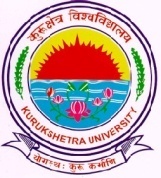 Ordinance ForDoctorate in Philosophy 1.Short Title, Application and CommencementShort Title, Application and CommencementShort Title, Application and CommencementShort Title, Application and CommencementShort Title, Application and CommencementShort Title, Application and CommencementShort Title, Application and Commencement1.1These Regulations shall be called Minimum Standards and Procedure for Award of Ph.D. Degrees Regulations, 2016 of Kurukshetra University.These Regulations shall be called Minimum Standards and Procedure for Award of Ph.D. Degrees Regulations, 2016 of Kurukshetra University.These Regulations shall be called Minimum Standards and Procedure for Award of Ph.D. Degrees Regulations, 2016 of Kurukshetra University.These Regulations shall be called Minimum Standards and Procedure for Award of Ph.D. Degrees Regulations, 2016 of Kurukshetra University.These Regulations shall be called Minimum Standards and Procedure for Award of Ph.D. Degrees Regulations, 2016 of Kurukshetra University.These Regulations shall be called Minimum Standards and Procedure for Award of Ph.D. Degrees Regulations, 2016 of Kurukshetra University.These Regulations shall be called Minimum Standards and Procedure for Award of Ph.D. Degrees Regulations, 2016 of Kurukshetra University.1.2These Regulations shall apply to Kurukshetra University (established by the State Legislative Act XII of 1956) and its affiliated Colleges/ Institutes/ Departments.These Regulations shall apply to Kurukshetra University (established by the State Legislative Act XII of 1956) and its affiliated Colleges/ Institutes/ Departments.These Regulations shall apply to Kurukshetra University (established by the State Legislative Act XII of 1956) and its affiliated Colleges/ Institutes/ Departments.These Regulations shall apply to Kurukshetra University (established by the State Legislative Act XII of 1956) and its affiliated Colleges/ Institutes/ Departments.These Regulations shall apply to Kurukshetra University (established by the State Legislative Act XII of 1956) and its affiliated Colleges/ Institutes/ Departments.These Regulations shall apply to Kurukshetra University (established by the State Legislative Act XII of 1956) and its affiliated Colleges/ Institutes/ Departments.These Regulations shall apply to Kurukshetra University (established by the State Legislative Act XII of 1956) and its affiliated Colleges/ Institutes/ Departments.1.3These Regulations shall come into force from the date of notification by the Kurukshetra University, Kurukshetra.These Regulations shall come into force from the date of notification by the Kurukshetra University, Kurukshetra.These Regulations shall come into force from the date of notification by the Kurukshetra University, Kurukshetra.These Regulations shall come into force from the date of notification by the Kurukshetra University, Kurukshetra.These Regulations shall come into force from the date of notification by the Kurukshetra University, Kurukshetra.These Regulations shall come into force from the date of notification by the Kurukshetra University, Kurukshetra.These Regulations shall come into force from the date of notification by the Kurukshetra University, Kurukshetra.1.4The Degree of Doctor of Philosophy (Ph.D.) may be awarded in any Faculty of the Kurukshetra University subject to general guidance of the Academic Council and general control of the faculty concerned.The Degree of Doctor of Philosophy (Ph.D.) may be awarded in any Faculty of the Kurukshetra University subject to general guidance of the Academic Council and general control of the faculty concerned.The Degree of Doctor of Philosophy (Ph.D.) may be awarded in any Faculty of the Kurukshetra University subject to general guidance of the Academic Council and general control of the faculty concerned.The Degree of Doctor of Philosophy (Ph.D.) may be awarded in any Faculty of the Kurukshetra University subject to general guidance of the Academic Council and general control of the faculty concerned.The Degree of Doctor of Philosophy (Ph.D.) may be awarded in any Faculty of the Kurukshetra University subject to general guidance of the Academic Council and general control of the faculty concerned.The Degree of Doctor of Philosophy (Ph.D.) may be awarded in any Faculty of the Kurukshetra University subject to general guidance of the Academic Council and general control of the faculty concerned.The Degree of Doctor of Philosophy (Ph.D.) may be awarded in any Faculty of the Kurukshetra University subject to general guidance of the Academic Council and general control of the faculty concerned.1.5The student registered in Ph.D. Course shall be called as Research Scholar.The student registered in Ph.D. Course shall be called as Research Scholar.The student registered in Ph.D. Course shall be called as Research Scholar.The student registered in Ph.D. Course shall be called as Research Scholar.The student registered in Ph.D. Course shall be called as Research Scholar.The student registered in Ph.D. Course shall be called as Research Scholar.The student registered in Ph.D. Course shall be called as Research Scholar.2.EligibilityEligibilityEligibilityEligibilityEligibilityEligibilityEligibility2.1Master’s Degree with 55% marks in the main subject (or an examination recognized as equivalent thereto)/allied subject (or an examination recognized as equivalent thereto) OR its equivalent grade 'B' in the UGC 7-point scale (or an equivalent grade in a point scale wherever grading system is followed, calculations of marks as per CBCS pattern).Master’s Degree with 55% marks in the main subject (or an examination recognized as equivalent thereto)/allied subject (or an examination recognized as equivalent thereto) OR its equivalent grade 'B' in the UGC 7-point scale (or an equivalent grade in a point scale wherever grading system is followed, calculations of marks as per CBCS pattern).Master’s Degree with 55% marks in the main subject (or an examination recognized as equivalent thereto)/allied subject (or an examination recognized as equivalent thereto) OR its equivalent grade 'B' in the UGC 7-point scale (or an equivalent grade in a point scale wherever grading system is followed, calculations of marks as per CBCS pattern).Master’s Degree with 55% marks in the main subject (or an examination recognized as equivalent thereto)/allied subject (or an examination recognized as equivalent thereto) OR its equivalent grade 'B' in the UGC 7-point scale (or an equivalent grade in a point scale wherever grading system is followed, calculations of marks as per CBCS pattern).Master’s Degree with 55% marks in the main subject (or an examination recognized as equivalent thereto)/allied subject (or an examination recognized as equivalent thereto) OR its equivalent grade 'B' in the UGC 7-point scale (or an equivalent grade in a point scale wherever grading system is followed, calculations of marks as per CBCS pattern).Master’s Degree with 55% marks in the main subject (or an examination recognized as equivalent thereto)/allied subject (or an examination recognized as equivalent thereto) OR its equivalent grade 'B' in the UGC 7-point scale (or an equivalent grade in a point scale wherever grading system is followed, calculations of marks as per CBCS pattern).Master’s Degree with 55% marks in the main subject (or an examination recognized as equivalent thereto)/allied subject (or an examination recognized as equivalent thereto) OR its equivalent grade 'B' in the UGC 7-point scale (or an equivalent grade in a point scale wherever grading system is followed, calculations of marks as per CBCS pattern).2.1.1A relaxation of 5% marks of 55% marks (2.75%) i.e. from 55%  to 52.25% marks in the aforesaid Degrees is allowed for those candidates belonging to SC/ST/BC (Block A & B) non-creamy layer)/ Differently Abled of Haryana.A relaxation of 5% marks of 55% marks (2.75%) i.e. from 55%  to 52.25% marks in the aforesaid Degrees is allowed for those candidates belonging to SC/ST/BC (Block A & B) non-creamy layer)/ Differently Abled of Haryana.A relaxation of 5% marks of 55% marks (2.75%) i.e. from 55%  to 52.25% marks in the aforesaid Degrees is allowed for those candidates belonging to SC/ST/BC (Block A & B) non-creamy layer)/ Differently Abled of Haryana.A relaxation of 5% marks of 55% marks (2.75%) i.e. from 55%  to 52.25% marks in the aforesaid Degrees is allowed for those candidates belonging to SC/ST/BC (Block A & B) non-creamy layer)/ Differently Abled of Haryana.A relaxation of 5% marks of 55% marks (2.75%) i.e. from 55%  to 52.25% marks in the aforesaid Degrees is allowed for those candidates belonging to SC/ST/BC (Block A & B) non-creamy layer)/ Differently Abled of Haryana.A relaxation of 5% marks of 55% marks (2.75%) i.e. from 55%  to 52.25% marks in the aforesaid Degrees is allowed for those candidates belonging to SC/ST/BC (Block A & B) non-creamy layer)/ Differently Abled of Haryana.A relaxation of 5% marks of 55% marks (2.75%) i.e. from 55%  to 52.25% marks in the aforesaid Degrees is allowed for those candidates belonging to SC/ST/BC (Block A & B) non-creamy layer)/ Differently Abled of Haryana.2.1.2Candidates possessing Degree equivalent to Master’s Degree/M.Phil. Degree equivalent to Kurukshetra University, Kurukshetra from a Foreign Educational Institution accredited by an Assessment and Accreditation Agency which is approved, recognized or authorized by an authority, established or incorporated under a law in its home country or any other statutory authority in that country for the purpose of assessing, accrediting or assuring quality and standards of educational institutions shall be eligible for admission to Ph.D. Course. Their admissions shall be governed by the rules applicable for the International students of the Kurukshetra University.Candidates possessing Degree equivalent to Master’s Degree/M.Phil. Degree equivalent to Kurukshetra University, Kurukshetra from a Foreign Educational Institution accredited by an Assessment and Accreditation Agency which is approved, recognized or authorized by an authority, established or incorporated under a law in its home country or any other statutory authority in that country for the purpose of assessing, accrediting or assuring quality and standards of educational institutions shall be eligible for admission to Ph.D. Course. Their admissions shall be governed by the rules applicable for the International students of the Kurukshetra University.Candidates possessing Degree equivalent to Master’s Degree/M.Phil. Degree equivalent to Kurukshetra University, Kurukshetra from a Foreign Educational Institution accredited by an Assessment and Accreditation Agency which is approved, recognized or authorized by an authority, established or incorporated under a law in its home country or any other statutory authority in that country for the purpose of assessing, accrediting or assuring quality and standards of educational institutions shall be eligible for admission to Ph.D. Course. Their admissions shall be governed by the rules applicable for the International students of the Kurukshetra University.Candidates possessing Degree equivalent to Master’s Degree/M.Phil. Degree equivalent to Kurukshetra University, Kurukshetra from a Foreign Educational Institution accredited by an Assessment and Accreditation Agency which is approved, recognized or authorized by an authority, established or incorporated under a law in its home country or any other statutory authority in that country for the purpose of assessing, accrediting or assuring quality and standards of educational institutions shall be eligible for admission to Ph.D. Course. Their admissions shall be governed by the rules applicable for the International students of the Kurukshetra University.Candidates possessing Degree equivalent to Master’s Degree/M.Phil. Degree equivalent to Kurukshetra University, Kurukshetra from a Foreign Educational Institution accredited by an Assessment and Accreditation Agency which is approved, recognized or authorized by an authority, established or incorporated under a law in its home country or any other statutory authority in that country for the purpose of assessing, accrediting or assuring quality and standards of educational institutions shall be eligible for admission to Ph.D. Course. Their admissions shall be governed by the rules applicable for the International students of the Kurukshetra University.Candidates possessing Degree equivalent to Master’s Degree/M.Phil. Degree equivalent to Kurukshetra University, Kurukshetra from a Foreign Educational Institution accredited by an Assessment and Accreditation Agency which is approved, recognized or authorized by an authority, established or incorporated under a law in its home country or any other statutory authority in that country for the purpose of assessing, accrediting or assuring quality and standards of educational institutions shall be eligible for admission to Ph.D. Course. Their admissions shall be governed by the rules applicable for the International students of the Kurukshetra University.Candidates possessing Degree equivalent to Master’s Degree/M.Phil. Degree equivalent to Kurukshetra University, Kurukshetra from a Foreign Educational Institution accredited by an Assessment and Accreditation Agency which is approved, recognized or authorized by an authority, established or incorporated under a law in its home country or any other statutory authority in that country for the purpose of assessing, accrediting or assuring quality and standards of educational institutions shall be eligible for admission to Ph.D. Course. Their admissions shall be governed by the rules applicable for the International students of the Kurukshetra University.2.2Provided further that a candidate seeking admission on a topic in Classical Indian Philosophy involving some particular Philosophical text in Sanskrit, shall also be   required to have passed a Diploma course in Sanskrit if the candidate did not have Sanskrit at B.A. or M.A. Level.Provided further that a candidate seeking admission on a topic in Classical Indian Philosophy involving some particular Philosophical text in Sanskrit, shall also be   required to have passed a Diploma course in Sanskrit if the candidate did not have Sanskrit at B.A. or M.A. Level.Provided further that a candidate seeking admission on a topic in Classical Indian Philosophy involving some particular Philosophical text in Sanskrit, shall also be   required to have passed a Diploma course in Sanskrit if the candidate did not have Sanskrit at B.A. or M.A. Level.Provided further that a candidate seeking admission on a topic in Classical Indian Philosophy involving some particular Philosophical text in Sanskrit, shall also be   required to have passed a Diploma course in Sanskrit if the candidate did not have Sanskrit at B.A. or M.A. Level.Provided further that a candidate seeking admission on a topic in Classical Indian Philosophy involving some particular Philosophical text in Sanskrit, shall also be   required to have passed a Diploma course in Sanskrit if the candidate did not have Sanskrit at B.A. or M.A. Level.Provided further that a candidate seeking admission on a topic in Classical Indian Philosophy involving some particular Philosophical text in Sanskrit, shall also be   required to have passed a Diploma course in Sanskrit if the candidate did not have Sanskrit at B.A. or M.A. Level.Provided further that a candidate seeking admission on a topic in Classical Indian Philosophy involving some particular Philosophical text in Sanskrit, shall also be   required to have passed a Diploma course in Sanskrit if the candidate did not have Sanskrit at B.A. or M.A. Level.2.3For calculating percentage of marks for Master’s Degree in the case of  Education and Library & Information Science, marks obtained in B.Ed. + M.Ed. (Each one Year Course) and B.Lib.Sc. + M.Lib.Sc. (Each one year course) shall be halved (in old cases, if any).For calculating percentage of marks for Master’s Degree in the case of  Education and Library & Information Science, marks obtained in B.Ed. + M.Ed. (Each one Year Course) and B.Lib.Sc. + M.Lib.Sc. (Each one year course) shall be halved (in old cases, if any).For calculating percentage of marks for Master’s Degree in the case of  Education and Library & Information Science, marks obtained in B.Ed. + M.Ed. (Each one Year Course) and B.Lib.Sc. + M.Lib.Sc. (Each one year course) shall be halved (in old cases, if any).For calculating percentage of marks for Master’s Degree in the case of  Education and Library & Information Science, marks obtained in B.Ed. + M.Ed. (Each one Year Course) and B.Lib.Sc. + M.Lib.Sc. (Each one year course) shall be halved (in old cases, if any).For calculating percentage of marks for Master’s Degree in the case of  Education and Library & Information Science, marks obtained in B.Ed. + M.Ed. (Each one Year Course) and B.Lib.Sc. + M.Lib.Sc. (Each one year course) shall be halved (in old cases, if any).For calculating percentage of marks for Master’s Degree in the case of  Education and Library & Information Science, marks obtained in B.Ed. + M.Ed. (Each one Year Course) and B.Lib.Sc. + M.Lib.Sc. (Each one year course) shall be halved (in old cases, if any).For calculating percentage of marks for Master’s Degree in the case of  Education and Library & Information Science, marks obtained in B.Ed. + M.Ed. (Each one Year Course) and B.Lib.Sc. + M.Lib.Sc. (Each one year course) shall be halved (in old cases, if any).2.4An applicant who is in employment will submit Application Form through his/her employer.  If applicant joins service after submission of Application Form, shall also submit No Objection Certificate (NOC) from his/her employer before his/her enrolment.  In case, Research Scholar joins service after the enrolment in Ph.D. course, he/she will have to submit an application to the concerned Chairperson/Director of the Department/Institute to seek permission from the competent authority of the University, subject to fulfilment of stay condition required under clause 2.8.An applicant who is in employment will submit Application Form through his/her employer.  If applicant joins service after submission of Application Form, shall also submit No Objection Certificate (NOC) from his/her employer before his/her enrolment.  In case, Research Scholar joins service after the enrolment in Ph.D. course, he/she will have to submit an application to the concerned Chairperson/Director of the Department/Institute to seek permission from the competent authority of the University, subject to fulfilment of stay condition required under clause 2.8.An applicant who is in employment will submit Application Form through his/her employer.  If applicant joins service after submission of Application Form, shall also submit No Objection Certificate (NOC) from his/her employer before his/her enrolment.  In case, Research Scholar joins service after the enrolment in Ph.D. course, he/she will have to submit an application to the concerned Chairperson/Director of the Department/Institute to seek permission from the competent authority of the University, subject to fulfilment of stay condition required under clause 2.8.An applicant who is in employment will submit Application Form through his/her employer.  If applicant joins service after submission of Application Form, shall also submit No Objection Certificate (NOC) from his/her employer before his/her enrolment.  In case, Research Scholar joins service after the enrolment in Ph.D. course, he/she will have to submit an application to the concerned Chairperson/Director of the Department/Institute to seek permission from the competent authority of the University, subject to fulfilment of stay condition required under clause 2.8.An applicant who is in employment will submit Application Form through his/her employer.  If applicant joins service after submission of Application Form, shall also submit No Objection Certificate (NOC) from his/her employer before his/her enrolment.  In case, Research Scholar joins service after the enrolment in Ph.D. course, he/she will have to submit an application to the concerned Chairperson/Director of the Department/Institute to seek permission from the competent authority of the University, subject to fulfilment of stay condition required under clause 2.8.An applicant who is in employment will submit Application Form through his/her employer.  If applicant joins service after submission of Application Form, shall also submit No Objection Certificate (NOC) from his/her employer before his/her enrolment.  In case, Research Scholar joins service after the enrolment in Ph.D. course, he/she will have to submit an application to the concerned Chairperson/Director of the Department/Institute to seek permission from the competent authority of the University, subject to fulfilment of stay condition required under clause 2.8.An applicant who is in employment will submit Application Form through his/her employer.  If applicant joins service after submission of Application Form, shall also submit No Objection Certificate (NOC) from his/her employer before his/her enrolment.  In case, Research Scholar joins service after the enrolment in Ph.D. course, he/she will have to submit an application to the concerned Chairperson/Director of the Department/Institute to seek permission from the competent authority of the University, subject to fulfilment of stay condition required under clause 2.8.2.5The regular or contractual/hired employees (both teaching & administrative staff) who are working in different Institutions/Departments/maintained Colleges on the campus of University as well as in affiliated Colleges of Kurukshetra University and intend to do Ph.D. Course, would be governed by the established rules and regulations, instructions of employment of the Kurukshetra University in addition to fulfilment of the provisions under clause 2.4.The regular or contractual/hired employees (both teaching & administrative staff) who are working in different Institutions/Departments/maintained Colleges on the campus of University as well as in affiliated Colleges of Kurukshetra University and intend to do Ph.D. Course, would be governed by the established rules and regulations, instructions of employment of the Kurukshetra University in addition to fulfilment of the provisions under clause 2.4.The regular or contractual/hired employees (both teaching & administrative staff) who are working in different Institutions/Departments/maintained Colleges on the campus of University as well as in affiliated Colleges of Kurukshetra University and intend to do Ph.D. Course, would be governed by the established rules and regulations, instructions of employment of the Kurukshetra University in addition to fulfilment of the provisions under clause 2.4.The regular or contractual/hired employees (both teaching & administrative staff) who are working in different Institutions/Departments/maintained Colleges on the campus of University as well as in affiliated Colleges of Kurukshetra University and intend to do Ph.D. Course, would be governed by the established rules and regulations, instructions of employment of the Kurukshetra University in addition to fulfilment of the provisions under clause 2.4.The regular or contractual/hired employees (both teaching & administrative staff) who are working in different Institutions/Departments/maintained Colleges on the campus of University as well as in affiliated Colleges of Kurukshetra University and intend to do Ph.D. Course, would be governed by the established rules and regulations, instructions of employment of the Kurukshetra University in addition to fulfilment of the provisions under clause 2.4.The regular or contractual/hired employees (both teaching & administrative staff) who are working in different Institutions/Departments/maintained Colleges on the campus of University as well as in affiliated Colleges of Kurukshetra University and intend to do Ph.D. Course, would be governed by the established rules and regulations, instructions of employment of the Kurukshetra University in addition to fulfilment of the provisions under clause 2.4.The regular or contractual/hired employees (both teaching & administrative staff) who are working in different Institutions/Departments/maintained Colleges on the campus of University as well as in affiliated Colleges of Kurukshetra University and intend to do Ph.D. Course, would be governed by the established rules and regulations, instructions of employment of the Kurukshetra University in addition to fulfilment of the provisions under clause 2.4.2.6It will be the responsibility of the candidate to ensure his/her eligibility and fulfilment of such other condition(s) as may be prescribed for admission in the rules and regulations of the University.  The admission to Ph.D. course will be in order of merit and subject to availability of seat(s) and expert(s) for guidance/supervision in the area of research.  Before submission of Application Form, the candidate is required to ascertain these facts from the concerned Department/Institute. Merely qualifying the entrance test will not ipso-facto entitle a candidate to get himself/herself enrolled for Ph.D. course in the concerned Department/ Institute.It will be the responsibility of the candidate to ensure his/her eligibility and fulfilment of such other condition(s) as may be prescribed for admission in the rules and regulations of the University.  The admission to Ph.D. course will be in order of merit and subject to availability of seat(s) and expert(s) for guidance/supervision in the area of research.  Before submission of Application Form, the candidate is required to ascertain these facts from the concerned Department/Institute. Merely qualifying the entrance test will not ipso-facto entitle a candidate to get himself/herself enrolled for Ph.D. course in the concerned Department/ Institute.It will be the responsibility of the candidate to ensure his/her eligibility and fulfilment of such other condition(s) as may be prescribed for admission in the rules and regulations of the University.  The admission to Ph.D. course will be in order of merit and subject to availability of seat(s) and expert(s) for guidance/supervision in the area of research.  Before submission of Application Form, the candidate is required to ascertain these facts from the concerned Department/Institute. Merely qualifying the entrance test will not ipso-facto entitle a candidate to get himself/herself enrolled for Ph.D. course in the concerned Department/ Institute.It will be the responsibility of the candidate to ensure his/her eligibility and fulfilment of such other condition(s) as may be prescribed for admission in the rules and regulations of the University.  The admission to Ph.D. course will be in order of merit and subject to availability of seat(s) and expert(s) for guidance/supervision in the area of research.  Before submission of Application Form, the candidate is required to ascertain these facts from the concerned Department/Institute. Merely qualifying the entrance test will not ipso-facto entitle a candidate to get himself/herself enrolled for Ph.D. course in the concerned Department/ Institute.It will be the responsibility of the candidate to ensure his/her eligibility and fulfilment of such other condition(s) as may be prescribed for admission in the rules and regulations of the University.  The admission to Ph.D. course will be in order of merit and subject to availability of seat(s) and expert(s) for guidance/supervision in the area of research.  Before submission of Application Form, the candidate is required to ascertain these facts from the concerned Department/Institute. Merely qualifying the entrance test will not ipso-facto entitle a candidate to get himself/herself enrolled for Ph.D. course in the concerned Department/ Institute.It will be the responsibility of the candidate to ensure his/her eligibility and fulfilment of such other condition(s) as may be prescribed for admission in the rules and regulations of the University.  The admission to Ph.D. course will be in order of merit and subject to availability of seat(s) and expert(s) for guidance/supervision in the area of research.  Before submission of Application Form, the candidate is required to ascertain these facts from the concerned Department/Institute. Merely qualifying the entrance test will not ipso-facto entitle a candidate to get himself/herself enrolled for Ph.D. course in the concerned Department/ Institute.It will be the responsibility of the candidate to ensure his/her eligibility and fulfilment of such other condition(s) as may be prescribed for admission in the rules and regulations of the University.  The admission to Ph.D. course will be in order of merit and subject to availability of seat(s) and expert(s) for guidance/supervision in the area of research.  Before submission of Application Form, the candidate is required to ascertain these facts from the concerned Department/Institute. Merely qualifying the entrance test will not ipso-facto entitle a candidate to get himself/herself enrolled for Ph.D. course in the concerned Department/ Institute.2.7The candidate(s) pursuing M.Phil. Course, if otherwise eligible, may submit his/her application form for admission to Ph.D. course. The   admission of candidate shall be considered provisionally if his/her M.Phil. Dissertation has been got evaluated and viva- voce is pending. His/her case for Ph.D. registration will be recommended to the PGBOS of the concerned Department/Institute after viva-voce examination and successful completion of M.Phil. Course.The candidate(s) pursuing M.Phil. Course, if otherwise eligible, may submit his/her application form for admission to Ph.D. course. The   admission of candidate shall be considered provisionally if his/her M.Phil. Dissertation has been got evaluated and viva- voce is pending. His/her case for Ph.D. registration will be recommended to the PGBOS of the concerned Department/Institute after viva-voce examination and successful completion of M.Phil. Course.The candidate(s) pursuing M.Phil. Course, if otherwise eligible, may submit his/her application form for admission to Ph.D. course. The   admission of candidate shall be considered provisionally if his/her M.Phil. Dissertation has been got evaluated and viva- voce is pending. His/her case for Ph.D. registration will be recommended to the PGBOS of the concerned Department/Institute after viva-voce examination and successful completion of M.Phil. Course.The candidate(s) pursuing M.Phil. Course, if otherwise eligible, may submit his/her application form for admission to Ph.D. course. The   admission of candidate shall be considered provisionally if his/her M.Phil. Dissertation has been got evaluated and viva- voce is pending. His/her case for Ph.D. registration will be recommended to the PGBOS of the concerned Department/Institute after viva-voce examination and successful completion of M.Phil. Course.The candidate(s) pursuing M.Phil. Course, if otherwise eligible, may submit his/her application form for admission to Ph.D. course. The   admission of candidate shall be considered provisionally if his/her M.Phil. Dissertation has been got evaluated and viva- voce is pending. His/her case for Ph.D. registration will be recommended to the PGBOS of the concerned Department/Institute after viva-voce examination and successful completion of M.Phil. Course.The candidate(s) pursuing M.Phil. Course, if otherwise eligible, may submit his/her application form for admission to Ph.D. course. The   admission of candidate shall be considered provisionally if his/her M.Phil. Dissertation has been got evaluated and viva- voce is pending. His/her case for Ph.D. registration will be recommended to the PGBOS of the concerned Department/Institute after viva-voce examination and successful completion of M.Phil. Course.The candidate(s) pursuing M.Phil. Course, if otherwise eligible, may submit his/her application form for admission to Ph.D. course. The   admission of candidate shall be considered provisionally if his/her M.Phil. Dissertation has been got evaluated and viva- voce is pending. His/her case for Ph.D. registration will be recommended to the PGBOS of the concerned Department/Institute after viva-voce examination and successful completion of M.Phil. Course.2.8After approval of the research topic by the concerned Board of Studies, the Research Scholar shall have to stay for a minimum period of two years (including field work) in the concerned Department/Institute at Kurukshetra University or at Institute recognized by the University (See Appendix) to pursue his/her research work.After approval of the research topic by the concerned Board of Studies, the Research Scholar shall have to stay for a minimum period of two years (including field work) in the concerned Department/Institute at Kurukshetra University or at Institute recognized by the University (See Appendix) to pursue his/her research work.After approval of the research topic by the concerned Board of Studies, the Research Scholar shall have to stay for a minimum period of two years (including field work) in the concerned Department/Institute at Kurukshetra University or at Institute recognized by the University (See Appendix) to pursue his/her research work.After approval of the research topic by the concerned Board of Studies, the Research Scholar shall have to stay for a minimum period of two years (including field work) in the concerned Department/Institute at Kurukshetra University or at Institute recognized by the University (See Appendix) to pursue his/her research work.After approval of the research topic by the concerned Board of Studies, the Research Scholar shall have to stay for a minimum period of two years (including field work) in the concerned Department/Institute at Kurukshetra University or at Institute recognized by the University (See Appendix) to pursue his/her research work.After approval of the research topic by the concerned Board of Studies, the Research Scholar shall have to stay for a minimum period of two years (including field work) in the concerned Department/Institute at Kurukshetra University or at Institute recognized by the University (See Appendix) to pursue his/her research work.After approval of the research topic by the concerned Board of Studies, the Research Scholar shall have to stay for a minimum period of two years (including field work) in the concerned Department/Institute at Kurukshetra University or at Institute recognized by the University (See Appendix) to pursue his/her research work.2.8.1The Research Supervisor of the Research Scholar shall maintain the attendance record of stay period of the Research Scholar in respective Department/Institute.  The Research Supervisor of the Research Scholar shall maintain the attendance record of stay period of the Research Scholar in respective Department/Institute.  The Research Supervisor of the Research Scholar shall maintain the attendance record of stay period of the Research Scholar in respective Department/Institute.  The Research Supervisor of the Research Scholar shall maintain the attendance record of stay period of the Research Scholar in respective Department/Institute.  The Research Supervisor of the Research Scholar shall maintain the attendance record of stay period of the Research Scholar in respective Department/Institute.  The Research Supervisor of the Research Scholar shall maintain the attendance record of stay period of the Research Scholar in respective Department/Institute.  The Research Supervisor of the Research Scholar shall maintain the attendance record of stay period of the Research Scholar in respective Department/Institute.  2.8.2Fulfilment of stay condition shall be certified by the Research Supervisor of the Research Scholar on the basis of attendance record maintained by the Research Supervisor in the Form for Appointment of Examiners for Verification of Particulars as required under clause 15.5.Fulfilment of stay condition shall be certified by the Research Supervisor of the Research Scholar on the basis of attendance record maintained by the Research Supervisor in the Form for Appointment of Examiners for Verification of Particulars as required under clause 15.5.Fulfilment of stay condition shall be certified by the Research Supervisor of the Research Scholar on the basis of attendance record maintained by the Research Supervisor in the Form for Appointment of Examiners for Verification of Particulars as required under clause 15.5.Fulfilment of stay condition shall be certified by the Research Supervisor of the Research Scholar on the basis of attendance record maintained by the Research Supervisor in the Form for Appointment of Examiners for Verification of Particulars as required under clause 15.5.Fulfilment of stay condition shall be certified by the Research Supervisor of the Research Scholar on the basis of attendance record maintained by the Research Supervisor in the Form for Appointment of Examiners for Verification of Particulars as required under clause 15.5.Fulfilment of stay condition shall be certified by the Research Supervisor of the Research Scholar on the basis of attendance record maintained by the Research Supervisor in the Form for Appointment of Examiners for Verification of Particulars as required under clause 15.5.Fulfilment of stay condition shall be certified by the Research Supervisor of the Research Scholar on the basis of attendance record maintained by the Research Supervisor in the Form for Appointment of Examiners for Verification of Particulars as required under clause 15.5.3.Procedure of AdmissionProcedure of AdmissionProcedure of AdmissionProcedure of AdmissionProcedure of AdmissionProcedure of AdmissionProcedure of Admission3.1Kurukshetra University shall notify predetermined total seats (as per clause 8.1) to be filled up by each Department/Institute on annual basis primarily for exempted category candidates-viz.,UGC/CSIR-NET/ JRF (with validity period) / UGC/CSIR-NET/ Teacher Fellowship holder/Inspire fellow (with validity period) / GATE with validity period)/ GPAT candidates and remaining vacant seats through Entrance Test. The total notified seats in different subjects shall be maximum 3/4th of vacant seats available with each teacher.Schedule of Admissions: The total notified seats  in different subjects shall be filled up during the year (January to December) as per following tentative schedule or as decided by the University from time to time:-Kurukshetra University shall notify predetermined total seats (as per clause 8.1) to be filled up by each Department/Institute on annual basis primarily for exempted category candidates-viz.,UGC/CSIR-NET/ JRF (with validity period) / UGC/CSIR-NET/ Teacher Fellowship holder/Inspire fellow (with validity period) / GATE with validity period)/ GPAT candidates and remaining vacant seats through Entrance Test. The total notified seats in different subjects shall be maximum 3/4th of vacant seats available with each teacher.Schedule of Admissions: The total notified seats  in different subjects shall be filled up during the year (January to December) as per following tentative schedule or as decided by the University from time to time:-Kurukshetra University shall notify predetermined total seats (as per clause 8.1) to be filled up by each Department/Institute on annual basis primarily for exempted category candidates-viz.,UGC/CSIR-NET/ JRF (with validity period) / UGC/CSIR-NET/ Teacher Fellowship holder/Inspire fellow (with validity period) / GATE with validity period)/ GPAT candidates and remaining vacant seats through Entrance Test. The total notified seats in different subjects shall be maximum 3/4th of vacant seats available with each teacher.Schedule of Admissions: The total notified seats  in different subjects shall be filled up during the year (January to December) as per following tentative schedule or as decided by the University from time to time:-Kurukshetra University shall notify predetermined total seats (as per clause 8.1) to be filled up by each Department/Institute on annual basis primarily for exempted category candidates-viz.,UGC/CSIR-NET/ JRF (with validity period) / UGC/CSIR-NET/ Teacher Fellowship holder/Inspire fellow (with validity period) / GATE with validity period)/ GPAT candidates and remaining vacant seats through Entrance Test. The total notified seats in different subjects shall be maximum 3/4th of vacant seats available with each teacher.Schedule of Admissions: The total notified seats  in different subjects shall be filled up during the year (January to December) as per following tentative schedule or as decided by the University from time to time:-Kurukshetra University shall notify predetermined total seats (as per clause 8.1) to be filled up by each Department/Institute on annual basis primarily for exempted category candidates-viz.,UGC/CSIR-NET/ JRF (with validity period) / UGC/CSIR-NET/ Teacher Fellowship holder/Inspire fellow (with validity period) / GATE with validity period)/ GPAT candidates and remaining vacant seats through Entrance Test. The total notified seats in different subjects shall be maximum 3/4th of vacant seats available with each teacher.Schedule of Admissions: The total notified seats  in different subjects shall be filled up during the year (January to December) as per following tentative schedule or as decided by the University from time to time:-Kurukshetra University shall notify predetermined total seats (as per clause 8.1) to be filled up by each Department/Institute on annual basis primarily for exempted category candidates-viz.,UGC/CSIR-NET/ JRF (with validity period) / UGC/CSIR-NET/ Teacher Fellowship holder/Inspire fellow (with validity period) / GATE with validity period)/ GPAT candidates and remaining vacant seats through Entrance Test. The total notified seats in different subjects shall be maximum 3/4th of vacant seats available with each teacher.Schedule of Admissions: The total notified seats  in different subjects shall be filled up during the year (January to December) as per following tentative schedule or as decided by the University from time to time:-Kurukshetra University shall notify predetermined total seats (as per clause 8.1) to be filled up by each Department/Institute on annual basis primarily for exempted category candidates-viz.,UGC/CSIR-NET/ JRF (with validity period) / UGC/CSIR-NET/ Teacher Fellowship holder/Inspire fellow (with validity period) / GATE with validity period)/ GPAT candidates and remaining vacant seats through Entrance Test. The total notified seats in different subjects shall be maximum 3/4th of vacant seats available with each teacher.Schedule of Admissions: The total notified seats  in different subjects shall be filled up during the year (January to December) as per following tentative schedule or as decided by the University from time to time:-3.1Schedule for Admissions of JRF Candidates in Ph.D. Course Schedule for Admissions of JRF Candidates in Ph.D. Course Schedule for Admissions of JRF Candidates in Ph.D. Course Schedule for Admissions of JRF Candidates in Ph.D. Course Schedule for Admissions of JRF Candidates in Ph.D. Course Schedule for Admissions of JRF Candidates in Ph.D. Course Schedule for Admissions of JRF Candidates in Ph.D. Course 3.11Submission of predetermined seats (subject/specialization and  category wise)Submission of predetermined seats (subject/specialization and  category wise)Submission of predetermined seats (subject/specialization and  category wise)Submission of predetermined seats (subject/specialization and  category wise)JanuaryJanuary3.12Notification of seats on websiteNotification of seats on websiteNotification of seats on websiteNotification of seats on websiteMarchMarch3.13Submission of Application forms by exempted category candidatesSubmission of Application forms by exempted category candidatesSubmission of Application forms by exempted category candidatesSubmission of Application forms by exempted category candidatesAprilApril3.14Admission/Enrolment of  exempted category candidatesAdmission/Enrolment of  exempted category candidatesAdmission/Enrolment of  exempted category candidatesAdmission/Enrolment of  exempted category candidatesMayMay3.15Schedule of Course work of admitted  exempted category candidates (Except M.Phil. holder )Schedule of Course work of admitted  exempted category candidates (Except M.Phil. holder )Schedule of Course work of admitted  exempted category candidates (Except M.Phil. holder )Schedule of Course work of admitted  exempted category candidates (Except M.Phil. holder )July to DecemberJuly to December3.16Notification of remaining vacant seats out of predetermined seats (subject/specialization and category wise) for exempted category candidates.  Notification of remaining vacant seats out of predetermined seats (subject/specialization and category wise) for exempted category candidates.  Notification of remaining vacant seats out of predetermined seats (subject/specialization and category wise) for exempted category candidates.  Notification of remaining vacant seats out of predetermined seats (subject/specialization and category wise) for exempted category candidates.  JuneJune3.17Submission of application forms by exempted category candidatesSubmission of application forms by exempted category candidatesSubmission of application forms by exempted category candidatesSubmission of application forms by exempted category candidatesJuneJune3.18Admission/Enrolment for  exempted category candidates Admission/Enrolment for  exempted category candidates Admission/Enrolment for  exempted category candidates Admission/Enrolment for  exempted category candidates JulyJuly3.19Notification of remaining vacant seats (subject/specialization and category wise)  for Entrance Test Notification of remaining vacant seats (subject/specialization and category wise)  for Entrance Test Notification of remaining vacant seats (subject/specialization and category wise)  for Entrance Test Notification of remaining vacant seats (subject/specialization and category wise)  for Entrance Test AugustAugust3.110 Conduct of Entrance Test Admission/Enrollment of Students through Entrance Test Special Admission drive as per Clause 6.8, if needed. Conduct of Entrance Test Admission/Enrollment of Students through Entrance Test Special Admission drive as per Clause 6.8, if needed. Conduct of Entrance Test Admission/Enrollment of Students through Entrance Test Special Admission drive as per Clause 6.8, if needed. Conduct of Entrance Test Admission/Enrollment of Students through Entrance Test Special Admission drive as per Clause 6.8, if needed.SeptemberSeptember3.111Schedule of Coursework of  exempted category candidates    admitted in September and students admitted through  Entrance  Test. (except M.Phil. holders)Schedule of Coursework of  exempted category candidates    admitted in September and students admitted through  Entrance  Test. (except M.Phil. holders)Schedule of Coursework of  exempted category candidates    admitted in September and students admitted through  Entrance  Test. (except M.Phil. holders)Schedule of Coursework of  exempted category candidates    admitted in September and students admitted through  Entrance  Test. (except M.Phil. holders)November-AprilNovember-April3.1.1The Staff Council of the Department/Institute will recommend the predetermined seats (Subject/Specialization and category wise) for Ph.D. Admission subject to availability of experts for guidance, supervision in the area of research.  Haryana State Reservation policy, published by the University in the HBI of the University and instructions from time to time, will apply for deciding category wise seatsThe Staff Council of the Department/Institute will recommend the predetermined seats (Subject/Specialization and category wise) for Ph.D. Admission subject to availability of experts for guidance, supervision in the area of research.  Haryana State Reservation policy, published by the University in the HBI of the University and instructions from time to time, will apply for deciding category wise seatsThe Staff Council of the Department/Institute will recommend the predetermined seats (Subject/Specialization and category wise) for Ph.D. Admission subject to availability of experts for guidance, supervision in the area of research.  Haryana State Reservation policy, published by the University in the HBI of the University and instructions from time to time, will apply for deciding category wise seatsThe Staff Council of the Department/Institute will recommend the predetermined seats (Subject/Specialization and category wise) for Ph.D. Admission subject to availability of experts for guidance, supervision in the area of research.  Haryana State Reservation policy, published by the University in the HBI of the University and instructions from time to time, will apply for deciding category wise seatsThe Staff Council of the Department/Institute will recommend the predetermined seats (Subject/Specialization and category wise) for Ph.D. Admission subject to availability of experts for guidance, supervision in the area of research.  Haryana State Reservation policy, published by the University in the HBI of the University and instructions from time to time, will apply for deciding category wise seatsThe Staff Council of the Department/Institute will recommend the predetermined seats (Subject/Specialization and category wise) for Ph.D. Admission subject to availability of experts for guidance, supervision in the area of research.  Haryana State Reservation policy, published by the University in the HBI of the University and instructions from time to time, will apply for deciding category wise seatsThe Staff Council of the Department/Institute will recommend the predetermined seats (Subject/Specialization and category wise) for Ph.D. Admission subject to availability of experts for guidance, supervision in the area of research.  Haryana State Reservation policy, published by the University in the HBI of the University and instructions from time to time, will apply for deciding category wise seats3.2Admission under Exempted category:UGC/CSIR-NET JRF (with validity period)/UGC/CSIR-NET/Teacher Fellowship holder/Inspire fellow (with validity period)/GATE (with validity period)/GPAT is eligible to submit the Application Form duly filled in all respects for admission in Ph.D. course under Exempted Category, if otherwise eligible. Admission under Exempted category:UGC/CSIR-NET JRF (with validity period)/UGC/CSIR-NET/Teacher Fellowship holder/Inspire fellow (with validity period)/GATE (with validity period)/GPAT is eligible to submit the Application Form duly filled in all respects for admission in Ph.D. course under Exempted Category, if otherwise eligible. Admission under Exempted category:UGC/CSIR-NET JRF (with validity period)/UGC/CSIR-NET/Teacher Fellowship holder/Inspire fellow (with validity period)/GATE (with validity period)/GPAT is eligible to submit the Application Form duly filled in all respects for admission in Ph.D. course under Exempted Category, if otherwise eligible. Admission under Exempted category:UGC/CSIR-NET JRF (with validity period)/UGC/CSIR-NET/Teacher Fellowship holder/Inspire fellow (with validity period)/GATE (with validity period)/GPAT is eligible to submit the Application Form duly filled in all respects for admission in Ph.D. course under Exempted Category, if otherwise eligible. Admission under Exempted category:UGC/CSIR-NET JRF (with validity period)/UGC/CSIR-NET/Teacher Fellowship holder/Inspire fellow (with validity period)/GATE (with validity period)/GPAT is eligible to submit the Application Form duly filled in all respects for admission in Ph.D. course under Exempted Category, if otherwise eligible. Admission under Exempted category:UGC/CSIR-NET JRF (with validity period)/UGC/CSIR-NET/Teacher Fellowship holder/Inspire fellow (with validity period)/GATE (with validity period)/GPAT is eligible to submit the Application Form duly filled in all respects for admission in Ph.D. course under Exempted Category, if otherwise eligible. Admission under Exempted category:UGC/CSIR-NET JRF (with validity period)/UGC/CSIR-NET/Teacher Fellowship holder/Inspire fellow (with validity period)/GATE (with validity period)/GPAT is eligible to submit the Application Form duly filled in all respects for admission in Ph.D. course under Exempted Category, if otherwise eligible. 3.2.1The admission in Ph.D. Course under exempted category shall be made in order of merit and preference subject to availability of seat(s) and expert(s) for guidance/supervision in the area of research as per clause 5 of the Ph.D. Ordinance.The admission in Ph.D. Course under exempted category shall be made in order of merit and preference subject to availability of seat(s) and expert(s) for guidance/supervision in the area of research as per clause 5 of the Ph.D. Ordinance.The admission in Ph.D. Course under exempted category shall be made in order of merit and preference subject to availability of seat(s) and expert(s) for guidance/supervision in the area of research as per clause 5 of the Ph.D. Ordinance.The admission in Ph.D. Course under exempted category shall be made in order of merit and preference subject to availability of seat(s) and expert(s) for guidance/supervision in the area of research as per clause 5 of the Ph.D. Ordinance.The admission in Ph.D. Course under exempted category shall be made in order of merit and preference subject to availability of seat(s) and expert(s) for guidance/supervision in the area of research as per clause 5 of the Ph.D. Ordinance.The admission in Ph.D. Course under exempted category shall be made in order of merit and preference subject to availability of seat(s) and expert(s) for guidance/supervision in the area of research as per clause 5 of the Ph.D. Ordinance.The admission in Ph.D. Course under exempted category shall be made in order of merit and preference subject to availability of seat(s) and expert(s) for guidance/supervision in the area of research as per clause 5 of the Ph.D. Ordinance.3.3Admissions through Entrance Test:The vacant seats available after admissions under clause 3.2 shall be filled up through Entrance Test. All eligible applicants can take admissions through Entrance Test. Such 
candidates are required to submit separate application forms duly filled in all respects for Main and Allied Subjects.      Admissions through Entrance Test:The vacant seats available after admissions under clause 3.2 shall be filled up through Entrance Test. All eligible applicants can take admissions through Entrance Test. Such 
candidates are required to submit separate application forms duly filled in all respects for Main and Allied Subjects.      Admissions through Entrance Test:The vacant seats available after admissions under clause 3.2 shall be filled up through Entrance Test. All eligible applicants can take admissions through Entrance Test. Such 
candidates are required to submit separate application forms duly filled in all respects for Main and Allied Subjects.      Admissions through Entrance Test:The vacant seats available after admissions under clause 3.2 shall be filled up through Entrance Test. All eligible applicants can take admissions through Entrance Test. Such 
candidates are required to submit separate application forms duly filled in all respects for Main and Allied Subjects.      Admissions through Entrance Test:The vacant seats available after admissions under clause 3.2 shall be filled up through Entrance Test. All eligible applicants can take admissions through Entrance Test. Such 
candidates are required to submit separate application forms duly filled in all respects for Main and Allied Subjects.      Admissions through Entrance Test:The vacant seats available after admissions under clause 3.2 shall be filled up through Entrance Test. All eligible applicants can take admissions through Entrance Test. Such 
candidates are required to submit separate application forms duly filled in all respects for Main and Allied Subjects.      Admissions through Entrance Test:The vacant seats available after admissions under clause 3.2 shall be filled up through Entrance Test. All eligible applicants can take admissions through Entrance Test. Such 
candidates are required to submit separate application forms duly filled in all respects for Main and Allied Subjects.      3.3.1The admission under Entrance Test  category  shall be made  in order of merit and  preference,  subject to availability of seats  and experts for guidance /supervision in the area of Research (as per clause 6.15 of the Ph.D. Ordinance)The admission under Entrance Test  category  shall be made  in order of merit and  preference,  subject to availability of seats  and experts for guidance /supervision in the area of Research (as per clause 6.15 of the Ph.D. Ordinance)The admission under Entrance Test  category  shall be made  in order of merit and  preference,  subject to availability of seats  and experts for guidance /supervision in the area of Research (as per clause 6.15 of the Ph.D. Ordinance)The admission under Entrance Test  category  shall be made  in order of merit and  preference,  subject to availability of seats  and experts for guidance /supervision in the area of Research (as per clause 6.15 of the Ph.D. Ordinance)The admission under Entrance Test  category  shall be made  in order of merit and  preference,  subject to availability of seats  and experts for guidance /supervision in the area of Research (as per clause 6.15 of the Ph.D. Ordinance)The admission under Entrance Test  category  shall be made  in order of merit and  preference,  subject to availability of seats  and experts for guidance /supervision in the area of Research (as per clause 6.15 of the Ph.D. Ordinance)The admission under Entrance Test  category  shall be made  in order of merit and  preference,  subject to availability of seats  and experts for guidance /supervision in the area of Research (as per clause 6.15 of the Ph.D. Ordinance)3.3.2A candidate may apply for admission to Ph.D. Course (through Entrance Test) in not more than two subject’s i.e. main subject (in which he/she has passed his/her Master’s Degree) and its allied subject, if   any. A list of concerned allied subjects duly recommended by the Departmental Research Advisory Committee, Deans’ Committee and approved by the Vice-Chancellor shall be placed at the University website.A candidate may apply for admission to Ph.D. Course (through Entrance Test) in not more than two subject’s i.e. main subject (in which he/she has passed his/her Master’s Degree) and its allied subject, if   any. A list of concerned allied subjects duly recommended by the Departmental Research Advisory Committee, Deans’ Committee and approved by the Vice-Chancellor shall be placed at the University website.A candidate may apply for admission to Ph.D. Course (through Entrance Test) in not more than two subject’s i.e. main subject (in which he/she has passed his/her Master’s Degree) and its allied subject, if   any. A list of concerned allied subjects duly recommended by the Departmental Research Advisory Committee, Deans’ Committee and approved by the Vice-Chancellor shall be placed at the University website.A candidate may apply for admission to Ph.D. Course (through Entrance Test) in not more than two subject’s i.e. main subject (in which he/she has passed his/her Master’s Degree) and its allied subject, if   any. A list of concerned allied subjects duly recommended by the Departmental Research Advisory Committee, Deans’ Committee and approved by the Vice-Chancellor shall be placed at the University website.A candidate may apply for admission to Ph.D. Course (through Entrance Test) in not more than two subject’s i.e. main subject (in which he/she has passed his/her Master’s Degree) and its allied subject, if   any. A list of concerned allied subjects duly recommended by the Departmental Research Advisory Committee, Deans’ Committee and approved by the Vice-Chancellor shall be placed at the University website.A candidate may apply for admission to Ph.D. Course (through Entrance Test) in not more than two subject’s i.e. main subject (in which he/she has passed his/her Master’s Degree) and its allied subject, if   any. A list of concerned allied subjects duly recommended by the Departmental Research Advisory Committee, Deans’ Committee and approved by the Vice-Chancellor shall be placed at the University website.A candidate may apply for admission to Ph.D. Course (through Entrance Test) in not more than two subject’s i.e. main subject (in which he/she has passed his/her Master’s Degree) and its allied subject, if   any. A list of concerned allied subjects duly recommended by the Departmental Research Advisory Committee, Deans’ Committee and approved by the Vice-Chancellor shall be placed at the University website.3.4The candidate shall apply online for admission on the University website or in a manner prescribed by the University from time to time.The candidate shall apply online for admission on the University website or in a manner prescribed by the University from time to time.The candidate shall apply online for admission on the University website or in a manner prescribed by the University from time to time.The candidate shall apply online for admission on the University website or in a manner prescribed by the University from time to time.The candidate shall apply online for admission on the University website or in a manner prescribed by the University from time to time.The candidate shall apply online for admission on the University website or in a manner prescribed by the University from time to time.The candidate shall apply online for admission on the University website or in a manner prescribed by the University from time to time.3.5The Application Forms along with required Entrance Test Fee, shall be submitted online by the last date as notified by the University. After last date, if permitted the Application Form can be submitted along with a late fee as prescribed and notified by the University.The Application Forms along with required Entrance Test Fee, shall be submitted online by the last date as notified by the University. After last date, if permitted the Application Form can be submitted along with a late fee as prescribed and notified by the University.The Application Forms along with required Entrance Test Fee, shall be submitted online by the last date as notified by the University. After last date, if permitted the Application Form can be submitted along with a late fee as prescribed and notified by the University.The Application Forms along with required Entrance Test Fee, shall be submitted online by the last date as notified by the University. After last date, if permitted the Application Form can be submitted along with a late fee as prescribed and notified by the University.The Application Forms along with required Entrance Test Fee, shall be submitted online by the last date as notified by the University. After last date, if permitted the Application Form can be submitted along with a late fee as prescribed and notified by the University.The Application Forms along with required Entrance Test Fee, shall be submitted online by the last date as notified by the University. After last date, if permitted the Application Form can be submitted along with a late fee as prescribed and notified by the University.The Application Forms along with required Entrance Test Fee, shall be submitted online by the last date as notified by the University. After last date, if permitted the Application Form can be submitted along with a late fee as prescribed and notified by the University.3.6For the Application Form for admission to Ph.D. Course where result of qualifying exam has been declared late, the candidate may submit a copy of Detailed Marks Card (DMC) of main/allied subject with grand total or copy of any other required document as per schedule notified, failing which his/her Application Form for admission to Ph.D. course will not be considered.For the Application Form for admission to Ph.D. Course where result of qualifying exam has been declared late, the candidate may submit a copy of Detailed Marks Card (DMC) of main/allied subject with grand total or copy of any other required document as per schedule notified, failing which his/her Application Form for admission to Ph.D. course will not be considered.For the Application Form for admission to Ph.D. Course where result of qualifying exam has been declared late, the candidate may submit a copy of Detailed Marks Card (DMC) of main/allied subject with grand total or copy of any other required document as per schedule notified, failing which his/her Application Form for admission to Ph.D. course will not be considered.For the Application Form for admission to Ph.D. Course where result of qualifying exam has been declared late, the candidate may submit a copy of Detailed Marks Card (DMC) of main/allied subject with grand total or copy of any other required document as per schedule notified, failing which his/her Application Form for admission to Ph.D. course will not be considered.For the Application Form for admission to Ph.D. Course where result of qualifying exam has been declared late, the candidate may submit a copy of Detailed Marks Card (DMC) of main/allied subject with grand total or copy of any other required document as per schedule notified, failing which his/her Application Form for admission to Ph.D. course will not be considered.For the Application Form for admission to Ph.D. Course where result of qualifying exam has been declared late, the candidate may submit a copy of Detailed Marks Card (DMC) of main/allied subject with grand total or copy of any other required document as per schedule notified, failing which his/her Application Form for admission to Ph.D. course will not be considered.For the Application Form for admission to Ph.D. Course where result of qualifying exam has been declared late, the candidate may submit a copy of Detailed Marks Card (DMC) of main/allied subject with grand total or copy of any other required document as per schedule notified, failing which his/her Application Form for admission to Ph.D. course will not be considered.4.DurationDurationDurationDurationDurationDurationDuration4.1Ph.D. course shall be for a minimum duration of 3 (Three) years including coursework and a maximum of 6 (Six) years.Ph.D. course shall be for a minimum duration of 3 (Three) years including coursework and a maximum of 6 (Six) years.Ph.D. course shall be for a minimum duration of 3 (Three) years including coursework and a maximum of 6 (Six) years.Ph.D. course shall be for a minimum duration of 3 (Three) years including coursework and a maximum of 6 (Six) years.Ph.D. course shall be for a minimum duration of 3 (Three) years including coursework and a maximum of 6 (Six) years.Ph.D. course shall be for a minimum duration of 3 (Three) years including coursework and a maximum of 6 (Six) years.Ph.D. course shall be for a minimum duration of 3 (Three) years including coursework and a maximum of 6 (Six) years.4.2Every Research Scholar shall submit his/her thesis within a period of 6 (Six) years from the date of his/her enrolment for Ph.D. Course, but not before 3 (Three) years including coursework. If a Research Scholar fails to submit his/her thesis within a period of 6 (Six) years, his/her registration will stand automatically cancelled (subject to clauses 4.3, 4.4 & 4.5).Every Research Scholar shall submit his/her thesis within a period of 6 (Six) years from the date of his/her enrolment for Ph.D. Course, but not before 3 (Three) years including coursework. If a Research Scholar fails to submit his/her thesis within a period of 6 (Six) years, his/her registration will stand automatically cancelled (subject to clauses 4.3, 4.4 & 4.5).Every Research Scholar shall submit his/her thesis within a period of 6 (Six) years from the date of his/her enrolment for Ph.D. Course, but not before 3 (Three) years including coursework. If a Research Scholar fails to submit his/her thesis within a period of 6 (Six) years, his/her registration will stand automatically cancelled (subject to clauses 4.3, 4.4 & 4.5).Every Research Scholar shall submit his/her thesis within a period of 6 (Six) years from the date of his/her enrolment for Ph.D. Course, but not before 3 (Three) years including coursework. If a Research Scholar fails to submit his/her thesis within a period of 6 (Six) years, his/her registration will stand automatically cancelled (subject to clauses 4.3, 4.4 & 4.5).Every Research Scholar shall submit his/her thesis within a period of 6 (Six) years from the date of his/her enrolment for Ph.D. Course, but not before 3 (Three) years including coursework. If a Research Scholar fails to submit his/her thesis within a period of 6 (Six) years, his/her registration will stand automatically cancelled (subject to clauses 4.3, 4.4 & 4.5).Every Research Scholar shall submit his/her thesis within a period of 6 (Six) years from the date of his/her enrolment for Ph.D. Course, but not before 3 (Three) years including coursework. If a Research Scholar fails to submit his/her thesis within a period of 6 (Six) years, his/her registration will stand automatically cancelled (subject to clauses 4.3, 4.4 & 4.5).Every Research Scholar shall submit his/her thesis within a period of 6 (Six) years from the date of his/her enrolment for Ph.D. Course, but not before 3 (Three) years including coursework. If a Research Scholar fails to submit his/her thesis within a period of 6 (Six) years, his/her registration will stand automatically cancelled (subject to clauses 4.3, 4.4 & 4.5).4.3The period of 6 (Six) years for submission of Ph.D. thesis by a Research Scholar may be extended, in exceptional cases, for a maximum of 1 (One) year by the Vice-Chancellor on the recommendations of the Standing Committee which will consider the recommendations of the Research Supervisor(s) and the Departmental Research Advisory Committee (DRAC), with an extra fee as prescribed and notified by the University. Thereafter, no extension of period for submission of Ph.D. thesis in any case shall be allowed.The period of 6 (Six) years for submission of Ph.D. thesis by a Research Scholar may be extended, in exceptional cases, for a maximum of 1 (One) year by the Vice-Chancellor on the recommendations of the Standing Committee which will consider the recommendations of the Research Supervisor(s) and the Departmental Research Advisory Committee (DRAC), with an extra fee as prescribed and notified by the University. Thereafter, no extension of period for submission of Ph.D. thesis in any case shall be allowed.The period of 6 (Six) years for submission of Ph.D. thesis by a Research Scholar may be extended, in exceptional cases, for a maximum of 1 (One) year by the Vice-Chancellor on the recommendations of the Standing Committee which will consider the recommendations of the Research Supervisor(s) and the Departmental Research Advisory Committee (DRAC), with an extra fee as prescribed and notified by the University. Thereafter, no extension of period for submission of Ph.D. thesis in any case shall be allowed.The period of 6 (Six) years for submission of Ph.D. thesis by a Research Scholar may be extended, in exceptional cases, for a maximum of 1 (One) year by the Vice-Chancellor on the recommendations of the Standing Committee which will consider the recommendations of the Research Supervisor(s) and the Departmental Research Advisory Committee (DRAC), with an extra fee as prescribed and notified by the University. Thereafter, no extension of period for submission of Ph.D. thesis in any case shall be allowed.The period of 6 (Six) years for submission of Ph.D. thesis by a Research Scholar may be extended, in exceptional cases, for a maximum of 1 (One) year by the Vice-Chancellor on the recommendations of the Standing Committee which will consider the recommendations of the Research Supervisor(s) and the Departmental Research Advisory Committee (DRAC), with an extra fee as prescribed and notified by the University. Thereafter, no extension of period for submission of Ph.D. thesis in any case shall be allowed.The period of 6 (Six) years for submission of Ph.D. thesis by a Research Scholar may be extended, in exceptional cases, for a maximum of 1 (One) year by the Vice-Chancellor on the recommendations of the Standing Committee which will consider the recommendations of the Research Supervisor(s) and the Departmental Research Advisory Committee (DRAC), with an extra fee as prescribed and notified by the University. Thereafter, no extension of period for submission of Ph.D. thesis in any case shall be allowed.The period of 6 (Six) years for submission of Ph.D. thesis by a Research Scholar may be extended, in exceptional cases, for a maximum of 1 (One) year by the Vice-Chancellor on the recommendations of the Standing Committee which will consider the recommendations of the Research Supervisor(s) and the Departmental Research Advisory Committee (DRAC), with an extra fee as prescribed and notified by the University. Thereafter, no extension of period for submission of Ph.D. thesis in any case shall be allowed.4.4The woman or disabled (more than 40% disability) Research Scholars may be allowed relaxation of 2 (Two) years for Ph.D. Course in the maximum duration of 6 (Six) years by the Vice-Chancellor on the recommendations of the Standing Committee which will consider the recommendations of the Research Supervisor and Departmental Research Advisory Committee.The woman or disabled (more than 40% disability) Research Scholars may be allowed relaxation of 2 (Two) years for Ph.D. Course in the maximum duration of 6 (Six) years by the Vice-Chancellor on the recommendations of the Standing Committee which will consider the recommendations of the Research Supervisor and Departmental Research Advisory Committee.The woman or disabled (more than 40% disability) Research Scholars may be allowed relaxation of 2 (Two) years for Ph.D. Course in the maximum duration of 6 (Six) years by the Vice-Chancellor on the recommendations of the Standing Committee which will consider the recommendations of the Research Supervisor and Departmental Research Advisory Committee.The woman or disabled (more than 40% disability) Research Scholars may be allowed relaxation of 2 (Two) years for Ph.D. Course in the maximum duration of 6 (Six) years by the Vice-Chancellor on the recommendations of the Standing Committee which will consider the recommendations of the Research Supervisor and Departmental Research Advisory Committee.The woman or disabled (more than 40% disability) Research Scholars may be allowed relaxation of 2 (Two) years for Ph.D. Course in the maximum duration of 6 (Six) years by the Vice-Chancellor on the recommendations of the Standing Committee which will consider the recommendations of the Research Supervisor and Departmental Research Advisory Committee.The woman or disabled (more than 40% disability) Research Scholars may be allowed relaxation of 2 (Two) years for Ph.D. Course in the maximum duration of 6 (Six) years by the Vice-Chancellor on the recommendations of the Standing Committee which will consider the recommendations of the Research Supervisor and Departmental Research Advisory Committee.The woman or disabled (more than 40% disability) Research Scholars may be allowed relaxation of 2 (Two) years for Ph.D. Course in the maximum duration of 6 (Six) years by the Vice-Chancellor on the recommendations of the Standing Committee which will consider the recommendations of the Research Supervisor and Departmental Research Advisory Committee.4.5The woman Research Scholar may be allowed Maternity Leave/Child Care Leave once availed in the entire duration of Ph.D. Course for upto 240 days which shall not be counted in the stipulated period of 6 (Six) years for submission of Ph.D. thesis, subject to production of maternity certificate from a registered Nursing Home/Govt. Hospital and the Child Care Leave may be allowed to the woman Research Scholar for her child upto the age of 10 years on valid grounds with documentary proof.The woman Research Scholar may be allowed Maternity Leave/Child Care Leave once availed in the entire duration of Ph.D. Course for upto 240 days which shall not be counted in the stipulated period of 6 (Six) years for submission of Ph.D. thesis, subject to production of maternity certificate from a registered Nursing Home/Govt. Hospital and the Child Care Leave may be allowed to the woman Research Scholar for her child upto the age of 10 years on valid grounds with documentary proof.The woman Research Scholar may be allowed Maternity Leave/Child Care Leave once availed in the entire duration of Ph.D. Course for upto 240 days which shall not be counted in the stipulated period of 6 (Six) years for submission of Ph.D. thesis, subject to production of maternity certificate from a registered Nursing Home/Govt. Hospital and the Child Care Leave may be allowed to the woman Research Scholar for her child upto the age of 10 years on valid grounds with documentary proof.The woman Research Scholar may be allowed Maternity Leave/Child Care Leave once availed in the entire duration of Ph.D. Course for upto 240 days which shall not be counted in the stipulated period of 6 (Six) years for submission of Ph.D. thesis, subject to production of maternity certificate from a registered Nursing Home/Govt. Hospital and the Child Care Leave may be allowed to the woman Research Scholar for her child upto the age of 10 years on valid grounds with documentary proof.The woman Research Scholar may be allowed Maternity Leave/Child Care Leave once availed in the entire duration of Ph.D. Course for upto 240 days which shall not be counted in the stipulated period of 6 (Six) years for submission of Ph.D. thesis, subject to production of maternity certificate from a registered Nursing Home/Govt. Hospital and the Child Care Leave may be allowed to the woman Research Scholar for her child upto the age of 10 years on valid grounds with documentary proof.The woman Research Scholar may be allowed Maternity Leave/Child Care Leave once availed in the entire duration of Ph.D. Course for upto 240 days which shall not be counted in the stipulated period of 6 (Six) years for submission of Ph.D. thesis, subject to production of maternity certificate from a registered Nursing Home/Govt. Hospital and the Child Care Leave may be allowed to the woman Research Scholar for her child upto the age of 10 years on valid grounds with documentary proof.The woman Research Scholar may be allowed Maternity Leave/Child Care Leave once availed in the entire duration of Ph.D. Course for upto 240 days which shall not be counted in the stipulated period of 6 (Six) years for submission of Ph.D. thesis, subject to production of maternity certificate from a registered Nursing Home/Govt. Hospital and the Child Care Leave may be allowed to the woman Research Scholar for her child upto the age of 10 years on valid grounds with documentary proof.4.6In case of relocation of woman Research Scholar due to marriage or otherwise, the research data shall be allowed to be transferred to the University to which the scholar intends to relocate or vice-versa, provided all the other conditions in these regulations are followed in a letter and spirit and the research work does not pertain to the project secured by the parent institution/research supervisor from any funding Agency. The Research Scholar will, however, give due credit to the parent Research Supervisor and the institution for the part of research work already done. The submission of thesis by the Research Scholar shall be as per provisions of Ph.D. Ordinance of KUK.In case of relocation of woman Research Scholar due to marriage or otherwise, the research data shall be allowed to be transferred to the University to which the scholar intends to relocate or vice-versa, provided all the other conditions in these regulations are followed in a letter and spirit and the research work does not pertain to the project secured by the parent institution/research supervisor from any funding Agency. The Research Scholar will, however, give due credit to the parent Research Supervisor and the institution for the part of research work already done. The submission of thesis by the Research Scholar shall be as per provisions of Ph.D. Ordinance of KUK.In case of relocation of woman Research Scholar due to marriage or otherwise, the research data shall be allowed to be transferred to the University to which the scholar intends to relocate or vice-versa, provided all the other conditions in these regulations are followed in a letter and spirit and the research work does not pertain to the project secured by the parent institution/research supervisor from any funding Agency. The Research Scholar will, however, give due credit to the parent Research Supervisor and the institution for the part of research work already done. The submission of thesis by the Research Scholar shall be as per provisions of Ph.D. Ordinance of KUK.In case of relocation of woman Research Scholar due to marriage or otherwise, the research data shall be allowed to be transferred to the University to which the scholar intends to relocate or vice-versa, provided all the other conditions in these regulations are followed in a letter and spirit and the research work does not pertain to the project secured by the parent institution/research supervisor from any funding Agency. The Research Scholar will, however, give due credit to the parent Research Supervisor and the institution for the part of research work already done. The submission of thesis by the Research Scholar shall be as per provisions of Ph.D. Ordinance of KUK.In case of relocation of woman Research Scholar due to marriage or otherwise, the research data shall be allowed to be transferred to the University to which the scholar intends to relocate or vice-versa, provided all the other conditions in these regulations are followed in a letter and spirit and the research work does not pertain to the project secured by the parent institution/research supervisor from any funding Agency. The Research Scholar will, however, give due credit to the parent Research Supervisor and the institution for the part of research work already done. The submission of thesis by the Research Scholar shall be as per provisions of Ph.D. Ordinance of KUK.In case of relocation of woman Research Scholar due to marriage or otherwise, the research data shall be allowed to be transferred to the University to which the scholar intends to relocate or vice-versa, provided all the other conditions in these regulations are followed in a letter and spirit and the research work does not pertain to the project secured by the parent institution/research supervisor from any funding Agency. The Research Scholar will, however, give due credit to the parent Research Supervisor and the institution for the part of research work already done. The submission of thesis by the Research Scholar shall be as per provisions of Ph.D. Ordinance of KUK.In case of relocation of woman Research Scholar due to marriage or otherwise, the research data shall be allowed to be transferred to the University to which the scholar intends to relocate or vice-versa, provided all the other conditions in these regulations are followed in a letter and spirit and the research work does not pertain to the project secured by the parent institution/research supervisor from any funding Agency. The Research Scholar will, however, give due credit to the parent Research Supervisor and the institution for the part of research work already done. The submission of thesis by the Research Scholar shall be as per provisions of Ph.D. Ordinance of KUK.5.Admission of Exempted Category CandidatesAdmission of Exempted Category CandidatesAdmission of Exempted Category CandidatesAdmission of Exempted Category CandidatesAdmission of Exempted Category CandidatesAdmission of Exempted Category CandidatesAdmission of Exempted Category Candidates5.1The exempted category shall be open toUGC/CSIR-NET JRF (with validity period)UGC/CSIR-NET/ Teacher Fellowship holder/ Inspire fellow (with validity period)GATE (with validity period)/ GPAT candidates.The exempted category shall be open toUGC/CSIR-NET JRF (with validity period)UGC/CSIR-NET/ Teacher Fellowship holder/ Inspire fellow (with validity period)GATE (with validity period)/ GPAT candidates.The exempted category shall be open toUGC/CSIR-NET JRF (with validity period)UGC/CSIR-NET/ Teacher Fellowship holder/ Inspire fellow (with validity period)GATE (with validity period)/ GPAT candidates.The exempted category shall be open toUGC/CSIR-NET JRF (with validity period)UGC/CSIR-NET/ Teacher Fellowship holder/ Inspire fellow (with validity period)GATE (with validity period)/ GPAT candidates.The exempted category shall be open toUGC/CSIR-NET JRF (with validity period)UGC/CSIR-NET/ Teacher Fellowship holder/ Inspire fellow (with validity period)GATE (with validity period)/ GPAT candidates.The exempted category shall be open toUGC/CSIR-NET JRF (with validity period)UGC/CSIR-NET/ Teacher Fellowship holder/ Inspire fellow (with validity period)GATE (with validity period)/ GPAT candidates.The exempted category shall be open toUGC/CSIR-NET JRF (with validity period)UGC/CSIR-NET/ Teacher Fellowship holder/ Inspire fellow (with validity period)GATE (with validity period)/ GPAT candidates.5.2Criteria for preparation of merit list for Admission:Criteria for preparation of merit list for Admission:Criteria for preparation of merit list for Admission:Criteria for preparation of merit list for Admission:Criteria for preparation of merit list for Admission:Criteria for preparation of merit list for Admission:Criteria for preparation of merit list for Admission:5.2.1Merit list shall be prepared on the basis of Percentage marks secured in qualifying Main Master’s Degree (100% of marks in Main Master’s Degree will be taken into account). However preference will be given in the following order:First preference shall be given to UGC/CSIR-NET JRF (with validity period)   candidatesSecond preference shall be given to candidates with UGC/CSIR-NET /Teacher Fellowship Holder/Inspire Fellow (with validity period)Third preference shall be given to GATE (with validity period)/GPATMerit list shall be prepared on the basis of Percentage marks secured in qualifying Main Master’s Degree (100% of marks in Main Master’s Degree will be taken into account). However preference will be given in the following order:First preference shall be given to UGC/CSIR-NET JRF (with validity period)   candidatesSecond preference shall be given to candidates with UGC/CSIR-NET /Teacher Fellowship Holder/Inspire Fellow (with validity period)Third preference shall be given to GATE (with validity period)/GPATMerit list shall be prepared on the basis of Percentage marks secured in qualifying Main Master’s Degree (100% of marks in Main Master’s Degree will be taken into account). However preference will be given in the following order:First preference shall be given to UGC/CSIR-NET JRF (with validity period)   candidatesSecond preference shall be given to candidates with UGC/CSIR-NET /Teacher Fellowship Holder/Inspire Fellow (with validity period)Third preference shall be given to GATE (with validity period)/GPATMerit list shall be prepared on the basis of Percentage marks secured in qualifying Main Master’s Degree (100% of marks in Main Master’s Degree will be taken into account). However preference will be given in the following order:First preference shall be given to UGC/CSIR-NET JRF (with validity period)   candidatesSecond preference shall be given to candidates with UGC/CSIR-NET /Teacher Fellowship Holder/Inspire Fellow (with validity period)Third preference shall be given to GATE (with validity period)/GPATMerit list shall be prepared on the basis of Percentage marks secured in qualifying Main Master’s Degree (100% of marks in Main Master’s Degree will be taken into account). However preference will be given in the following order:First preference shall be given to UGC/CSIR-NET JRF (with validity period)   candidatesSecond preference shall be given to candidates with UGC/CSIR-NET /Teacher Fellowship Holder/Inspire Fellow (with validity period)Third preference shall be given to GATE (with validity period)/GPATMerit list shall be prepared on the basis of Percentage marks secured in qualifying Main Master’s Degree (100% of marks in Main Master’s Degree will be taken into account). However preference will be given in the following order:First preference shall be given to UGC/CSIR-NET JRF (with validity period)   candidatesSecond preference shall be given to candidates with UGC/CSIR-NET /Teacher Fellowship Holder/Inspire Fellow (with validity period)Third preference shall be given to GATE (with validity period)/GPATMerit list shall be prepared on the basis of Percentage marks secured in qualifying Main Master’s Degree (100% of marks in Main Master’s Degree will be taken into account). However preference will be given in the following order:First preference shall be given to UGC/CSIR-NET JRF (with validity period)   candidatesSecond preference shall be given to candidates with UGC/CSIR-NET /Teacher Fellowship Holder/Inspire Fellow (with validity period)Third preference shall be given to GATE (with validity period)/GPAT5.2.2In case of common UGC/CSIR-NET JRF (with validity period) and UGC/CSIR-NET/ Teacher    Fellowship holder/Inspire fellow (with validity period) candidates, merit shall be computed as under:Percentage of marks in qualifying Master’s Degree: 100% for admission in main subjectPercentage of marks in qualifying Master’s Degree: 90% for admission in other subjectIn case of common UGC/CSIR-NET JRF (with validity period) and UGC/CSIR-NET/ Teacher    Fellowship holder/Inspire fellow (with validity period) candidates, merit shall be computed as under:Percentage of marks in qualifying Master’s Degree: 100% for admission in main subjectPercentage of marks in qualifying Master’s Degree: 90% for admission in other subjectIn case of common UGC/CSIR-NET JRF (with validity period) and UGC/CSIR-NET/ Teacher    Fellowship holder/Inspire fellow (with validity period) candidates, merit shall be computed as under:Percentage of marks in qualifying Master’s Degree: 100% for admission in main subjectPercentage of marks in qualifying Master’s Degree: 90% for admission in other subjectIn case of common UGC/CSIR-NET JRF (with validity period) and UGC/CSIR-NET/ Teacher    Fellowship holder/Inspire fellow (with validity period) candidates, merit shall be computed as under:Percentage of marks in qualifying Master’s Degree: 100% for admission in main subjectPercentage of marks in qualifying Master’s Degree: 90% for admission in other subjectIn case of common UGC/CSIR-NET JRF (with validity period) and UGC/CSIR-NET/ Teacher    Fellowship holder/Inspire fellow (with validity period) candidates, merit shall be computed as under:Percentage of marks in qualifying Master’s Degree: 100% for admission in main subjectPercentage of marks in qualifying Master’s Degree: 90% for admission in other subjectIn case of common UGC/CSIR-NET JRF (with validity period) and UGC/CSIR-NET/ Teacher    Fellowship holder/Inspire fellow (with validity period) candidates, merit shall be computed as under:Percentage of marks in qualifying Master’s Degree: 100% for admission in main subjectPercentage of marks in qualifying Master’s Degree: 90% for admission in other subjectIn case of common UGC/CSIR-NET JRF (with validity period) and UGC/CSIR-NET/ Teacher    Fellowship holder/Inspire fellow (with validity period) candidates, merit shall be computed as under:Percentage of marks in qualifying Master’s Degree: 100% for admission in main subjectPercentage of marks in qualifying Master’s Degree: 90% for admission in other subject5.3The candidates who have qualified the common UGC/CSIR-NET JRF (with validity period)/ UGC/CSIR-NET /Teacher Fellowship holder/Inspire fellow (with validity period) shall be eligible for admission in all common subjects under exempted category.The candidates who have qualified the common UGC/CSIR-NET JRF (with validity period)/ UGC/CSIR-NET /Teacher Fellowship holder/Inspire fellow (with validity period) shall be eligible for admission in all common subjects under exempted category.The candidates who have qualified the common UGC/CSIR-NET JRF (with validity period)/ UGC/CSIR-NET /Teacher Fellowship holder/Inspire fellow (with validity period) shall be eligible for admission in all common subjects under exempted category.The candidates who have qualified the common UGC/CSIR-NET JRF (with validity period)/ UGC/CSIR-NET /Teacher Fellowship holder/Inspire fellow (with validity period) shall be eligible for admission in all common subjects under exempted category.The candidates who have qualified the common UGC/CSIR-NET JRF (with validity period)/ UGC/CSIR-NET /Teacher Fellowship holder/Inspire fellow (with validity period) shall be eligible for admission in all common subjects under exempted category.The candidates who have qualified the common UGC/CSIR-NET JRF (with validity period)/ UGC/CSIR-NET /Teacher Fellowship holder/Inspire fellow (with validity period) shall be eligible for admission in all common subjects under exempted category.The candidates who have qualified the common UGC/CSIR-NET JRF (with validity period)/ UGC/CSIR-NET /Teacher Fellowship holder/Inspire fellow (with validity period) shall be eligible for admission in all common subjects under exempted category.5.4All fellowship holders under UGC/CSIR- NET JRF (with validity period) / UGC/CSIR-NET / Teacher fellowship holder/Inspire fellow (with validity period)/ GATE (with validity period) are required to give an Undertaking at the time of enrollment to Ph.D. Course that he/she will join for Fellowship after enrollment, failing which his/her admission will be cancelled by the concerned Chairperson/Director of Department/Institute.All fellowship holders under UGC/CSIR- NET JRF (with validity period) / UGC/CSIR-NET / Teacher fellowship holder/Inspire fellow (with validity period)/ GATE (with validity period) are required to give an Undertaking at the time of enrollment to Ph.D. Course that he/she will join for Fellowship after enrollment, failing which his/her admission will be cancelled by the concerned Chairperson/Director of Department/Institute.All fellowship holders under UGC/CSIR- NET JRF (with validity period) / UGC/CSIR-NET / Teacher fellowship holder/Inspire fellow (with validity period)/ GATE (with validity period) are required to give an Undertaking at the time of enrollment to Ph.D. Course that he/she will join for Fellowship after enrollment, failing which his/her admission will be cancelled by the concerned Chairperson/Director of Department/Institute.All fellowship holders under UGC/CSIR- NET JRF (with validity period) / UGC/CSIR-NET / Teacher fellowship holder/Inspire fellow (with validity period)/ GATE (with validity period) are required to give an Undertaking at the time of enrollment to Ph.D. Course that he/she will join for Fellowship after enrollment, failing which his/her admission will be cancelled by the concerned Chairperson/Director of Department/Institute.All fellowship holders under UGC/CSIR- NET JRF (with validity period) / UGC/CSIR-NET / Teacher fellowship holder/Inspire fellow (with validity period)/ GATE (with validity period) are required to give an Undertaking at the time of enrollment to Ph.D. Course that he/she will join for Fellowship after enrollment, failing which his/her admission will be cancelled by the concerned Chairperson/Director of Department/Institute.All fellowship holders under UGC/CSIR- NET JRF (with validity period) / UGC/CSIR-NET / Teacher fellowship holder/Inspire fellow (with validity period)/ GATE (with validity period) are required to give an Undertaking at the time of enrollment to Ph.D. Course that he/she will join for Fellowship after enrollment, failing which his/her admission will be cancelled by the concerned Chairperson/Director of Department/Institute.All fellowship holders under UGC/CSIR- NET JRF (with validity period) / UGC/CSIR-NET / Teacher fellowship holder/Inspire fellow (with validity period)/ GATE (with validity period) are required to give an Undertaking at the time of enrollment to Ph.D. Course that he/she will join for Fellowship after enrollment, failing which his/her admission will be cancelled by the concerned Chairperson/Director of Department/Institute.5.5In case of Tie in the marks of qualifying examination, conflict shall be resolved on the basis of age of the candidate. Senior in age shall be given the preference.In case of Tie in the marks of qualifying examination, conflict shall be resolved on the basis of age of the candidate. Senior in age shall be given the preference.In case of Tie in the marks of qualifying examination, conflict shall be resolved on the basis of age of the candidate. Senior in age shall be given the preference.In case of Tie in the marks of qualifying examination, conflict shall be resolved on the basis of age of the candidate. Senior in age shall be given the preference.In case of Tie in the marks of qualifying examination, conflict shall be resolved on the basis of age of the candidate. Senior in age shall be given the preference.In case of Tie in the marks of qualifying examination, conflict shall be resolved on the basis of age of the candidate. Senior in age shall be given the preference.In case of Tie in the marks of qualifying examination, conflict shall be resolved on the basis of age of the candidate. Senior in age shall be given the preference.5.6In case, in qualifying examination CGPA is given, then candidate will have to provide the conversion formula to compute percentage marks from CGPA (Document supporting the conversion formula from the concerned university should be uploaded). In absence of conversion formula, by default, the CGPA shall be multiplied by 9. In case CGPA as well as marks obtained, both are provided then CGPA shall be considered to compute percentage marks.In case, in qualifying examination CGPA is given, then candidate will have to provide the conversion formula to compute percentage marks from CGPA (Document supporting the conversion formula from the concerned university should be uploaded). In absence of conversion formula, by default, the CGPA shall be multiplied by 9. In case CGPA as well as marks obtained, both are provided then CGPA shall be considered to compute percentage marks.In case, in qualifying examination CGPA is given, then candidate will have to provide the conversion formula to compute percentage marks from CGPA (Document supporting the conversion formula from the concerned university should be uploaded). In absence of conversion formula, by default, the CGPA shall be multiplied by 9. In case CGPA as well as marks obtained, both are provided then CGPA shall be considered to compute percentage marks.In case, in qualifying examination CGPA is given, then candidate will have to provide the conversion formula to compute percentage marks from CGPA (Document supporting the conversion formula from the concerned university should be uploaded). In absence of conversion formula, by default, the CGPA shall be multiplied by 9. In case CGPA as well as marks obtained, both are provided then CGPA shall be considered to compute percentage marks.In case, in qualifying examination CGPA is given, then candidate will have to provide the conversion formula to compute percentage marks from CGPA (Document supporting the conversion formula from the concerned university should be uploaded). In absence of conversion formula, by default, the CGPA shall be multiplied by 9. In case CGPA as well as marks obtained, both are provided then CGPA shall be considered to compute percentage marks.In case, in qualifying examination CGPA is given, then candidate will have to provide the conversion formula to compute percentage marks from CGPA (Document supporting the conversion formula from the concerned university should be uploaded). In absence of conversion formula, by default, the CGPA shall be multiplied by 9. In case CGPA as well as marks obtained, both are provided then CGPA shall be considered to compute percentage marks.In case, in qualifying examination CGPA is given, then candidate will have to provide the conversion formula to compute percentage marks from CGPA (Document supporting the conversion formula from the concerned university should be uploaded). In absence of conversion formula, by default, the CGPA shall be multiplied by 9. In case CGPA as well as marks obtained, both are provided then CGPA shall be considered to compute percentage marks.6.Admission through Entrance TestAdmission through Entrance TestAdmission through Entrance TestAdmission through Entrance TestAdmission through Entrance TestAdmission through Entrance TestAdmission through Entrance Test6.1Kurukshetra University shall hold the Entrance Test of main subject and allied subject as per schedule notified every year subject to availability of seats.Kurukshetra University shall hold the Entrance Test of main subject and allied subject as per schedule notified every year subject to availability of seats.Kurukshetra University shall hold the Entrance Test of main subject and allied subject as per schedule notified every year subject to availability of seats.Kurukshetra University shall hold the Entrance Test of main subject and allied subject as per schedule notified every year subject to availability of seats.Kurukshetra University shall hold the Entrance Test of main subject and allied subject as per schedule notified every year subject to availability of seats.Kurukshetra University shall hold the Entrance Test of main subject and allied subject as per schedule notified every year subject to availability of seats.Kurukshetra University shall hold the Entrance Test of main subject and allied subject as per schedule notified every year subject to availability of seats.6.2The Controller of Examinations will conduct the Ph.D. Entrance Test.  A common examination centre will be created in the University by the Controller of Examinations for all the Departments/Institutes.   Examination of Entrance Test will be held as per schedule notified by the University.The Controller of Examinations will conduct the Ph.D. Entrance Test.  A common examination centre will be created in the University by the Controller of Examinations for all the Departments/Institutes.   Examination of Entrance Test will be held as per schedule notified by the University.The Controller of Examinations will conduct the Ph.D. Entrance Test.  A common examination centre will be created in the University by the Controller of Examinations for all the Departments/Institutes.   Examination of Entrance Test will be held as per schedule notified by the University.The Controller of Examinations will conduct the Ph.D. Entrance Test.  A common examination centre will be created in the University by the Controller of Examinations for all the Departments/Institutes.   Examination of Entrance Test will be held as per schedule notified by the University.The Controller of Examinations will conduct the Ph.D. Entrance Test.  A common examination centre will be created in the University by the Controller of Examinations for all the Departments/Institutes.   Examination of Entrance Test will be held as per schedule notified by the University.The Controller of Examinations will conduct the Ph.D. Entrance Test.  A common examination centre will be created in the University by the Controller of Examinations for all the Departments/Institutes.   Examination of Entrance Test will be held as per schedule notified by the University.The Controller of Examinations will conduct the Ph.D. Entrance Test.  A common examination centre will be created in the University by the Controller of Examinations for all the Departments/Institutes.   Examination of Entrance Test will be held as per schedule notified by the University.6.3The Entrance Test Paper will consists of Objective type questions as per following scheme:The Entrance Test Paper will consists of Objective type questions as per following scheme:The Entrance Test Paper will consists of Objective type questions as per following scheme:The Entrance Test Paper will consists of Objective type questions as per following scheme:The Entrance Test Paper will consists of Objective type questions as per following scheme:The Entrance Test Paper will consists of Objective type questions as per following scheme:The Entrance Test Paper will consists of Objective type questions as per following scheme:6.3PaperPaperMarksNumber of QuestionsMCQMCQTotal Duration6.311200100The syllabus of the Entrance Test   shall consist of upto 50% of Research methodology and remaining shall be subject specific.The syllabus of the Entrance Test   shall consist of upto 50% of Research methodology and remaining shall be subject specific.2 (Two) hours without any break.6.3Note: For each correct response the candidate will get 2 marks. There shall be no negative   marks for incorrect response. No marks will be given for unanswered questions.Note: For each correct response the candidate will get 2 marks. There shall be no negative   marks for incorrect response. No marks will be given for unanswered questions.Note: For each correct response the candidate will get 2 marks. There shall be no negative   marks for incorrect response. No marks will be given for unanswered questions.Note: For each correct response the candidate will get 2 marks. There shall be no negative   marks for incorrect response. No marks will be given for unanswered questions.Note: For each correct response the candidate will get 2 marks. There shall be no negative   marks for incorrect response. No marks will be given for unanswered questions.Note: For each correct response the candidate will get 2 marks. There shall be no negative   marks for incorrect response. No marks will be given for unanswered questions.Note: For each correct response the candidate will get 2 marks. There shall be no negative   marks for incorrect response. No marks will be given for unanswered questions.6.4The Departmental Research Advisory Committee shall recommend and supply to the Controller of Examinations, a panel of 10 external experts along with a copy of the syllabi of the concerned subjects. Two question papers will be got prepared by the Controller of Examinations from the Expert(s) as approved by the Vice-Chancellor.The Departmental Research Advisory Committee shall recommend and supply to the Controller of Examinations, a panel of 10 external experts along with a copy of the syllabi of the concerned subjects. Two question papers will be got prepared by the Controller of Examinations from the Expert(s) as approved by the Vice-Chancellor.The Departmental Research Advisory Committee shall recommend and supply to the Controller of Examinations, a panel of 10 external experts along with a copy of the syllabi of the concerned subjects. Two question papers will be got prepared by the Controller of Examinations from the Expert(s) as approved by the Vice-Chancellor.The Departmental Research Advisory Committee shall recommend and supply to the Controller of Examinations, a panel of 10 external experts along with a copy of the syllabi of the concerned subjects. Two question papers will be got prepared by the Controller of Examinations from the Expert(s) as approved by the Vice-Chancellor.The Departmental Research Advisory Committee shall recommend and supply to the Controller of Examinations, a panel of 10 external experts along with a copy of the syllabi of the concerned subjects. Two question papers will be got prepared by the Controller of Examinations from the Expert(s) as approved by the Vice-Chancellor.The Departmental Research Advisory Committee shall recommend and supply to the Controller of Examinations, a panel of 10 external experts along with a copy of the syllabi of the concerned subjects. Two question papers will be got prepared by the Controller of Examinations from the Expert(s) as approved by the Vice-Chancellor.The Departmental Research Advisory Committee shall recommend and supply to the Controller of Examinations, a panel of 10 external experts along with a copy of the syllabi of the concerned subjects. Two question papers will be got prepared by the Controller of Examinations from the Expert(s) as approved by the Vice-Chancellor.6.5Setting of question paper of the of Ph.D. Entrance Test will be based on the syllabi as approved by the Departmental Research Advisory Committee of the concerned Department/Institute and syllabus  shall be placed on the website of  University.Setting of question paper of the of Ph.D. Entrance Test will be based on the syllabi as approved by the Departmental Research Advisory Committee of the concerned Department/Institute and syllabus  shall be placed on the website of  University.Setting of question paper of the of Ph.D. Entrance Test will be based on the syllabi as approved by the Departmental Research Advisory Committee of the concerned Department/Institute and syllabus  shall be placed on the website of  University.Setting of question paper of the of Ph.D. Entrance Test will be based on the syllabi as approved by the Departmental Research Advisory Committee of the concerned Department/Institute and syllabus  shall be placed on the website of  University.Setting of question paper of the of Ph.D. Entrance Test will be based on the syllabi as approved by the Departmental Research Advisory Committee of the concerned Department/Institute and syllabus  shall be placed on the website of  University.Setting of question paper of the of Ph.D. Entrance Test will be based on the syllabi as approved by the Departmental Research Advisory Committee of the concerned Department/Institute and syllabus  shall be placed on the website of  University.Setting of question paper of the of Ph.D. Entrance Test will be based on the syllabi as approved by the Departmental Research Advisory Committee of the concerned Department/Institute and syllabus  shall be placed on the website of  University.6.6The candidate will be required to secure 50% marks in Entrance Test for being eligible for admission to Ph. D. course.Provided a relaxation of 5% marks (from 50% to 45%) shall be allowed for the candidates   belonging to SC/ST/BC (Block A&B) (non-creamy layers)/Differently–abled category of Haryana in the entrance examination conducted by the Universities. Provided further, that, if in spite of the above relaxation, the seats allotted for SC/ST/( Block A&B) (non-creamy layers)/Differently–abled categories  remain unfilled, the   University shall launch a Special Admission Drive, for that particular category within one month from the date of closure of admissions of General Category. The candidate will be required to secure 50% marks in Entrance Test for being eligible for admission to Ph. D. course.Provided a relaxation of 5% marks (from 50% to 45%) shall be allowed for the candidates   belonging to SC/ST/BC (Block A&B) (non-creamy layers)/Differently–abled category of Haryana in the entrance examination conducted by the Universities. Provided further, that, if in spite of the above relaxation, the seats allotted for SC/ST/( Block A&B) (non-creamy layers)/Differently–abled categories  remain unfilled, the   University shall launch a Special Admission Drive, for that particular category within one month from the date of closure of admissions of General Category. The candidate will be required to secure 50% marks in Entrance Test for being eligible for admission to Ph. D. course.Provided a relaxation of 5% marks (from 50% to 45%) shall be allowed for the candidates   belonging to SC/ST/BC (Block A&B) (non-creamy layers)/Differently–abled category of Haryana in the entrance examination conducted by the Universities. Provided further, that, if in spite of the above relaxation, the seats allotted for SC/ST/( Block A&B) (non-creamy layers)/Differently–abled categories  remain unfilled, the   University shall launch a Special Admission Drive, for that particular category within one month from the date of closure of admissions of General Category. The candidate will be required to secure 50% marks in Entrance Test for being eligible for admission to Ph. D. course.Provided a relaxation of 5% marks (from 50% to 45%) shall be allowed for the candidates   belonging to SC/ST/BC (Block A&B) (non-creamy layers)/Differently–abled category of Haryana in the entrance examination conducted by the Universities. Provided further, that, if in spite of the above relaxation, the seats allotted for SC/ST/( Block A&B) (non-creamy layers)/Differently–abled categories  remain unfilled, the   University shall launch a Special Admission Drive, for that particular category within one month from the date of closure of admissions of General Category. The candidate will be required to secure 50% marks in Entrance Test for being eligible for admission to Ph. D. course.Provided a relaxation of 5% marks (from 50% to 45%) shall be allowed for the candidates   belonging to SC/ST/BC (Block A&B) (non-creamy layers)/Differently–abled category of Haryana in the entrance examination conducted by the Universities. Provided further, that, if in spite of the above relaxation, the seats allotted for SC/ST/( Block A&B) (non-creamy layers)/Differently–abled categories  remain unfilled, the   University shall launch a Special Admission Drive, for that particular category within one month from the date of closure of admissions of General Category. The candidate will be required to secure 50% marks in Entrance Test for being eligible for admission to Ph. D. course.Provided a relaxation of 5% marks (from 50% to 45%) shall be allowed for the candidates   belonging to SC/ST/BC (Block A&B) (non-creamy layers)/Differently–abled category of Haryana in the entrance examination conducted by the Universities. Provided further, that, if in spite of the above relaxation, the seats allotted for SC/ST/( Block A&B) (non-creamy layers)/Differently–abled categories  remain unfilled, the   University shall launch a Special Admission Drive, for that particular category within one month from the date of closure of admissions of General Category. The candidate will be required to secure 50% marks in Entrance Test for being eligible for admission to Ph. D. course.Provided a relaxation of 5% marks (from 50% to 45%) shall be allowed for the candidates   belonging to SC/ST/BC (Block A&B) (non-creamy layers)/Differently–abled category of Haryana in the entrance examination conducted by the Universities. Provided further, that, if in spite of the above relaxation, the seats allotted for SC/ST/( Block A&B) (non-creamy layers)/Differently–abled categories  remain unfilled, the   University shall launch a Special Admission Drive, for that particular category within one month from the date of closure of admissions of General Category. 6.7Evaluation of Entrance Test will be got done by a committee consisting  of the concerned Chairperson/Director of the Department/Institute, Controller of Examinations or his nominee and one member to be  nominated by  Vice-Chancellor.Evaluation of Entrance Test will be got done by a committee consisting  of the concerned Chairperson/Director of the Department/Institute, Controller of Examinations or his nominee and one member to be  nominated by  Vice-Chancellor.Evaluation of Entrance Test will be got done by a committee consisting  of the concerned Chairperson/Director of the Department/Institute, Controller of Examinations or his nominee and one member to be  nominated by  Vice-Chancellor.Evaluation of Entrance Test will be got done by a committee consisting  of the concerned Chairperson/Director of the Department/Institute, Controller of Examinations or his nominee and one member to be  nominated by  Vice-Chancellor.Evaluation of Entrance Test will be got done by a committee consisting  of the concerned Chairperson/Director of the Department/Institute, Controller of Examinations or his nominee and one member to be  nominated by  Vice-Chancellor.Evaluation of Entrance Test will be got done by a committee consisting  of the concerned Chairperson/Director of the Department/Institute, Controller of Examinations or his nominee and one member to be  nominated by  Vice-Chancellor.Evaluation of Entrance Test will be got done by a committee consisting  of the concerned Chairperson/Director of the Department/Institute, Controller of Examinations or his nominee and one member to be  nominated by  Vice-Chancellor.6.8Result of Entrance Test shall be notified by the Controller of Examinations on the Website of Kurukshetra University.Result of Entrance Test shall be notified by the Controller of Examinations on the Website of Kurukshetra University.Result of Entrance Test shall be notified by the Controller of Examinations on the Website of Kurukshetra University.Result of Entrance Test shall be notified by the Controller of Examinations on the Website of Kurukshetra University.Result of Entrance Test shall be notified by the Controller of Examinations on the Website of Kurukshetra University.Result of Entrance Test shall be notified by the Controller of Examinations on the Website of Kurukshetra University.Result of Entrance Test shall be notified by the Controller of Examinations on the Website of Kurukshetra University.6.9The examination fee for Entrance Test will be as determined and notified by the   University from time-to-time.The examination fee for Entrance Test will be as determined and notified by the   University from time-to-time.The examination fee for Entrance Test will be as determined and notified by the   University from time-to-time.The examination fee for Entrance Test will be as determined and notified by the   University from time-to-time.The examination fee for Entrance Test will be as determined and notified by the   University from time-to-time.The examination fee for Entrance Test will be as determined and notified by the   University from time-to-time.The examination fee for Entrance Test will be as determined and notified by the   University from time-to-time.6.10There will be no provision for re-evaluation of answer books for the paper of Ph.D. Entrance Test.There will be no provision for re-evaluation of answer books for the paper of Ph.D. Entrance Test.There will be no provision for re-evaluation of answer books for the paper of Ph.D. Entrance Test.There will be no provision for re-evaluation of answer books for the paper of Ph.D. Entrance Test.There will be no provision for re-evaluation of answer books for the paper of Ph.D. Entrance Test.There will be no provision for re-evaluation of answer books for the paper of Ph.D. Entrance Test.There will be no provision for re-evaluation of answer books for the paper of Ph.D. Entrance Test.6.11Criteria for preparation of merit list for Admission in respect of Entrance Test Category:Merit points out of 125 (Academic + Weightage) to prepare merit list are to be computed as under:Academic: Maximum Marks: 100Marks in Academic are to be computed as under:(a) Percentage marks in qualifying examination    X  50/100(b) Percentage marks in qualifying Entrance Test  X  50/100Weightage: Maximum Marks: 25Weightage marks are to be computed as under:Weightage I (Whichever is higher out of i, ii, iii, and iv given below)JRF in main subject/ allied subject/ Inspire Fellow (with valid Fellowship offer)/Teacher Fellowship Holder (with validity  period): 20 MarksORNET/SLET /M.Phil. Degree holder/ in Main Subject /GATE (with validity period)/GPAT    :15 MarksORNET/SLET/M.Phil. Degree in allied subject: 10 MarksORJRF/SRF/RF/RA in project in KUKIf candidate is in project for less than or equal to one year: 5 Marks                                     If candidate is in project for more than one year: 10 Marks (Such student shall continue to work in research projects and the area of their Ph.D. work shall be similar to the projects work)Weightage IIRegular/Approved Teacher of Kurukshetra University or its affiliated Govt./ Govt. added College/  Self-Financing affiliated Colleges: 5 Marks (1 mark per year for consecutive teaching experience up-to maximum of 5 marks shall be given)ORRegular Scientist of National Research Laboratory (approved by Govt. of India/State Govt.): 5 MarksWeightage III                                                   Qualifying Examination from K.U.K.:  5 MarksCriteria for preparation of merit list for Admission in respect of Entrance Test Category:Merit points out of 125 (Academic + Weightage) to prepare merit list are to be computed as under:Academic: Maximum Marks: 100Marks in Academic are to be computed as under:(a) Percentage marks in qualifying examination    X  50/100(b) Percentage marks in qualifying Entrance Test  X  50/100Weightage: Maximum Marks: 25Weightage marks are to be computed as under:Weightage I (Whichever is higher out of i, ii, iii, and iv given below)JRF in main subject/ allied subject/ Inspire Fellow (with valid Fellowship offer)/Teacher Fellowship Holder (with validity  period): 20 MarksORNET/SLET /M.Phil. Degree holder/ in Main Subject /GATE (with validity period)/GPAT    :15 MarksORNET/SLET/M.Phil. Degree in allied subject: 10 MarksORJRF/SRF/RF/RA in project in KUKIf candidate is in project for less than or equal to one year: 5 Marks                                     If candidate is in project for more than one year: 10 Marks (Such student shall continue to work in research projects and the area of their Ph.D. work shall be similar to the projects work)Weightage IIRegular/Approved Teacher of Kurukshetra University or its affiliated Govt./ Govt. added College/  Self-Financing affiliated Colleges: 5 Marks (1 mark per year for consecutive teaching experience up-to maximum of 5 marks shall be given)ORRegular Scientist of National Research Laboratory (approved by Govt. of India/State Govt.): 5 MarksWeightage III                                                   Qualifying Examination from K.U.K.:  5 MarksCriteria for preparation of merit list for Admission in respect of Entrance Test Category:Merit points out of 125 (Academic + Weightage) to prepare merit list are to be computed as under:Academic: Maximum Marks: 100Marks in Academic are to be computed as under:(a) Percentage marks in qualifying examination    X  50/100(b) Percentage marks in qualifying Entrance Test  X  50/100Weightage: Maximum Marks: 25Weightage marks are to be computed as under:Weightage I (Whichever is higher out of i, ii, iii, and iv given below)JRF in main subject/ allied subject/ Inspire Fellow (with valid Fellowship offer)/Teacher Fellowship Holder (with validity  period): 20 MarksORNET/SLET /M.Phil. Degree holder/ in Main Subject /GATE (with validity period)/GPAT    :15 MarksORNET/SLET/M.Phil. Degree in allied subject: 10 MarksORJRF/SRF/RF/RA in project in KUKIf candidate is in project for less than or equal to one year: 5 Marks                                     If candidate is in project for more than one year: 10 Marks (Such student shall continue to work in research projects and the area of their Ph.D. work shall be similar to the projects work)Weightage IIRegular/Approved Teacher of Kurukshetra University or its affiliated Govt./ Govt. added College/  Self-Financing affiliated Colleges: 5 Marks (1 mark per year for consecutive teaching experience up-to maximum of 5 marks shall be given)ORRegular Scientist of National Research Laboratory (approved by Govt. of India/State Govt.): 5 MarksWeightage III                                                   Qualifying Examination from K.U.K.:  5 MarksCriteria for preparation of merit list for Admission in respect of Entrance Test Category:Merit points out of 125 (Academic + Weightage) to prepare merit list are to be computed as under:Academic: Maximum Marks: 100Marks in Academic are to be computed as under:(a) Percentage marks in qualifying examination    X  50/100(b) Percentage marks in qualifying Entrance Test  X  50/100Weightage: Maximum Marks: 25Weightage marks are to be computed as under:Weightage I (Whichever is higher out of i, ii, iii, and iv given below)JRF in main subject/ allied subject/ Inspire Fellow (with valid Fellowship offer)/Teacher Fellowship Holder (with validity  period): 20 MarksORNET/SLET /M.Phil. Degree holder/ in Main Subject /GATE (with validity period)/GPAT    :15 MarksORNET/SLET/M.Phil. Degree in allied subject: 10 MarksORJRF/SRF/RF/RA in project in KUKIf candidate is in project for less than or equal to one year: 5 Marks                                     If candidate is in project for more than one year: 10 Marks (Such student shall continue to work in research projects and the area of their Ph.D. work shall be similar to the projects work)Weightage IIRegular/Approved Teacher of Kurukshetra University or its affiliated Govt./ Govt. added College/  Self-Financing affiliated Colleges: 5 Marks (1 mark per year for consecutive teaching experience up-to maximum of 5 marks shall be given)ORRegular Scientist of National Research Laboratory (approved by Govt. of India/State Govt.): 5 MarksWeightage III                                                   Qualifying Examination from K.U.K.:  5 MarksCriteria for preparation of merit list for Admission in respect of Entrance Test Category:Merit points out of 125 (Academic + Weightage) to prepare merit list are to be computed as under:Academic: Maximum Marks: 100Marks in Academic are to be computed as under:(a) Percentage marks in qualifying examination    X  50/100(b) Percentage marks in qualifying Entrance Test  X  50/100Weightage: Maximum Marks: 25Weightage marks are to be computed as under:Weightage I (Whichever is higher out of i, ii, iii, and iv given below)JRF in main subject/ allied subject/ Inspire Fellow (with valid Fellowship offer)/Teacher Fellowship Holder (with validity  period): 20 MarksORNET/SLET /M.Phil. Degree holder/ in Main Subject /GATE (with validity period)/GPAT    :15 MarksORNET/SLET/M.Phil. Degree in allied subject: 10 MarksORJRF/SRF/RF/RA in project in KUKIf candidate is in project for less than or equal to one year: 5 Marks                                     If candidate is in project for more than one year: 10 Marks (Such student shall continue to work in research projects and the area of their Ph.D. work shall be similar to the projects work)Weightage IIRegular/Approved Teacher of Kurukshetra University or its affiliated Govt./ Govt. added College/  Self-Financing affiliated Colleges: 5 Marks (1 mark per year for consecutive teaching experience up-to maximum of 5 marks shall be given)ORRegular Scientist of National Research Laboratory (approved by Govt. of India/State Govt.): 5 MarksWeightage III                                                   Qualifying Examination from K.U.K.:  5 MarksCriteria for preparation of merit list for Admission in respect of Entrance Test Category:Merit points out of 125 (Academic + Weightage) to prepare merit list are to be computed as under:Academic: Maximum Marks: 100Marks in Academic are to be computed as under:(a) Percentage marks in qualifying examination    X  50/100(b) Percentage marks in qualifying Entrance Test  X  50/100Weightage: Maximum Marks: 25Weightage marks are to be computed as under:Weightage I (Whichever is higher out of i, ii, iii, and iv given below)JRF in main subject/ allied subject/ Inspire Fellow (with valid Fellowship offer)/Teacher Fellowship Holder (with validity  period): 20 MarksORNET/SLET /M.Phil. Degree holder/ in Main Subject /GATE (with validity period)/GPAT    :15 MarksORNET/SLET/M.Phil. Degree in allied subject: 10 MarksORJRF/SRF/RF/RA in project in KUKIf candidate is in project for less than or equal to one year: 5 Marks                                     If candidate is in project for more than one year: 10 Marks (Such student shall continue to work in research projects and the area of their Ph.D. work shall be similar to the projects work)Weightage IIRegular/Approved Teacher of Kurukshetra University or its affiliated Govt./ Govt. added College/  Self-Financing affiliated Colleges: 5 Marks (1 mark per year for consecutive teaching experience up-to maximum of 5 marks shall be given)ORRegular Scientist of National Research Laboratory (approved by Govt. of India/State Govt.): 5 MarksWeightage III                                                   Qualifying Examination from K.U.K.:  5 MarksCriteria for preparation of merit list for Admission in respect of Entrance Test Category:Merit points out of 125 (Academic + Weightage) to prepare merit list are to be computed as under:Academic: Maximum Marks: 100Marks in Academic are to be computed as under:(a) Percentage marks in qualifying examination    X  50/100(b) Percentage marks in qualifying Entrance Test  X  50/100Weightage: Maximum Marks: 25Weightage marks are to be computed as under:Weightage I (Whichever is higher out of i, ii, iii, and iv given below)JRF in main subject/ allied subject/ Inspire Fellow (with valid Fellowship offer)/Teacher Fellowship Holder (with validity  period): 20 MarksORNET/SLET /M.Phil. Degree holder/ in Main Subject /GATE (with validity period)/GPAT    :15 MarksORNET/SLET/M.Phil. Degree in allied subject: 10 MarksORJRF/SRF/RF/RA in project in KUKIf candidate is in project for less than or equal to one year: 5 Marks                                     If candidate is in project for more than one year: 10 Marks (Such student shall continue to work in research projects and the area of their Ph.D. work shall be similar to the projects work)Weightage IIRegular/Approved Teacher of Kurukshetra University or its affiliated Govt./ Govt. added College/  Self-Financing affiliated Colleges: 5 Marks (1 mark per year for consecutive teaching experience up-to maximum of 5 marks shall be given)ORRegular Scientist of National Research Laboratory (approved by Govt. of India/State Govt.): 5 MarksWeightage III                                                   Qualifying Examination from K.U.K.:  5 Marks7.Departmental Research Advisory Committee (DRAC) and its FunctionsDepartmental Research Advisory Committee (DRAC) and its FunctionsDepartmental Research Advisory Committee (DRAC) and its FunctionsDepartmental Research Advisory Committee (DRAC) and its FunctionsDepartmental Research Advisory Committee (DRAC) and its FunctionsDepartmental Research Advisory Committee (DRAC) and its FunctionsDepartmental Research Advisory Committee (DRAC) and its Functions7.1The Departmental Research Advisory Committee shall consist of:The Chairperson/Director and all the Professors of the Department/ Institute   ORThe Chairperson/Director and three senior most teachers having Ph.D. degree, in case the number of Professors in the Department/Institute is less than three.  Further, if the required number of teacher(s) is not available in the Department/Institute, the Chairperson/Director of the Department/Institute may recommend the name(s) of eligible teacher(s) from the allied/related subject(s) from within the University Teaching Department(s)/Institute(s) as member(s) of Departmental Research Advisory Committee for approval of the Vice-Chancellor.The Departmental Research Advisory Committee shall consist of:The Chairperson/Director and all the Professors of the Department/ Institute   ORThe Chairperson/Director and three senior most teachers having Ph.D. degree, in case the number of Professors in the Department/Institute is less than three.  Further, if the required number of teacher(s) is not available in the Department/Institute, the Chairperson/Director of the Department/Institute may recommend the name(s) of eligible teacher(s) from the allied/related subject(s) from within the University Teaching Department(s)/Institute(s) as member(s) of Departmental Research Advisory Committee for approval of the Vice-Chancellor.The Departmental Research Advisory Committee shall consist of:The Chairperson/Director and all the Professors of the Department/ Institute   ORThe Chairperson/Director and three senior most teachers having Ph.D. degree, in case the number of Professors in the Department/Institute is less than three.  Further, if the required number of teacher(s) is not available in the Department/Institute, the Chairperson/Director of the Department/Institute may recommend the name(s) of eligible teacher(s) from the allied/related subject(s) from within the University Teaching Department(s)/Institute(s) as member(s) of Departmental Research Advisory Committee for approval of the Vice-Chancellor.The Departmental Research Advisory Committee shall consist of:The Chairperson/Director and all the Professors of the Department/ Institute   ORThe Chairperson/Director and three senior most teachers having Ph.D. degree, in case the number of Professors in the Department/Institute is less than three.  Further, if the required number of teacher(s) is not available in the Department/Institute, the Chairperson/Director of the Department/Institute may recommend the name(s) of eligible teacher(s) from the allied/related subject(s) from within the University Teaching Department(s)/Institute(s) as member(s) of Departmental Research Advisory Committee for approval of the Vice-Chancellor.The Departmental Research Advisory Committee shall consist of:The Chairperson/Director and all the Professors of the Department/ Institute   ORThe Chairperson/Director and three senior most teachers having Ph.D. degree, in case the number of Professors in the Department/Institute is less than three.  Further, if the required number of teacher(s) is not available in the Department/Institute, the Chairperson/Director of the Department/Institute may recommend the name(s) of eligible teacher(s) from the allied/related subject(s) from within the University Teaching Department(s)/Institute(s) as member(s) of Departmental Research Advisory Committee for approval of the Vice-Chancellor.The Departmental Research Advisory Committee shall consist of:The Chairperson/Director and all the Professors of the Department/ Institute   ORThe Chairperson/Director and three senior most teachers having Ph.D. degree, in case the number of Professors in the Department/Institute is less than three.  Further, if the required number of teacher(s) is not available in the Department/Institute, the Chairperson/Director of the Department/Institute may recommend the name(s) of eligible teacher(s) from the allied/related subject(s) from within the University Teaching Department(s)/Institute(s) as member(s) of Departmental Research Advisory Committee for approval of the Vice-Chancellor.The Departmental Research Advisory Committee shall consist of:The Chairperson/Director and all the Professors of the Department/ Institute   ORThe Chairperson/Director and three senior most teachers having Ph.D. degree, in case the number of Professors in the Department/Institute is less than three.  Further, if the required number of teacher(s) is not available in the Department/Institute, the Chairperson/Director of the Department/Institute may recommend the name(s) of eligible teacher(s) from the allied/related subject(s) from within the University Teaching Department(s)/Institute(s) as member(s) of Departmental Research Advisory Committee for approval of the Vice-Chancellor.7.2The DRAC shall scrutinize the application forms, prepare merit list/ admission list in accordance with the provisions of the Ph.D. Ordinance for notification by the Chairperson/ Directors of the UTDs/Institutes.The DRAC shall scrutinize the application forms, prepare merit list/ admission list in accordance with the provisions of the Ph.D. Ordinance for notification by the Chairperson/ Directors of the UTDs/Institutes.The DRAC shall scrutinize the application forms, prepare merit list/ admission list in accordance with the provisions of the Ph.D. Ordinance for notification by the Chairperson/ Directors of the UTDs/Institutes.The DRAC shall scrutinize the application forms, prepare merit list/ admission list in accordance with the provisions of the Ph.D. Ordinance for notification by the Chairperson/ Directors of the UTDs/Institutes.The DRAC shall scrutinize the application forms, prepare merit list/ admission list in accordance with the provisions of the Ph.D. Ordinance for notification by the Chairperson/ Directors of the UTDs/Institutes.The DRAC shall scrutinize the application forms, prepare merit list/ admission list in accordance with the provisions of the Ph.D. Ordinance for notification by the Chairperson/ Directors of the UTDs/Institutes.The DRAC shall scrutinize the application forms, prepare merit list/ admission list in accordance with the provisions of the Ph.D. Ordinance for notification by the Chairperson/ Directors of the UTDs/Institutes.7.3DRAC shall recommend a list of allied subjects for Ph.D. admissions through Entrance Test.DRAC shall recommend a list of allied subjects for Ph.D. admissions through Entrance Test.DRAC shall recommend a list of allied subjects for Ph.D. admissions through Entrance Test.DRAC shall recommend a list of allied subjects for Ph.D. admissions through Entrance Test.DRAC shall recommend a list of allied subjects for Ph.D. admissions through Entrance Test.DRAC shall recommend a list of allied subjects for Ph.D. admissions through Entrance Test.DRAC shall recommend a list of allied subjects for Ph.D. admissions through Entrance Test.7.4DRAC will frame the syllabi for Entrance Test.  The Syllabi shall be based on compulsory (main) subject as for Master Degree of Kurukshetra University.DRAC will frame the syllabi for Entrance Test.  The Syllabi shall be based on compulsory (main) subject as for Master Degree of Kurukshetra University.DRAC will frame the syllabi for Entrance Test.  The Syllabi shall be based on compulsory (main) subject as for Master Degree of Kurukshetra University.DRAC will frame the syllabi for Entrance Test.  The Syllabi shall be based on compulsory (main) subject as for Master Degree of Kurukshetra University.DRAC will frame the syllabi for Entrance Test.  The Syllabi shall be based on compulsory (main) subject as for Master Degree of Kurukshetra University.DRAC will frame the syllabi for Entrance Test.  The Syllabi shall be based on compulsory (main) subject as for Master Degree of Kurukshetra University.DRAC will frame the syllabi for Entrance Test.  The Syllabi shall be based on compulsory (main) subject as for Master Degree of Kurukshetra University.7.5The DRAC will scrutinize the applications of the enrolled students through counselling to allot the eligible research supervisor(s) on merit as per clause 10.1 of this ordinance and based on the area of Research Work for Coursework mentioned in the application form of the applicant as per clause 10.1 of this ordinance. The DRAC shall consider the following aspects, viz. whether:The DRAC will scrutinize the applications of the enrolled students through counselling to allot the eligible research supervisor(s) on merit as per clause 10.1 of this ordinance and based on the area of Research Work for Coursework mentioned in the application form of the applicant as per clause 10.1 of this ordinance. The DRAC shall consider the following aspects, viz. whether:The DRAC will scrutinize the applications of the enrolled students through counselling to allot the eligible research supervisor(s) on merit as per clause 10.1 of this ordinance and based on the area of Research Work for Coursework mentioned in the application form of the applicant as per clause 10.1 of this ordinance. The DRAC shall consider the following aspects, viz. whether:The DRAC will scrutinize the applications of the enrolled students through counselling to allot the eligible research supervisor(s) on merit as per clause 10.1 of this ordinance and based on the area of Research Work for Coursework mentioned in the application form of the applicant as per clause 10.1 of this ordinance. The DRAC shall consider the following aspects, viz. whether:The DRAC will scrutinize the applications of the enrolled students through counselling to allot the eligible research supervisor(s) on merit as per clause 10.1 of this ordinance and based on the area of Research Work for Coursework mentioned in the application form of the applicant as per clause 10.1 of this ordinance. The DRAC shall consider the following aspects, viz. whether:The DRAC will scrutinize the applications of the enrolled students through counselling to allot the eligible research supervisor(s) on merit as per clause 10.1 of this ordinance and based on the area of Research Work for Coursework mentioned in the application form of the applicant as per clause 10.1 of this ordinance. The DRAC shall consider the following aspects, viz. whether:The DRAC will scrutinize the applications of the enrolled students through counselling to allot the eligible research supervisor(s) on merit as per clause 10.1 of this ordinance and based on the area of Research Work for Coursework mentioned in the application form of the applicant as per clause 10.1 of this ordinance. The DRAC shall consider the following aspects, viz. whether:7.5.1The candidate possesses the competence for the proposed research;The candidate possesses the competence for the proposed research;The candidate possesses the competence for the proposed research;The candidate possesses the competence for the proposed research;The candidate possesses the competence for the proposed research;The candidate possesses the competence for the proposed research;The candidate possesses the competence for the proposed research;7.5.2The research work can be suitably undertaken at the Department/Institute;The research work can be suitably undertaken at the Department/Institute;The research work can be suitably undertaken at the Department/Institute;The research work can be suitably undertaken at the Department/Institute;The research work can be suitably undertaken at the Department/Institute;The research work can be suitably undertaken at the Department/Institute;The research work can be suitably undertaken at the Department/Institute;7.5.3The proposed area of research can contribute to new/additional knowledge.The proposed area of research can contribute to new/additional knowledge.The proposed area of research can contribute to new/additional knowledge.The proposed area of research can contribute to new/additional knowledge.The proposed area of research can contribute to new/additional knowledge.The proposed area of research can contribute to new/additional knowledge.The proposed area of research can contribute to new/additional knowledge.7.6The DRAC will periodically review and assist in the progress of the research work of the Research ScholarThe DRAC will periodically review and assist in the progress of the research work of the Research ScholarThe DRAC will periodically review and assist in the progress of the research work of the Research ScholarThe DRAC will periodically review and assist in the progress of the research work of the Research ScholarThe DRAC will periodically review and assist in the progress of the research work of the Research ScholarThe DRAC will periodically review and assist in the progress of the research work of the Research ScholarThe DRAC will periodically review and assist in the progress of the research work of the Research Scholar7.7It will review the research proposal and finalize the topic of research.It will review the research proposal and finalize the topic of research.It will review the research proposal and finalize the topic of research.It will review the research proposal and finalize the topic of research.It will review the research proposal and finalize the topic of research.It will review the research proposal and finalize the topic of research.It will review the research proposal and finalize the topic of research.7.8It will guide the Research Scholar to develop the study design and methodology of    research, and identify the course(s) that he/she may have to do.It will guide the Research Scholar to develop the study design and methodology of    research, and identify the course(s) that he/she may have to do.It will guide the Research Scholar to develop the study design and methodology of    research, and identify the course(s) that he/she may have to do.It will guide the Research Scholar to develop the study design and methodology of    research, and identify the course(s) that he/she may have to do.It will guide the Research Scholar to develop the study design and methodology of    research, and identify the course(s) that he/she may have to do.It will guide the Research Scholar to develop the study design and methodology of    research, and identify the course(s) that he/she may have to do.It will guide the Research Scholar to develop the study design and methodology of    research, and identify the course(s) that he/she may have to do.7.9The DRAC shall invite Research Supervisor of the Research Scholars to its meetings where the matter of his/her Research Scholar is involved.The DRAC shall invite Research Supervisor of the Research Scholars to its meetings where the matter of his/her Research Scholar is involved.The DRAC shall invite Research Supervisor of the Research Scholars to its meetings where the matter of his/her Research Scholar is involved.The DRAC shall invite Research Supervisor of the Research Scholars to its meetings where the matter of his/her Research Scholar is involved.The DRAC shall invite Research Supervisor of the Research Scholars to its meetings where the matter of his/her Research Scholar is involved.The DRAC shall invite Research Supervisor of the Research Scholars to its meetings where the matter of his/her Research Scholar is involved.The DRAC shall invite Research Supervisor of the Research Scholars to its meetings where the matter of his/her Research Scholar is involved.8.Process of AdmissionsProcess of AdmissionsProcess of AdmissionsProcess of AdmissionsProcess of AdmissionsProcess of AdmissionsProcess of Admissions8.1The reservation shall be applicable for admission in Ph.D. course as per State reservation policy published in the University HBI/Prospectus and the instructions issued from time to time by the Govt. of Haryana while preparing the merit list. Each Department/Institute of Kurukshetra University will maintain the roster of reservation of seats category-wise in fraction in Roster Register.The reservation shall be applicable for admission in Ph.D. course as per State reservation policy published in the University HBI/Prospectus and the instructions issued from time to time by the Govt. of Haryana while preparing the merit list. Each Department/Institute of Kurukshetra University will maintain the roster of reservation of seats category-wise in fraction in Roster Register.The reservation shall be applicable for admission in Ph.D. course as per State reservation policy published in the University HBI/Prospectus and the instructions issued from time to time by the Govt. of Haryana while preparing the merit list. Each Department/Institute of Kurukshetra University will maintain the roster of reservation of seats category-wise in fraction in Roster Register.The reservation shall be applicable for admission in Ph.D. course as per State reservation policy published in the University HBI/Prospectus and the instructions issued from time to time by the Govt. of Haryana while preparing the merit list. Each Department/Institute of Kurukshetra University will maintain the roster of reservation of seats category-wise in fraction in Roster Register.The reservation shall be applicable for admission in Ph.D. course as per State reservation policy published in the University HBI/Prospectus and the instructions issued from time to time by the Govt. of Haryana while preparing the merit list. Each Department/Institute of Kurukshetra University will maintain the roster of reservation of seats category-wise in fraction in Roster Register.The reservation shall be applicable for admission in Ph.D. course as per State reservation policy published in the University HBI/Prospectus and the instructions issued from time to time by the Govt. of Haryana while preparing the merit list. Each Department/Institute of Kurukshetra University will maintain the roster of reservation of seats category-wise in fraction in Roster Register.The reservation shall be applicable for admission in Ph.D. course as per State reservation policy published in the University HBI/Prospectus and the instructions issued from time to time by the Govt. of Haryana while preparing the merit list. Each Department/Institute of Kurukshetra University will maintain the roster of reservation of seats category-wise in fraction in Roster Register.8.2Process of admissions in Ph.D. course shall be completed as per schedule notified by the University. No admission shall be allowed after the last date notified for admission in Ph.D. course. However, the Vice-Chancellor may allow admission in Ph.D. course in exceptional case on the recommendations of Standing Committee constituted by the Vice-Chancellor.Process of admissions in Ph.D. course shall be completed as per schedule notified by the University. No admission shall be allowed after the last date notified for admission in Ph.D. course. However, the Vice-Chancellor may allow admission in Ph.D. course in exceptional case on the recommendations of Standing Committee constituted by the Vice-Chancellor.Process of admissions in Ph.D. course shall be completed as per schedule notified by the University. No admission shall be allowed after the last date notified for admission in Ph.D. course. However, the Vice-Chancellor may allow admission in Ph.D. course in exceptional case on the recommendations of Standing Committee constituted by the Vice-Chancellor.Process of admissions in Ph.D. course shall be completed as per schedule notified by the University. No admission shall be allowed after the last date notified for admission in Ph.D. course. However, the Vice-Chancellor may allow admission in Ph.D. course in exceptional case on the recommendations of Standing Committee constituted by the Vice-Chancellor.Process of admissions in Ph.D. course shall be completed as per schedule notified by the University. No admission shall be allowed after the last date notified for admission in Ph.D. course. However, the Vice-Chancellor may allow admission in Ph.D. course in exceptional case on the recommendations of Standing Committee constituted by the Vice-Chancellor.Process of admissions in Ph.D. course shall be completed as per schedule notified by the University. No admission shall be allowed after the last date notified for admission in Ph.D. course. However, the Vice-Chancellor may allow admission in Ph.D. course in exceptional case on the recommendations of Standing Committee constituted by the Vice-Chancellor.Process of admissions in Ph.D. course shall be completed as per schedule notified by the University. No admission shall be allowed after the last date notified for admission in Ph.D. course. However, the Vice-Chancellor may allow admission in Ph.D. course in exceptional case on the recommendations of Standing Committee constituted by the Vice-Chancellor.9.Enrolment/RegistrationEnrolment/RegistrationEnrolment/RegistrationEnrolment/RegistrationEnrolment/RegistrationEnrolment/RegistrationEnrolment/Registration9.1The candidate who falls in merit list for admission to Ph.D. course in the concerned Department/Institute shall be permitted to deposit his/her enrolment fee as prescribed by the University.The candidate who falls in merit list for admission to Ph.D. course in the concerned Department/Institute shall be permitted to deposit his/her enrolment fee as prescribed by the University.The candidate who falls in merit list for admission to Ph.D. course in the concerned Department/Institute shall be permitted to deposit his/her enrolment fee as prescribed by the University.The candidate who falls in merit list for admission to Ph.D. course in the concerned Department/Institute shall be permitted to deposit his/her enrolment fee as prescribed by the University.The candidate who falls in merit list for admission to Ph.D. course in the concerned Department/Institute shall be permitted to deposit his/her enrolment fee as prescribed by the University.The candidate who falls in merit list for admission to Ph.D. course in the concerned Department/Institute shall be permitted to deposit his/her enrolment fee as prescribed by the University.The candidate who falls in merit list for admission to Ph.D. course in the concerned Department/Institute shall be permitted to deposit his/her enrolment fee as prescribed by the University.9.2The candidate shall be considered enrolled provisionally for Ph.D. course from the date of deposit of the enrolment fee. The date of provisional enrolment will be considered as the date of provisional Registration of a Research Scholar in the concerned Department/ Institute.  However, provisional enrolment/registration to Ph.D. course of a Research Scholar may be cancelled at any stage, if he/she is found ineligible for admission to Ph.D. course.The candidate shall be considered enrolled provisionally for Ph.D. course from the date of deposit of the enrolment fee. The date of provisional enrolment will be considered as the date of provisional Registration of a Research Scholar in the concerned Department/ Institute.  However, provisional enrolment/registration to Ph.D. course of a Research Scholar may be cancelled at any stage, if he/she is found ineligible for admission to Ph.D. course.The candidate shall be considered enrolled provisionally for Ph.D. course from the date of deposit of the enrolment fee. The date of provisional enrolment will be considered as the date of provisional Registration of a Research Scholar in the concerned Department/ Institute.  However, provisional enrolment/registration to Ph.D. course of a Research Scholar may be cancelled at any stage, if he/she is found ineligible for admission to Ph.D. course.The candidate shall be considered enrolled provisionally for Ph.D. course from the date of deposit of the enrolment fee. The date of provisional enrolment will be considered as the date of provisional Registration of a Research Scholar in the concerned Department/ Institute.  However, provisional enrolment/registration to Ph.D. course of a Research Scholar may be cancelled at any stage, if he/she is found ineligible for admission to Ph.D. course.The candidate shall be considered enrolled provisionally for Ph.D. course from the date of deposit of the enrolment fee. The date of provisional enrolment will be considered as the date of provisional Registration of a Research Scholar in the concerned Department/ Institute.  However, provisional enrolment/registration to Ph.D. course of a Research Scholar may be cancelled at any stage, if he/she is found ineligible for admission to Ph.D. course.The candidate shall be considered enrolled provisionally for Ph.D. course from the date of deposit of the enrolment fee. The date of provisional enrolment will be considered as the date of provisional Registration of a Research Scholar in the concerned Department/ Institute.  However, provisional enrolment/registration to Ph.D. course of a Research Scholar may be cancelled at any stage, if he/she is found ineligible for admission to Ph.D. course.The candidate shall be considered enrolled provisionally for Ph.D. course from the date of deposit of the enrolment fee. The date of provisional enrolment will be considered as the date of provisional Registration of a Research Scholar in the concerned Department/ Institute.  However, provisional enrolment/registration to Ph.D. course of a Research Scholar may be cancelled at any stage, if he/she is found ineligible for admission to Ph.D. course.9.3The provisional registration of the Research Scholar shall be finally approved by the respective Board of Studies of the Department/Institute on fulfilment of the conditions laid down in the Ph.D. Ordinance.The provisional registration of the Research Scholar shall be finally approved by the respective Board of Studies of the Department/Institute on fulfilment of the conditions laid down in the Ph.D. Ordinance.The provisional registration of the Research Scholar shall be finally approved by the respective Board of Studies of the Department/Institute on fulfilment of the conditions laid down in the Ph.D. Ordinance.The provisional registration of the Research Scholar shall be finally approved by the respective Board of Studies of the Department/Institute on fulfilment of the conditions laid down in the Ph.D. Ordinance.The provisional registration of the Research Scholar shall be finally approved by the respective Board of Studies of the Department/Institute on fulfilment of the conditions laid down in the Ph.D. Ordinance.The provisional registration of the Research Scholar shall be finally approved by the respective Board of Studies of the Department/Institute on fulfilment of the conditions laid down in the Ph.D. Ordinance.The provisional registration of the Research Scholar shall be finally approved by the respective Board of Studies of the Department/Institute on fulfilment of the conditions laid down in the Ph.D. Ordinance.10.Allocation of Seats, Research Supervisors Area and Title of ResearchAllocation of Seats, Research Supervisors Area and Title of ResearchAllocation of Seats, Research Supervisors Area and Title of ResearchAllocation of Seats, Research Supervisors Area and Title of ResearchAllocation of Seats, Research Supervisors Area and Title of ResearchAllocation of Seats, Research Supervisors Area and Title of ResearchAllocation of Seats, Research Supervisors Area and Title of Research10.1Applications of candidates regarding proposed area of research after qualifying the Ph.D. coursework and of those exempted from Ph.D. coursework will be placed before the Departmental Research Advisory Committee for examining through seminar and counselling to test the applicants to probe their knowledge in area to determine their suitability and satisfy itself that the proposed area can be pursued for research by the applicant under the supervision of the Institute/Department. The applicant (s) will submit a copy of synopsis of proposed research plan for Ph.D. Course at the time of Pre-Registration Seminar. The final title of thesis is to be allotted as per clause 15.4.The allocation of seats with the Research Supervisors will be as per number of seats available with them in view of the available laboratory/infrastructure, specialization among the eligible research supervisors, and the research interest of the Research Scholar as indicated during counselling by the Research Scholar. The Supervisor be allotted within a month from the date of enrolment of Research Scholar.  DRAC shall recommend/forward the application(s) along with the name of Research Supervisor(s) allotted to the applicant and the area topic of research to the Board of Studies within ten days after passing the course work.  The presence of the Dean of Faculty concerned or Dean, Research and Development or Dean, Academic Affairs or their nominee shall be necessary when a pre-registration seminar is conducted.Applications of candidates regarding proposed area of research after qualifying the Ph.D. coursework and of those exempted from Ph.D. coursework will be placed before the Departmental Research Advisory Committee for examining through seminar and counselling to test the applicants to probe their knowledge in area to determine their suitability and satisfy itself that the proposed area can be pursued for research by the applicant under the supervision of the Institute/Department. The applicant (s) will submit a copy of synopsis of proposed research plan for Ph.D. Course at the time of Pre-Registration Seminar. The final title of thesis is to be allotted as per clause 15.4.The allocation of seats with the Research Supervisors will be as per number of seats available with them in view of the available laboratory/infrastructure, specialization among the eligible research supervisors, and the research interest of the Research Scholar as indicated during counselling by the Research Scholar. The Supervisor be allotted within a month from the date of enrolment of Research Scholar.  DRAC shall recommend/forward the application(s) along with the name of Research Supervisor(s) allotted to the applicant and the area topic of research to the Board of Studies within ten days after passing the course work.  The presence of the Dean of Faculty concerned or Dean, Research and Development or Dean, Academic Affairs or their nominee shall be necessary when a pre-registration seminar is conducted.Applications of candidates regarding proposed area of research after qualifying the Ph.D. coursework and of those exempted from Ph.D. coursework will be placed before the Departmental Research Advisory Committee for examining through seminar and counselling to test the applicants to probe their knowledge in area to determine their suitability and satisfy itself that the proposed area can be pursued for research by the applicant under the supervision of the Institute/Department. The applicant (s) will submit a copy of synopsis of proposed research plan for Ph.D. Course at the time of Pre-Registration Seminar. The final title of thesis is to be allotted as per clause 15.4.The allocation of seats with the Research Supervisors will be as per number of seats available with them in view of the available laboratory/infrastructure, specialization among the eligible research supervisors, and the research interest of the Research Scholar as indicated during counselling by the Research Scholar. The Supervisor be allotted within a month from the date of enrolment of Research Scholar.  DRAC shall recommend/forward the application(s) along with the name of Research Supervisor(s) allotted to the applicant and the area topic of research to the Board of Studies within ten days after passing the course work.  The presence of the Dean of Faculty concerned or Dean, Research and Development or Dean, Academic Affairs or their nominee shall be necessary when a pre-registration seminar is conducted.Applications of candidates regarding proposed area of research after qualifying the Ph.D. coursework and of those exempted from Ph.D. coursework will be placed before the Departmental Research Advisory Committee for examining through seminar and counselling to test the applicants to probe their knowledge in area to determine their suitability and satisfy itself that the proposed area can be pursued for research by the applicant under the supervision of the Institute/Department. The applicant (s) will submit a copy of synopsis of proposed research plan for Ph.D. Course at the time of Pre-Registration Seminar. The final title of thesis is to be allotted as per clause 15.4.The allocation of seats with the Research Supervisors will be as per number of seats available with them in view of the available laboratory/infrastructure, specialization among the eligible research supervisors, and the research interest of the Research Scholar as indicated during counselling by the Research Scholar. The Supervisor be allotted within a month from the date of enrolment of Research Scholar.  DRAC shall recommend/forward the application(s) along with the name of Research Supervisor(s) allotted to the applicant and the area topic of research to the Board of Studies within ten days after passing the course work.  The presence of the Dean of Faculty concerned or Dean, Research and Development or Dean, Academic Affairs or their nominee shall be necessary when a pre-registration seminar is conducted.Applications of candidates regarding proposed area of research after qualifying the Ph.D. coursework and of those exempted from Ph.D. coursework will be placed before the Departmental Research Advisory Committee for examining through seminar and counselling to test the applicants to probe their knowledge in area to determine their suitability and satisfy itself that the proposed area can be pursued for research by the applicant under the supervision of the Institute/Department. The applicant (s) will submit a copy of synopsis of proposed research plan for Ph.D. Course at the time of Pre-Registration Seminar. The final title of thesis is to be allotted as per clause 15.4.The allocation of seats with the Research Supervisors will be as per number of seats available with them in view of the available laboratory/infrastructure, specialization among the eligible research supervisors, and the research interest of the Research Scholar as indicated during counselling by the Research Scholar. The Supervisor be allotted within a month from the date of enrolment of Research Scholar.  DRAC shall recommend/forward the application(s) along with the name of Research Supervisor(s) allotted to the applicant and the area topic of research to the Board of Studies within ten days after passing the course work.  The presence of the Dean of Faculty concerned or Dean, Research and Development or Dean, Academic Affairs or their nominee shall be necessary when a pre-registration seminar is conducted.Applications of candidates regarding proposed area of research after qualifying the Ph.D. coursework and of those exempted from Ph.D. coursework will be placed before the Departmental Research Advisory Committee for examining through seminar and counselling to test the applicants to probe their knowledge in area to determine their suitability and satisfy itself that the proposed area can be pursued for research by the applicant under the supervision of the Institute/Department. The applicant (s) will submit a copy of synopsis of proposed research plan for Ph.D. Course at the time of Pre-Registration Seminar. The final title of thesis is to be allotted as per clause 15.4.The allocation of seats with the Research Supervisors will be as per number of seats available with them in view of the available laboratory/infrastructure, specialization among the eligible research supervisors, and the research interest of the Research Scholar as indicated during counselling by the Research Scholar. The Supervisor be allotted within a month from the date of enrolment of Research Scholar.  DRAC shall recommend/forward the application(s) along with the name of Research Supervisor(s) allotted to the applicant and the area topic of research to the Board of Studies within ten days after passing the course work.  The presence of the Dean of Faculty concerned or Dean, Research and Development or Dean, Academic Affairs or their nominee shall be necessary when a pre-registration seminar is conducted.Applications of candidates regarding proposed area of research after qualifying the Ph.D. coursework and of those exempted from Ph.D. coursework will be placed before the Departmental Research Advisory Committee for examining through seminar and counselling to test the applicants to probe their knowledge in area to determine their suitability and satisfy itself that the proposed area can be pursued for research by the applicant under the supervision of the Institute/Department. The applicant (s) will submit a copy of synopsis of proposed research plan for Ph.D. Course at the time of Pre-Registration Seminar. The final title of thesis is to be allotted as per clause 15.4.The allocation of seats with the Research Supervisors will be as per number of seats available with them in view of the available laboratory/infrastructure, specialization among the eligible research supervisors, and the research interest of the Research Scholar as indicated during counselling by the Research Scholar. The Supervisor be allotted within a month from the date of enrolment of Research Scholar.  DRAC shall recommend/forward the application(s) along with the name of Research Supervisor(s) allotted to the applicant and the area topic of research to the Board of Studies within ten days after passing the course work.  The presence of the Dean of Faculty concerned or Dean, Research and Development or Dean, Academic Affairs or their nominee shall be necessary when a pre-registration seminar is conducted.10.2The Post-graduate Board of Studies shall decide the case of registration as it deems fit and shall approve the topic of research and the name of the Research Supervisor(s) recommended by the Departmental Research Advisory Committee either from the Department/Institute of the University or from a recognized College of Kurukshetra University. If DRAC considers appropriate to appoint a Research Co-Supervisor in the research/ academic interest of the Research Scholar, the reason for recommendation of Research Co-Supervisor will be recorded in the proceedings.The Post-graduate Board of Studies shall decide the case of registration as it deems fit and shall approve the topic of research and the name of the Research Supervisor(s) recommended by the Departmental Research Advisory Committee either from the Department/Institute of the University or from a recognized College of Kurukshetra University. If DRAC considers appropriate to appoint a Research Co-Supervisor in the research/ academic interest of the Research Scholar, the reason for recommendation of Research Co-Supervisor will be recorded in the proceedings.The Post-graduate Board of Studies shall decide the case of registration as it deems fit and shall approve the topic of research and the name of the Research Supervisor(s) recommended by the Departmental Research Advisory Committee either from the Department/Institute of the University or from a recognized College of Kurukshetra University. If DRAC considers appropriate to appoint a Research Co-Supervisor in the research/ academic interest of the Research Scholar, the reason for recommendation of Research Co-Supervisor will be recorded in the proceedings.The Post-graduate Board of Studies shall decide the case of registration as it deems fit and shall approve the topic of research and the name of the Research Supervisor(s) recommended by the Departmental Research Advisory Committee either from the Department/Institute of the University or from a recognized College of Kurukshetra University. If DRAC considers appropriate to appoint a Research Co-Supervisor in the research/ academic interest of the Research Scholar, the reason for recommendation of Research Co-Supervisor will be recorded in the proceedings.The Post-graduate Board of Studies shall decide the case of registration as it deems fit and shall approve the topic of research and the name of the Research Supervisor(s) recommended by the Departmental Research Advisory Committee either from the Department/Institute of the University or from a recognized College of Kurukshetra University. If DRAC considers appropriate to appoint a Research Co-Supervisor in the research/ academic interest of the Research Scholar, the reason for recommendation of Research Co-Supervisor will be recorded in the proceedings.The Post-graduate Board of Studies shall decide the case of registration as it deems fit and shall approve the topic of research and the name of the Research Supervisor(s) recommended by the Departmental Research Advisory Committee either from the Department/Institute of the University or from a recognized College of Kurukshetra University. If DRAC considers appropriate to appoint a Research Co-Supervisor in the research/ academic interest of the Research Scholar, the reason for recommendation of Research Co-Supervisor will be recorded in the proceedings.The Post-graduate Board of Studies shall decide the case of registration as it deems fit and shall approve the topic of research and the name of the Research Supervisor(s) recommended by the Departmental Research Advisory Committee either from the Department/Institute of the University or from a recognized College of Kurukshetra University. If DRAC considers appropriate to appoint a Research Co-Supervisor in the research/ academic interest of the Research Scholar, the reason for recommendation of Research Co-Supervisor will be recorded in the proceedings.10.3The concerned Department/Institute shall maintain the list of all the Ph.D. registered Research Scholars on the Website of Kurukshetra University on year basis. The list shall include the name of the registered Research Scholars, topic of his/her research, name of research supervisor/co-research supervisor, date of enrolment/registration.The concerned Department/Institute shall maintain the list of all the Ph.D. registered Research Scholars on the Website of Kurukshetra University on year basis. The list shall include the name of the registered Research Scholars, topic of his/her research, name of research supervisor/co-research supervisor, date of enrolment/registration.The concerned Department/Institute shall maintain the list of all the Ph.D. registered Research Scholars on the Website of Kurukshetra University on year basis. The list shall include the name of the registered Research Scholars, topic of his/her research, name of research supervisor/co-research supervisor, date of enrolment/registration.The concerned Department/Institute shall maintain the list of all the Ph.D. registered Research Scholars on the Website of Kurukshetra University on year basis. The list shall include the name of the registered Research Scholars, topic of his/her research, name of research supervisor/co-research supervisor, date of enrolment/registration.The concerned Department/Institute shall maintain the list of all the Ph.D. registered Research Scholars on the Website of Kurukshetra University on year basis. The list shall include the name of the registered Research Scholars, topic of his/her research, name of research supervisor/co-research supervisor, date of enrolment/registration.The concerned Department/Institute shall maintain the list of all the Ph.D. registered Research Scholars on the Website of Kurukshetra University on year basis. The list shall include the name of the registered Research Scholars, topic of his/her research, name of research supervisor/co-research supervisor, date of enrolment/registration.The concerned Department/Institute shall maintain the list of all the Ph.D. registered Research Scholars on the Website of Kurukshetra University on year basis. The list shall include the name of the registered Research Scholars, topic of his/her research, name of research supervisor/co-research supervisor, date of enrolment/registration.10.4The Research Scholar shall submit her/his synopsis in the language in which he/she will submit his/her thesis.  PG Board of Studies shall approve the topic of Research in English language and Hindi Language or the language in which thesis is to be submitted.The Research Scholar shall submit her/his synopsis in the language in which he/she will submit his/her thesis.  PG Board of Studies shall approve the topic of Research in English language and Hindi Language or the language in which thesis is to be submitted.The Research Scholar shall submit her/his synopsis in the language in which he/she will submit his/her thesis.  PG Board of Studies shall approve the topic of Research in English language and Hindi Language or the language in which thesis is to be submitted.The Research Scholar shall submit her/his synopsis in the language in which he/she will submit his/her thesis.  PG Board of Studies shall approve the topic of Research in English language and Hindi Language or the language in which thesis is to be submitted.The Research Scholar shall submit her/his synopsis in the language in which he/she will submit his/her thesis.  PG Board of Studies shall approve the topic of Research in English language and Hindi Language or the language in which thesis is to be submitted.The Research Scholar shall submit her/his synopsis in the language in which he/she will submit his/her thesis.  PG Board of Studies shall approve the topic of Research in English language and Hindi Language or the language in which thesis is to be submitted.The Research Scholar shall submit her/his synopsis in the language in which he/she will submit his/her thesis.  PG Board of Studies shall approve the topic of Research in English language and Hindi Language or the language in which thesis is to be submitted.10.5The Research Scholar exempted from coursework shall submit synopsis to deliver pre-registration seminar within 3 months after his/her enrolment in the Ph.D. course, failing which his/her enrolment to Ph.D. course shall be cancelled.The Research Scholar exempted from coursework shall submit synopsis to deliver pre-registration seminar within 3 months after his/her enrolment in the Ph.D. course, failing which his/her enrolment to Ph.D. course shall be cancelled.The Research Scholar exempted from coursework shall submit synopsis to deliver pre-registration seminar within 3 months after his/her enrolment in the Ph.D. course, failing which his/her enrolment to Ph.D. course shall be cancelled.The Research Scholar exempted from coursework shall submit synopsis to deliver pre-registration seminar within 3 months after his/her enrolment in the Ph.D. course, failing which his/her enrolment to Ph.D. course shall be cancelled.The Research Scholar exempted from coursework shall submit synopsis to deliver pre-registration seminar within 3 months after his/her enrolment in the Ph.D. course, failing which his/her enrolment to Ph.D. course shall be cancelled.The Research Scholar exempted from coursework shall submit synopsis to deliver pre-registration seminar within 3 months after his/her enrolment in the Ph.D. course, failing which his/her enrolment to Ph.D. course shall be cancelled.The Research Scholar exempted from coursework shall submit synopsis to deliver pre-registration seminar within 3 months after his/her enrolment in the Ph.D. course, failing which his/her enrolment to Ph.D. course shall be cancelled.10.6The Research Scholar undergoing coursework shall submit synopsis to deliver pre-registration seminar within 3 months on qualifying his/her course work, failing which his/her enrolment to Ph.D. course shall be cancelled.The Research Scholar undergoing coursework shall submit synopsis to deliver pre-registration seminar within 3 months on qualifying his/her course work, failing which his/her enrolment to Ph.D. course shall be cancelled.The Research Scholar undergoing coursework shall submit synopsis to deliver pre-registration seminar within 3 months on qualifying his/her course work, failing which his/her enrolment to Ph.D. course shall be cancelled.The Research Scholar undergoing coursework shall submit synopsis to deliver pre-registration seminar within 3 months on qualifying his/her course work, failing which his/her enrolment to Ph.D. course shall be cancelled.The Research Scholar undergoing coursework shall submit synopsis to deliver pre-registration seminar within 3 months on qualifying his/her course work, failing which his/her enrolment to Ph.D. course shall be cancelled.The Research Scholar undergoing coursework shall submit synopsis to deliver pre-registration seminar within 3 months on qualifying his/her course work, failing which his/her enrolment to Ph.D. course shall be cancelled.The Research Scholar undergoing coursework shall submit synopsis to deliver pre-registration seminar within 3 months on qualifying his/her course work, failing which his/her enrolment to Ph.D. course shall be cancelled.10.7The Post-graduate Board of Studies may allow a title of Research Scholar to be modified up to two years from the date of initial its approval.The Post-graduate Board of Studies may allow a title of Research Scholar to be modified up to two years from the date of initial its approval.The Post-graduate Board of Studies may allow a title of Research Scholar to be modified up to two years from the date of initial its approval.The Post-graduate Board of Studies may allow a title of Research Scholar to be modified up to two years from the date of initial its approval.The Post-graduate Board of Studies may allow a title of Research Scholar to be modified up to two years from the date of initial its approval.The Post-graduate Board of Studies may allow a title of Research Scholar to be modified up to two years from the date of initial its approval.The Post-graduate Board of Studies may allow a title of Research Scholar to be modified up to two years from the date of initial its approval.10.8No Research Scholar shall join or continue any other course of study or appear at any examination after his/her enrolment to Ph.D. course till submission of the Ph.D. thesis.  The Vice-Chancellor may, however, allow a Research Scholar to appear in an examination or to attend a course in the University which is conducive to his or her research and is of minor nature, including improvement of any previous result.No Research Scholar shall join or continue any other course of study or appear at any examination after his/her enrolment to Ph.D. course till submission of the Ph.D. thesis.  The Vice-Chancellor may, however, allow a Research Scholar to appear in an examination or to attend a course in the University which is conducive to his or her research and is of minor nature, including improvement of any previous result.No Research Scholar shall join or continue any other course of study or appear at any examination after his/her enrolment to Ph.D. course till submission of the Ph.D. thesis.  The Vice-Chancellor may, however, allow a Research Scholar to appear in an examination or to attend a course in the University which is conducive to his or her research and is of minor nature, including improvement of any previous result.No Research Scholar shall join or continue any other course of study or appear at any examination after his/her enrolment to Ph.D. course till submission of the Ph.D. thesis.  The Vice-Chancellor may, however, allow a Research Scholar to appear in an examination or to attend a course in the University which is conducive to his or her research and is of minor nature, including improvement of any previous result.No Research Scholar shall join or continue any other course of study or appear at any examination after his/her enrolment to Ph.D. course till submission of the Ph.D. thesis.  The Vice-Chancellor may, however, allow a Research Scholar to appear in an examination or to attend a course in the University which is conducive to his or her research and is of minor nature, including improvement of any previous result.No Research Scholar shall join or continue any other course of study or appear at any examination after his/her enrolment to Ph.D. course till submission of the Ph.D. thesis.  The Vice-Chancellor may, however, allow a Research Scholar to appear in an examination or to attend a course in the University which is conducive to his or her research and is of minor nature, including improvement of any previous result.No Research Scholar shall join or continue any other course of study or appear at any examination after his/her enrolment to Ph.D. course till submission of the Ph.D. thesis.  The Vice-Chancellor may, however, allow a Research Scholar to appear in an examination or to attend a course in the University which is conducive to his or her research and is of minor nature, including improvement of any previous result.11.Scheme of Ph.D. CourseworkScheme of Ph.D. CourseworkScheme of Ph.D. CourseworkScheme of Ph.D. CourseworkScheme of Ph.D. CourseworkScheme of Ph.D. CourseworkScheme of Ph.D. Coursework11.1The Ph.D. coursework is compulsory for all the Research Scholars (except M.Phil. students exempted as given in Clause 11.11).  They shall be required to undertake specified Ph.D. coursework which will be for a minimum period of one semester and will commence as per schedule notified by the University.The Ph.D. coursework is compulsory for all the Research Scholars (except M.Phil. students exempted as given in Clause 11.11).  They shall be required to undertake specified Ph.D. coursework which will be for a minimum period of one semester and will commence as per schedule notified by the University.The Ph.D. coursework is compulsory for all the Research Scholars (except M.Phil. students exempted as given in Clause 11.11).  They shall be required to undertake specified Ph.D. coursework which will be for a minimum period of one semester and will commence as per schedule notified by the University.The Ph.D. coursework is compulsory for all the Research Scholars (except M.Phil. students exempted as given in Clause 11.11).  They shall be required to undertake specified Ph.D. coursework which will be for a minimum period of one semester and will commence as per schedule notified by the University.The Ph.D. coursework is compulsory for all the Research Scholars (except M.Phil. students exempted as given in Clause 11.11).  They shall be required to undertake specified Ph.D. coursework which will be for a minimum period of one semester and will commence as per schedule notified by the University.The Ph.D. coursework is compulsory for all the Research Scholars (except M.Phil. students exempted as given in Clause 11.11).  They shall be required to undertake specified Ph.D. coursework which will be for a minimum period of one semester and will commence as per schedule notified by the University.The Ph.D. coursework is compulsory for all the Research Scholars (except M.Phil. students exempted as given in Clause 11.11).  They shall be required to undertake specified Ph.D. coursework which will be for a minimum period of one semester and will commence as per schedule notified by the University.11.2The Ph.D. coursework is a full time course. 75% attendance for the Ph.D. coursework will be compulsory during the whole semester. No exemption in minimum required 75% attendance will be admissible in the Ph.D. coursework.The Ph.D. coursework is a full time course. 75% attendance for the Ph.D. coursework will be compulsory during the whole semester. No exemption in minimum required 75% attendance will be admissible in the Ph.D. coursework.The Ph.D. coursework is a full time course. 75% attendance for the Ph.D. coursework will be compulsory during the whole semester. No exemption in minimum required 75% attendance will be admissible in the Ph.D. coursework.The Ph.D. coursework is a full time course. 75% attendance for the Ph.D. coursework will be compulsory during the whole semester. No exemption in minimum required 75% attendance will be admissible in the Ph.D. coursework.The Ph.D. coursework is a full time course. 75% attendance for the Ph.D. coursework will be compulsory during the whole semester. No exemption in minimum required 75% attendance will be admissible in the Ph.D. coursework.The Ph.D. coursework is a full time course. 75% attendance for the Ph.D. coursework will be compulsory during the whole semester. No exemption in minimum required 75% attendance will be admissible in the Ph.D. coursework.The Ph.D. coursework is a full time course. 75% attendance for the Ph.D. coursework will be compulsory during the whole semester. No exemption in minimum required 75% attendance will be admissible in the Ph.D. coursework.11.3If a Research Scholar fails to attend his/ her classes continuously for seven days from the date of commencement of the Ph.D. coursework classes, his/her admission shall be cancelled.  His/her admission will be revived only once on the recommendations of the Departmental Research Advisory Committee only in the following week of his/her absence on the request of the student to the concerned Chairperson/Director, giving valid reason of absence with documentary proof along with a fine of Rs.1000/-.If a Research Scholar fails to attend his/ her classes continuously for seven days from the date of commencement of the Ph.D. coursework classes, his/her admission shall be cancelled.  His/her admission will be revived only once on the recommendations of the Departmental Research Advisory Committee only in the following week of his/her absence on the request of the student to the concerned Chairperson/Director, giving valid reason of absence with documentary proof along with a fine of Rs.1000/-.If a Research Scholar fails to attend his/ her classes continuously for seven days from the date of commencement of the Ph.D. coursework classes, his/her admission shall be cancelled.  His/her admission will be revived only once on the recommendations of the Departmental Research Advisory Committee only in the following week of his/her absence on the request of the student to the concerned Chairperson/Director, giving valid reason of absence with documentary proof along with a fine of Rs.1000/-.If a Research Scholar fails to attend his/ her classes continuously for seven days from the date of commencement of the Ph.D. coursework classes, his/her admission shall be cancelled.  His/her admission will be revived only once on the recommendations of the Departmental Research Advisory Committee only in the following week of his/her absence on the request of the student to the concerned Chairperson/Director, giving valid reason of absence with documentary proof along with a fine of Rs.1000/-.If a Research Scholar fails to attend his/ her classes continuously for seven days from the date of commencement of the Ph.D. coursework classes, his/her admission shall be cancelled.  His/her admission will be revived only once on the recommendations of the Departmental Research Advisory Committee only in the following week of his/her absence on the request of the student to the concerned Chairperson/Director, giving valid reason of absence with documentary proof along with a fine of Rs.1000/-.If a Research Scholar fails to attend his/ her classes continuously for seven days from the date of commencement of the Ph.D. coursework classes, his/her admission shall be cancelled.  His/her admission will be revived only once on the recommendations of the Departmental Research Advisory Committee only in the following week of his/her absence on the request of the student to the concerned Chairperson/Director, giving valid reason of absence with documentary proof along with a fine of Rs.1000/-.If a Research Scholar fails to attend his/ her classes continuously for seven days from the date of commencement of the Ph.D. coursework classes, his/her admission shall be cancelled.  His/her admission will be revived only once on the recommendations of the Departmental Research Advisory Committee only in the following week of his/her absence on the request of the student to the concerned Chairperson/Director, giving valid reason of absence with documentary proof along with a fine of Rs.1000/-.11.4If found necessary, Ph.D. coursework may be carried out by a Research Scholar in a sister Department/Institute of the faculty or a National Laboratory/ Organization on the recommendations of the Departmental Research Advisory Committee and approval of the Vice-Chancellor provided that Syllabus and Scheme of Course Work are similar or equivalent to the course work of parent Department/ Institute.  Due credit will be given to the Research Scholar concerned.  The concerned Research Scholar shall submit the documents relating to qualify the said Coursework.If found necessary, Ph.D. coursework may be carried out by a Research Scholar in a sister Department/Institute of the faculty or a National Laboratory/ Organization on the recommendations of the Departmental Research Advisory Committee and approval of the Vice-Chancellor provided that Syllabus and Scheme of Course Work are similar or equivalent to the course work of parent Department/ Institute.  Due credit will be given to the Research Scholar concerned.  The concerned Research Scholar shall submit the documents relating to qualify the said Coursework.If found necessary, Ph.D. coursework may be carried out by a Research Scholar in a sister Department/Institute of the faculty or a National Laboratory/ Organization on the recommendations of the Departmental Research Advisory Committee and approval of the Vice-Chancellor provided that Syllabus and Scheme of Course Work are similar or equivalent to the course work of parent Department/ Institute.  Due credit will be given to the Research Scholar concerned.  The concerned Research Scholar shall submit the documents relating to qualify the said Coursework.If found necessary, Ph.D. coursework may be carried out by a Research Scholar in a sister Department/Institute of the faculty or a National Laboratory/ Organization on the recommendations of the Departmental Research Advisory Committee and approval of the Vice-Chancellor provided that Syllabus and Scheme of Course Work are similar or equivalent to the course work of parent Department/ Institute.  Due credit will be given to the Research Scholar concerned.  The concerned Research Scholar shall submit the documents relating to qualify the said Coursework.If found necessary, Ph.D. coursework may be carried out by a Research Scholar in a sister Department/Institute of the faculty or a National Laboratory/ Organization on the recommendations of the Departmental Research Advisory Committee and approval of the Vice-Chancellor provided that Syllabus and Scheme of Course Work are similar or equivalent to the course work of parent Department/ Institute.  Due credit will be given to the Research Scholar concerned.  The concerned Research Scholar shall submit the documents relating to qualify the said Coursework.If found necessary, Ph.D. coursework may be carried out by a Research Scholar in a sister Department/Institute of the faculty or a National Laboratory/ Organization on the recommendations of the Departmental Research Advisory Committee and approval of the Vice-Chancellor provided that Syllabus and Scheme of Course Work are similar or equivalent to the course work of parent Department/ Institute.  Due credit will be given to the Research Scholar concerned.  The concerned Research Scholar shall submit the documents relating to qualify the said Coursework.If found necessary, Ph.D. coursework may be carried out by a Research Scholar in a sister Department/Institute of the faculty or a National Laboratory/ Organization on the recommendations of the Departmental Research Advisory Committee and approval of the Vice-Chancellor provided that Syllabus and Scheme of Course Work are similar or equivalent to the course work of parent Department/ Institute.  Due credit will be given to the Research Scholar concerned.  The concerned Research Scholar shall submit the documents relating to qualify the said Coursework.11.5On fulfilment of the condition of attendance, the Research Scholar will qualify for the Ph.D. coursework examination. The Scheme of Ph.D. Coursework Examination shall be as under:-On fulfilment of the condition of attendance, the Research Scholar will qualify for the Ph.D. coursework examination. The Scheme of Ph.D. Coursework Examination shall be as under:-On fulfilment of the condition of attendance, the Research Scholar will qualify for the Ph.D. coursework examination. The Scheme of Ph.D. Coursework Examination shall be as under:-On fulfilment of the condition of attendance, the Research Scholar will qualify for the Ph.D. coursework examination. The Scheme of Ph.D. Coursework Examination shall be as under:-On fulfilment of the condition of attendance, the Research Scholar will qualify for the Ph.D. coursework examination. The Scheme of Ph.D. Coursework Examination shall be as under:-On fulfilment of the condition of attendance, the Research Scholar will qualify for the Ph.D. coursework examination. The Scheme of Ph.D. Coursework Examination shall be as under:-On fulfilment of the condition of attendance, the Research Scholar will qualify for the Ph.D. coursework examination. The Scheme of Ph.D. Coursework Examination shall be as under:-11.5.1Syllabus and other details for the Ph.D. coursework test shall be framed by the Departmental Research Advisory Committee.Syllabus and other details for the Ph.D. coursework test shall be framed by the Departmental Research Advisory Committee.Syllabus and other details for the Ph.D. coursework test shall be framed by the Departmental Research Advisory Committee.Syllabus and other details for the Ph.D. coursework test shall be framed by the Departmental Research Advisory Committee.Syllabus and other details for the Ph.D. coursework test shall be framed by the Departmental Research Advisory Committee.Syllabus and other details for the Ph.D. coursework test shall be framed by the Departmental Research Advisory Committee.Syllabus and other details for the Ph.D. coursework test shall be framed by the Departmental Research Advisory Committee.11.5.2Examination and evaluation of the Ph.D. coursework will be conducted by the concerned Department/InstituteExamination and evaluation of the Ph.D. coursework will be conducted by the concerned Department/InstituteExamination and evaluation of the Ph.D. coursework will be conducted by the concerned Department/InstituteExamination and evaluation of the Ph.D. coursework will be conducted by the concerned Department/InstituteExamination and evaluation of the Ph.D. coursework will be conducted by the concerned Department/InstituteExamination and evaluation of the Ph.D. coursework will be conducted by the concerned Department/InstituteExamination and evaluation of the Ph.D. coursework will be conducted by the concerned Department/Institute11.6There will be three papers having 4 credits (100 Marks) each as under:        Paper-I    Research Methodology                  :  4 credits  (100 Marks)        Paper-II   Subject Elective:                            :  4 credits  (100 Marks)        Paper-III          	                                           :  4 credits  (100 Marks)        Paper-III  will comprise of the following two activities:     (a)    Research & Publication ethics:            :   2 credits (50 Marks)     (b)   Seminar in thrust area/ Research Assignment/ Literature/ Survey, etc.:                                                                               :  2 credits (50 Marks)Marks will be converted into letter grade and grade point as per following table:Example to calculate the Grade Point Average (GPA)GPA: 96/12A candidate requires minimum grade point of 6 in each paper and minimum GPA of 7 to qualify the course work.There will be three papers having 4 credits (100 Marks) each as under:        Paper-I    Research Methodology                  :  4 credits  (100 Marks)        Paper-II   Subject Elective:                            :  4 credits  (100 Marks)        Paper-III          	                                           :  4 credits  (100 Marks)        Paper-III  will comprise of the following two activities:     (a)    Research & Publication ethics:            :   2 credits (50 Marks)     (b)   Seminar in thrust area/ Research Assignment/ Literature/ Survey, etc.:                                                                               :  2 credits (50 Marks)Marks will be converted into letter grade and grade point as per following table:Example to calculate the Grade Point Average (GPA)GPA: 96/12A candidate requires minimum grade point of 6 in each paper and minimum GPA of 7 to qualify the course work.There will be three papers having 4 credits (100 Marks) each as under:        Paper-I    Research Methodology                  :  4 credits  (100 Marks)        Paper-II   Subject Elective:                            :  4 credits  (100 Marks)        Paper-III          	                                           :  4 credits  (100 Marks)        Paper-III  will comprise of the following two activities:     (a)    Research & Publication ethics:            :   2 credits (50 Marks)     (b)   Seminar in thrust area/ Research Assignment/ Literature/ Survey, etc.:                                                                               :  2 credits (50 Marks)Marks will be converted into letter grade and grade point as per following table:Example to calculate the Grade Point Average (GPA)GPA: 96/12A candidate requires minimum grade point of 6 in each paper and minimum GPA of 7 to qualify the course work.There will be three papers having 4 credits (100 Marks) each as under:        Paper-I    Research Methodology                  :  4 credits  (100 Marks)        Paper-II   Subject Elective:                            :  4 credits  (100 Marks)        Paper-III          	                                           :  4 credits  (100 Marks)        Paper-III  will comprise of the following two activities:     (a)    Research & Publication ethics:            :   2 credits (50 Marks)     (b)   Seminar in thrust area/ Research Assignment/ Literature/ Survey, etc.:                                                                               :  2 credits (50 Marks)Marks will be converted into letter grade and grade point as per following table:Example to calculate the Grade Point Average (GPA)GPA: 96/12A candidate requires minimum grade point of 6 in each paper and minimum GPA of 7 to qualify the course work.There will be three papers having 4 credits (100 Marks) each as under:        Paper-I    Research Methodology                  :  4 credits  (100 Marks)        Paper-II   Subject Elective:                            :  4 credits  (100 Marks)        Paper-III          	                                           :  4 credits  (100 Marks)        Paper-III  will comprise of the following two activities:     (a)    Research & Publication ethics:            :   2 credits (50 Marks)     (b)   Seminar in thrust area/ Research Assignment/ Literature/ Survey, etc.:                                                                               :  2 credits (50 Marks)Marks will be converted into letter grade and grade point as per following table:Example to calculate the Grade Point Average (GPA)GPA: 96/12A candidate requires minimum grade point of 6 in each paper and minimum GPA of 7 to qualify the course work.There will be three papers having 4 credits (100 Marks) each as under:        Paper-I    Research Methodology                  :  4 credits  (100 Marks)        Paper-II   Subject Elective:                            :  4 credits  (100 Marks)        Paper-III          	                                           :  4 credits  (100 Marks)        Paper-III  will comprise of the following two activities:     (a)    Research & Publication ethics:            :   2 credits (50 Marks)     (b)   Seminar in thrust area/ Research Assignment/ Literature/ Survey, etc.:                                                                               :  2 credits (50 Marks)Marks will be converted into letter grade and grade point as per following table:Example to calculate the Grade Point Average (GPA)GPA: 96/12A candidate requires minimum grade point of 6 in each paper and minimum GPA of 7 to qualify the course work.There will be three papers having 4 credits (100 Marks) each as under:        Paper-I    Research Methodology                  :  4 credits  (100 Marks)        Paper-II   Subject Elective:                            :  4 credits  (100 Marks)        Paper-III          	                                           :  4 credits  (100 Marks)        Paper-III  will comprise of the following two activities:     (a)    Research & Publication ethics:            :   2 credits (50 Marks)     (b)   Seminar in thrust area/ Research Assignment/ Literature/ Survey, etc.:                                                                               :  2 credits (50 Marks)Marks will be converted into letter grade and grade point as per following table:Example to calculate the Grade Point Average (GPA)GPA: 96/12A candidate requires minimum grade point of 6 in each paper and minimum GPA of 7 to qualify the course work.11.7Paper setting, conduct of examination and evaluation of Paper-I (Research Methodology) and Paper-II (Subject elective) and Paper III (a) (Research & Publication ethics) will be carried out by the Departmental Research Advisory Committee.Paper setting, conduct of examination and evaluation of Paper-I (Research Methodology) and Paper-II (Subject elective) and Paper III (a) (Research & Publication ethics) will be carried out by the Departmental Research Advisory Committee.Paper setting, conduct of examination and evaluation of Paper-I (Research Methodology) and Paper-II (Subject elective) and Paper III (a) (Research & Publication ethics) will be carried out by the Departmental Research Advisory Committee.Paper setting, conduct of examination and evaluation of Paper-I (Research Methodology) and Paper-II (Subject elective) and Paper III (a) (Research & Publication ethics) will be carried out by the Departmental Research Advisory Committee.Paper setting, conduct of examination and evaluation of Paper-I (Research Methodology) and Paper-II (Subject elective) and Paper III (a) (Research & Publication ethics) will be carried out by the Departmental Research Advisory Committee.Paper setting, conduct of examination and evaluation of Paper-I (Research Methodology) and Paper-II (Subject elective) and Paper III (a) (Research & Publication ethics) will be carried out by the Departmental Research Advisory Committee.Paper setting, conduct of examination and evaluation of Paper-I (Research Methodology) and Paper-II (Subject elective) and Paper III (a) (Research & Publication ethics) will be carried out by the Departmental Research Advisory Committee.11.8There will be no written test for paper III (b), however the evaluation of seminar/ Assignment/ literature survey etc. will be done by the DRAC. The detailed marks sheet of coursework will be issued by the branch concerned.There will be no written test for paper III (b), however the evaluation of seminar/ Assignment/ literature survey etc. will be done by the DRAC. The detailed marks sheet of coursework will be issued by the branch concerned.There will be no written test for paper III (b), however the evaluation of seminar/ Assignment/ literature survey etc. will be done by the DRAC. The detailed marks sheet of coursework will be issued by the branch concerned.There will be no written test for paper III (b), however the evaluation of seminar/ Assignment/ literature survey etc. will be done by the DRAC. The detailed marks sheet of coursework will be issued by the branch concerned.There will be no written test for paper III (b), however the evaluation of seminar/ Assignment/ literature survey etc. will be done by the DRAC. The detailed marks sheet of coursework will be issued by the branch concerned.There will be no written test for paper III (b), however the evaluation of seminar/ Assignment/ literature survey etc. will be done by the DRAC. The detailed marks sheet of coursework will be issued by the branch concerned.There will be no written test for paper III (b), however the evaluation of seminar/ Assignment/ literature survey etc. will be done by the DRAC. The detailed marks sheet of coursework will be issued by the branch concerned.11.9The syllabus of paper III (a) Research & publication ethics will be as provided by the UGC.The syllabus of paper III (a) Research & publication ethics will be as provided by the UGC.The syllabus of paper III (a) Research & publication ethics will be as provided by the UGC.The syllabus of paper III (a) Research & publication ethics will be as provided by the UGC.The syllabus of paper III (a) Research & publication ethics will be as provided by the UGC.The syllabus of paper III (a) Research & publication ethics will be as provided by the UGC.The syllabus of paper III (a) Research & publication ethics will be as provided by the UGC.11.10The evaluation of Seminar and Research Assignment/literature/survey etc. will be done by the Departmental Research Advisory Committee.The evaluation of Seminar and Research Assignment/literature/survey etc. will be done by the Departmental Research Advisory Committee.The evaluation of Seminar and Research Assignment/literature/survey etc. will be done by the Departmental Research Advisory Committee.The evaluation of Seminar and Research Assignment/literature/survey etc. will be done by the Departmental Research Advisory Committee.The evaluation of Seminar and Research Assignment/literature/survey etc. will be done by the Departmental Research Advisory Committee.The evaluation of Seminar and Research Assignment/literature/survey etc. will be done by the Departmental Research Advisory Committee.The evaluation of Seminar and Research Assignment/literature/survey etc. will be done by the Departmental Research Advisory Committee.11.11In case, a Research Scholar fails in the Ph.D. coursework, he/she shall be given only one more chance to appear in the re-examination of Ph.D. coursework which shall be held after a gap of 3 months from the date of declaration of the result of Ph.D. coursework.  In case, if a Research Scholar fails to qualify again in the re-examination, his/her admission shall stand automatically cancelled. A candidate failing to attend coursework will have to seek admission afresh.  In case, a Research Scholar fails in the Ph.D. coursework, he/she shall be given only one more chance to appear in the re-examination of Ph.D. coursework which shall be held after a gap of 3 months from the date of declaration of the result of Ph.D. coursework.  In case, if a Research Scholar fails to qualify again in the re-examination, his/her admission shall stand automatically cancelled. A candidate failing to attend coursework will have to seek admission afresh.  In case, a Research Scholar fails in the Ph.D. coursework, he/she shall be given only one more chance to appear in the re-examination of Ph.D. coursework which shall be held after a gap of 3 months from the date of declaration of the result of Ph.D. coursework.  In case, if a Research Scholar fails to qualify again in the re-examination, his/her admission shall stand automatically cancelled. A candidate failing to attend coursework will have to seek admission afresh.  In case, a Research Scholar fails in the Ph.D. coursework, he/she shall be given only one more chance to appear in the re-examination of Ph.D. coursework which shall be held after a gap of 3 months from the date of declaration of the result of Ph.D. coursework.  In case, if a Research Scholar fails to qualify again in the re-examination, his/her admission shall stand automatically cancelled. A candidate failing to attend coursework will have to seek admission afresh.  In case, a Research Scholar fails in the Ph.D. coursework, he/she shall be given only one more chance to appear in the re-examination of Ph.D. coursework which shall be held after a gap of 3 months from the date of declaration of the result of Ph.D. coursework.  In case, if a Research Scholar fails to qualify again in the re-examination, his/her admission shall stand automatically cancelled. A candidate failing to attend coursework will have to seek admission afresh.  In case, a Research Scholar fails in the Ph.D. coursework, he/she shall be given only one more chance to appear in the re-examination of Ph.D. coursework which shall be held after a gap of 3 months from the date of declaration of the result of Ph.D. coursework.  In case, if a Research Scholar fails to qualify again in the re-examination, his/her admission shall stand automatically cancelled. A candidate failing to attend coursework will have to seek admission afresh.  In case, a Research Scholar fails in the Ph.D. coursework, he/she shall be given only one more chance to appear in the re-examination of Ph.D. coursework which shall be held after a gap of 3 months from the date of declaration of the result of Ph.D. coursework.  In case, if a Research Scholar fails to qualify again in the re-examination, his/her admission shall stand automatically cancelled. A candidate failing to attend coursework will have to seek admission afresh.  11.12Candidates who have passed M.Phil. Course as a regular student and their dissertation has been evaluated and whose admission in M.Phil. Course was through Entrance Test and the Coursework was prescribed at M.Phil. Level, would be exempted from the Ph.D. coursework in the Main Subject only. No exemption from coursework is allowed to the M.Phil. Candidates in allied subjects.Candidates who have passed M.Phil. Course as a regular student and their dissertation has been evaluated and whose admission in M.Phil. Course was through Entrance Test and the Coursework was prescribed at M.Phil. Level, would be exempted from the Ph.D. coursework in the Main Subject only. No exemption from coursework is allowed to the M.Phil. Candidates in allied subjects.Candidates who have passed M.Phil. Course as a regular student and their dissertation has been evaluated and whose admission in M.Phil. Course was through Entrance Test and the Coursework was prescribed at M.Phil. Level, would be exempted from the Ph.D. coursework in the Main Subject only. No exemption from coursework is allowed to the M.Phil. Candidates in allied subjects.Candidates who have passed M.Phil. Course as a regular student and their dissertation has been evaluated and whose admission in M.Phil. Course was through Entrance Test and the Coursework was prescribed at M.Phil. Level, would be exempted from the Ph.D. coursework in the Main Subject only. No exemption from coursework is allowed to the M.Phil. Candidates in allied subjects.Candidates who have passed M.Phil. Course as a regular student and their dissertation has been evaluated and whose admission in M.Phil. Course was through Entrance Test and the Coursework was prescribed at M.Phil. Level, would be exempted from the Ph.D. coursework in the Main Subject only. No exemption from coursework is allowed to the M.Phil. Candidates in allied subjects.Candidates who have passed M.Phil. Course as a regular student and their dissertation has been evaluated and whose admission in M.Phil. Course was through Entrance Test and the Coursework was prescribed at M.Phil. Level, would be exempted from the Ph.D. coursework in the Main Subject only. No exemption from coursework is allowed to the M.Phil. Candidates in allied subjects.Candidates who have passed M.Phil. Course as a regular student and their dissertation has been evaluated and whose admission in M.Phil. Course was through Entrance Test and the Coursework was prescribed at M.Phil. Level, would be exempted from the Ph.D. coursework in the Main Subject only. No exemption from coursework is allowed to the M.Phil. Candidates in allied subjects.11.13Candidates who have obtained M.Phil. Degree through Distance Education mode are not exempted from the Ph.D. coursework.Candidates who have obtained M.Phil. Degree through Distance Education mode are not exempted from the Ph.D. coursework.Candidates who have obtained M.Phil. Degree through Distance Education mode are not exempted from the Ph.D. coursework.Candidates who have obtained M.Phil. Degree through Distance Education mode are not exempted from the Ph.D. coursework.Candidates who have obtained M.Phil. Degree through Distance Education mode are not exempted from the Ph.D. coursework.Candidates who have obtained M.Phil. Degree through Distance Education mode are not exempted from the Ph.D. coursework.Candidates who have obtained M.Phil. Degree through Distance Education mode are not exempted from the Ph.D. coursework.11.14The regular employee of Kurukshetra University or its affiliated College or any other outside organization is required to take leave for the entire duration of Ph.D. coursework as it is a full time Course.  Such  candidate  is  required  to  submit “No Objection Certificate” from his/her respective organization at the time of submission of application form and shall also submit proof of leave sanctioned to him/her before joining Ph.D. coursework to the concerned Department/Institute of Kurukshetra University in addition to fulfilment of stay condition of the Research Scholar mentioned under clause 2.8.The regular employee of Kurukshetra University or its affiliated College or any other outside organization is required to take leave for the entire duration of Ph.D. coursework as it is a full time Course.  Such  candidate  is  required  to  submit “No Objection Certificate” from his/her respective organization at the time of submission of application form and shall also submit proof of leave sanctioned to him/her before joining Ph.D. coursework to the concerned Department/Institute of Kurukshetra University in addition to fulfilment of stay condition of the Research Scholar mentioned under clause 2.8.The regular employee of Kurukshetra University or its affiliated College or any other outside organization is required to take leave for the entire duration of Ph.D. coursework as it is a full time Course.  Such  candidate  is  required  to  submit “No Objection Certificate” from his/her respective organization at the time of submission of application form and shall also submit proof of leave sanctioned to him/her before joining Ph.D. coursework to the concerned Department/Institute of Kurukshetra University in addition to fulfilment of stay condition of the Research Scholar mentioned under clause 2.8.The regular employee of Kurukshetra University or its affiliated College or any other outside organization is required to take leave for the entire duration of Ph.D. coursework as it is a full time Course.  Such  candidate  is  required  to  submit “No Objection Certificate” from his/her respective organization at the time of submission of application form and shall also submit proof of leave sanctioned to him/her before joining Ph.D. coursework to the concerned Department/Institute of Kurukshetra University in addition to fulfilment of stay condition of the Research Scholar mentioned under clause 2.8.The regular employee of Kurukshetra University or its affiliated College or any other outside organization is required to take leave for the entire duration of Ph.D. coursework as it is a full time Course.  Such  candidate  is  required  to  submit “No Objection Certificate” from his/her respective organization at the time of submission of application form and shall also submit proof of leave sanctioned to him/her before joining Ph.D. coursework to the concerned Department/Institute of Kurukshetra University in addition to fulfilment of stay condition of the Research Scholar mentioned under clause 2.8.The regular employee of Kurukshetra University or its affiliated College or any other outside organization is required to take leave for the entire duration of Ph.D. coursework as it is a full time Course.  Such  candidate  is  required  to  submit “No Objection Certificate” from his/her respective organization at the time of submission of application form and shall also submit proof of leave sanctioned to him/her before joining Ph.D. coursework to the concerned Department/Institute of Kurukshetra University in addition to fulfilment of stay condition of the Research Scholar mentioned under clause 2.8.The regular employee of Kurukshetra University or its affiliated College or any other outside organization is required to take leave for the entire duration of Ph.D. coursework as it is a full time Course.  Such  candidate  is  required  to  submit “No Objection Certificate” from his/her respective organization at the time of submission of application form and shall also submit proof of leave sanctioned to him/her before joining Ph.D. coursework to the concerned Department/Institute of Kurukshetra University in addition to fulfilment of stay condition of the Research Scholar mentioned under clause 2.8.11.15The contractual/hired employee (both teaching & administrative staff) of Kurukshetra University or its affiliated College or any other outside organization/outsourcing Agency cannot pursue the Ph.D. coursework simultaneously with his/her contractual/hired job.The contractual teacher of K.U campus can pursue Ph.D. with their contractual job by taking the leave for the entire duration of Ph.D. coursework as it is a full time Course. Such candidate is required to submit “No Objection Certificate” from competent authority at the time of submission of application form and shall also submit proof of leave sanctioned to him/her before joining Ph.D. coursework to the concerned Department/Institute of Kurukshetra University in addition to fulfilment of stay condition of the Research Scholar mentioned under clause 2.8.The contractual/hired employee (both teaching & administrative staff) of Kurukshetra University or its affiliated College or any other outside organization/outsourcing Agency cannot pursue the Ph.D. coursework simultaneously with his/her contractual/hired job.The contractual teacher of K.U campus can pursue Ph.D. with their contractual job by taking the leave for the entire duration of Ph.D. coursework as it is a full time Course. Such candidate is required to submit “No Objection Certificate” from competent authority at the time of submission of application form and shall also submit proof of leave sanctioned to him/her before joining Ph.D. coursework to the concerned Department/Institute of Kurukshetra University in addition to fulfilment of stay condition of the Research Scholar mentioned under clause 2.8.The contractual/hired employee (both teaching & administrative staff) of Kurukshetra University or its affiliated College or any other outside organization/outsourcing Agency cannot pursue the Ph.D. coursework simultaneously with his/her contractual/hired job.The contractual teacher of K.U campus can pursue Ph.D. with their contractual job by taking the leave for the entire duration of Ph.D. coursework as it is a full time Course. Such candidate is required to submit “No Objection Certificate” from competent authority at the time of submission of application form and shall also submit proof of leave sanctioned to him/her before joining Ph.D. coursework to the concerned Department/Institute of Kurukshetra University in addition to fulfilment of stay condition of the Research Scholar mentioned under clause 2.8.The contractual/hired employee (both teaching & administrative staff) of Kurukshetra University or its affiliated College or any other outside organization/outsourcing Agency cannot pursue the Ph.D. coursework simultaneously with his/her contractual/hired job.The contractual teacher of K.U campus can pursue Ph.D. with their contractual job by taking the leave for the entire duration of Ph.D. coursework as it is a full time Course. Such candidate is required to submit “No Objection Certificate” from competent authority at the time of submission of application form and shall also submit proof of leave sanctioned to him/her before joining Ph.D. coursework to the concerned Department/Institute of Kurukshetra University in addition to fulfilment of stay condition of the Research Scholar mentioned under clause 2.8.The contractual/hired employee (both teaching & administrative staff) of Kurukshetra University or its affiliated College or any other outside organization/outsourcing Agency cannot pursue the Ph.D. coursework simultaneously with his/her contractual/hired job.The contractual teacher of K.U campus can pursue Ph.D. with their contractual job by taking the leave for the entire duration of Ph.D. coursework as it is a full time Course. Such candidate is required to submit “No Objection Certificate” from competent authority at the time of submission of application form and shall also submit proof of leave sanctioned to him/her before joining Ph.D. coursework to the concerned Department/Institute of Kurukshetra University in addition to fulfilment of stay condition of the Research Scholar mentioned under clause 2.8.The contractual/hired employee (both teaching & administrative staff) of Kurukshetra University or its affiliated College or any other outside organization/outsourcing Agency cannot pursue the Ph.D. coursework simultaneously with his/her contractual/hired job.The contractual teacher of K.U campus can pursue Ph.D. with their contractual job by taking the leave for the entire duration of Ph.D. coursework as it is a full time Course. Such candidate is required to submit “No Objection Certificate” from competent authority at the time of submission of application form and shall also submit proof of leave sanctioned to him/her before joining Ph.D. coursework to the concerned Department/Institute of Kurukshetra University in addition to fulfilment of stay condition of the Research Scholar mentioned under clause 2.8.The contractual/hired employee (both teaching & administrative staff) of Kurukshetra University or its affiliated College or any other outside organization/outsourcing Agency cannot pursue the Ph.D. coursework simultaneously with his/her contractual/hired job.The contractual teacher of K.U campus can pursue Ph.D. with their contractual job by taking the leave for the entire duration of Ph.D. coursework as it is a full time Course. Such candidate is required to submit “No Objection Certificate” from competent authority at the time of submission of application form and shall also submit proof of leave sanctioned to him/her before joining Ph.D. coursework to the concerned Department/Institute of Kurukshetra University in addition to fulfilment of stay condition of the Research Scholar mentioned under clause 2.8.11.16The compliance of above rules is to be ensured by the concerned Chairpersons/ Directors of the Departments/Institutes of Kurukshetra University.The compliance of above rules is to be ensured by the concerned Chairpersons/ Directors of the Departments/Institutes of Kurukshetra University.The compliance of above rules is to be ensured by the concerned Chairpersons/ Directors of the Departments/Institutes of Kurukshetra University.The compliance of above rules is to be ensured by the concerned Chairpersons/ Directors of the Departments/Institutes of Kurukshetra University.The compliance of above rules is to be ensured by the concerned Chairpersons/ Directors of the Departments/Institutes of Kurukshetra University.The compliance of above rules is to be ensured by the concerned Chairpersons/ Directors of the Departments/Institutes of Kurukshetra University.The compliance of above rules is to be ensured by the concerned Chairpersons/ Directors of the Departments/Institutes of Kurukshetra University.12.Research Supervisor/Co-Research SupervisorResearch Supervisor/Co-Research SupervisorResearch Supervisor/Co-Research SupervisorResearch Supervisor/Co-Research SupervisorResearch Supervisor/Co-Research SupervisorResearch Supervisor/Co-Research SupervisorResearch Supervisor/Co-Research Supervisor12.1Only a full time regular teacher of Department/Institute of the Kurukshetra University and its affiliated College can act as a Research Supervisor. The external Research Supervisors are not allowed. However, Research Co-Supervisor can be allowed in inter-disciplinary areas from other department/institute/college of the Kurukshetra University or from other related organizations/ research institutions with the approval of the Departmental Research Advisory Committee. The external Research Co-Supervisor should be in regular service and a scholar of eminence.Only a full time regular teacher of Department/Institute of the Kurukshetra University and its affiliated College can act as a Research Supervisor. The external Research Supervisors are not allowed. However, Research Co-Supervisor can be allowed in inter-disciplinary areas from other department/institute/college of the Kurukshetra University or from other related organizations/ research institutions with the approval of the Departmental Research Advisory Committee. The external Research Co-Supervisor should be in regular service and a scholar of eminence.Only a full time regular teacher of Department/Institute of the Kurukshetra University and its affiliated College can act as a Research Supervisor. The external Research Supervisors are not allowed. However, Research Co-Supervisor can be allowed in inter-disciplinary areas from other department/institute/college of the Kurukshetra University or from other related organizations/ research institutions with the approval of the Departmental Research Advisory Committee. The external Research Co-Supervisor should be in regular service and a scholar of eminence.Only a full time regular teacher of Department/Institute of the Kurukshetra University and its affiliated College can act as a Research Supervisor. The external Research Supervisors are not allowed. However, Research Co-Supervisor can be allowed in inter-disciplinary areas from other department/institute/college of the Kurukshetra University or from other related organizations/ research institutions with the approval of the Departmental Research Advisory Committee. The external Research Co-Supervisor should be in regular service and a scholar of eminence.Only a full time regular teacher of Department/Institute of the Kurukshetra University and its affiliated College can act as a Research Supervisor. The external Research Supervisors are not allowed. However, Research Co-Supervisor can be allowed in inter-disciplinary areas from other department/institute/college of the Kurukshetra University or from other related organizations/ research institutions with the approval of the Departmental Research Advisory Committee. The external Research Co-Supervisor should be in regular service and a scholar of eminence.Only a full time regular teacher of Department/Institute of the Kurukshetra University and its affiliated College can act as a Research Supervisor. The external Research Supervisors are not allowed. However, Research Co-Supervisor can be allowed in inter-disciplinary areas from other department/institute/college of the Kurukshetra University or from other related organizations/ research institutions with the approval of the Departmental Research Advisory Committee. The external Research Co-Supervisor should be in regular service and a scholar of eminence.Only a full time regular teacher of Department/Institute of the Kurukshetra University and its affiliated College can act as a Research Supervisor. The external Research Supervisors are not allowed. However, Research Co-Supervisor can be allowed in inter-disciplinary areas from other department/institute/college of the Kurukshetra University or from other related organizations/ research institutions with the approval of the Departmental Research Advisory Committee. The external Research Co-Supervisor should be in regular service and a scholar of eminence.12.2Prior consent of the Research Co-Supervisor alongwith No Objection Certificate from the respective Head of the Department/Institution shall be submitted by the Research Supervisor of the University to the concerned Chairperson/Director of the Department/Institute of the University before registration of the Research Scholar.Prior consent of the Research Co-Supervisor alongwith No Objection Certificate from the respective Head of the Department/Institution shall be submitted by the Research Supervisor of the University to the concerned Chairperson/Director of the Department/Institute of the University before registration of the Research Scholar.Prior consent of the Research Co-Supervisor alongwith No Objection Certificate from the respective Head of the Department/Institution shall be submitted by the Research Supervisor of the University to the concerned Chairperson/Director of the Department/Institute of the University before registration of the Research Scholar.Prior consent of the Research Co-Supervisor alongwith No Objection Certificate from the respective Head of the Department/Institution shall be submitted by the Research Supervisor of the University to the concerned Chairperson/Director of the Department/Institute of the University before registration of the Research Scholar.Prior consent of the Research Co-Supervisor alongwith No Objection Certificate from the respective Head of the Department/Institution shall be submitted by the Research Supervisor of the University to the concerned Chairperson/Director of the Department/Institute of the University before registration of the Research Scholar.Prior consent of the Research Co-Supervisor alongwith No Objection Certificate from the respective Head of the Department/Institution shall be submitted by the Research Supervisor of the University to the concerned Chairperson/Director of the Department/Institute of the University before registration of the Research Scholar.Prior consent of the Research Co-Supervisor alongwith No Objection Certificate from the respective Head of the Department/Institution shall be submitted by the Research Supervisor of the University to the concerned Chairperson/Director of the Department/Institute of the University before registration of the Research Scholar.12.3Where the Research Supervisor of the Research Scholar has active service of less than 1 (One) year, he/she may be allowed to supervise fresh scholars along with Research Co-Supervisor from the concerned Department/Institute.  No fresh registration is allowed after superannuation of a teacher.Where the Research Supervisor of the Research Scholar has active service of less than 1 (One) year, he/she may be allowed to supervise fresh scholars along with Research Co-Supervisor from the concerned Department/Institute.  No fresh registration is allowed after superannuation of a teacher.Where the Research Supervisor of the Research Scholar has active service of less than 1 (One) year, he/she may be allowed to supervise fresh scholars along with Research Co-Supervisor from the concerned Department/Institute.  No fresh registration is allowed after superannuation of a teacher.Where the Research Supervisor of the Research Scholar has active service of less than 1 (One) year, he/she may be allowed to supervise fresh scholars along with Research Co-Supervisor from the concerned Department/Institute.  No fresh registration is allowed after superannuation of a teacher.Where the Research Supervisor of the Research Scholar has active service of less than 1 (One) year, he/she may be allowed to supervise fresh scholars along with Research Co-Supervisor from the concerned Department/Institute.  No fresh registration is allowed after superannuation of a teacher.Where the Research Supervisor of the Research Scholar has active service of less than 1 (One) year, he/she may be allowed to supervise fresh scholars along with Research Co-Supervisor from the concerned Department/Institute.  No fresh registration is allowed after superannuation of a teacher.Where the Research Supervisor of the Research Scholar has active service of less than 1 (One) year, he/she may be allowed to supervise fresh scholars along with Research Co-Supervisor from the concerned Department/Institute.  No fresh registration is allowed after superannuation of a teacher.12.4If a Research Supervisor proceeds on leave for a period exceeding six months, he/she will recommend another teacher as Research Supervisor/Research Co-Supervisor to supervise the work of his/her Research Scholar(s). The Chairperson/Director of the Department/Institute will get it approved in the next meeting of Board of Studies.  If a Research Supervisor proceeds on leave for a period exceeding six months, he/she will recommend another teacher as Research Supervisor/Research Co-Supervisor to supervise the work of his/her Research Scholar(s). The Chairperson/Director of the Department/Institute will get it approved in the next meeting of Board of Studies.  If a Research Supervisor proceeds on leave for a period exceeding six months, he/she will recommend another teacher as Research Supervisor/Research Co-Supervisor to supervise the work of his/her Research Scholar(s). The Chairperson/Director of the Department/Institute will get it approved in the next meeting of Board of Studies.  If a Research Supervisor proceeds on leave for a period exceeding six months, he/she will recommend another teacher as Research Supervisor/Research Co-Supervisor to supervise the work of his/her Research Scholar(s). The Chairperson/Director of the Department/Institute will get it approved in the next meeting of Board of Studies.  If a Research Supervisor proceeds on leave for a period exceeding six months, he/she will recommend another teacher as Research Supervisor/Research Co-Supervisor to supervise the work of his/her Research Scholar(s). The Chairperson/Director of the Department/Institute will get it approved in the next meeting of Board of Studies.  If a Research Supervisor proceeds on leave for a period exceeding six months, he/she will recommend another teacher as Research Supervisor/Research Co-Supervisor to supervise the work of his/her Research Scholar(s). The Chairperson/Director of the Department/Institute will get it approved in the next meeting of Board of Studies.  If a Research Supervisor proceeds on leave for a period exceeding six months, he/she will recommend another teacher as Research Supervisor/Research Co-Supervisor to supervise the work of his/her Research Scholar(s). The Chairperson/Director of the Department/Institute will get it approved in the next meeting of Board of Studies.  12.5The full time regular teachers working in the University Teaching Departments/ Institutes/ Directorate of Distance Education/ IIHS/ ITTR on the campus of Kurukshetra University and the full time regular teachers working in the Govt./ Govt. Aided Colleges affiliated to Kurukshetra University, Kurukshetra will be eligible to supervise Ph.D Research Scholars subject to fulfilling anyone of the following pre-requisites:1 (One) year Teaching Experience in PG classes and 5 publications in Scopus/ SCI Journals.3 (Three) year Teaching Experience in PG classes and 3 publications in SCOPUS/Web of Science/SCI/ indexed journal or in a journal listed in the University Grant Commission (UGC) CARE list. 3 (Three) year Teaching Experience in UG classes and 5 publications in Scopus/ SCI Journals.5 (Five) year Teaching Experience in UG classes and 3 publications in SCOPUS/Web of Science/SCI/ indexed journal or in a journal listed in the University Grant Commission (UGC) CARE list.The full time regular teachers working in the University Teaching Departments/ Institutes/ Directorate of Distance Education/ IIHS/ ITTR on the campus of Kurukshetra University and the full time regular teachers working in the Govt./ Govt. Aided Colleges affiliated to Kurukshetra University, Kurukshetra will be eligible to supervise Ph.D Research Scholars subject to fulfilling anyone of the following pre-requisites:1 (One) year Teaching Experience in PG classes and 5 publications in Scopus/ SCI Journals.3 (Three) year Teaching Experience in PG classes and 3 publications in SCOPUS/Web of Science/SCI/ indexed journal or in a journal listed in the University Grant Commission (UGC) CARE list. 3 (Three) year Teaching Experience in UG classes and 5 publications in Scopus/ SCI Journals.5 (Five) year Teaching Experience in UG classes and 3 publications in SCOPUS/Web of Science/SCI/ indexed journal or in a journal listed in the University Grant Commission (UGC) CARE list.The full time regular teachers working in the University Teaching Departments/ Institutes/ Directorate of Distance Education/ IIHS/ ITTR on the campus of Kurukshetra University and the full time regular teachers working in the Govt./ Govt. Aided Colleges affiliated to Kurukshetra University, Kurukshetra will be eligible to supervise Ph.D Research Scholars subject to fulfilling anyone of the following pre-requisites:1 (One) year Teaching Experience in PG classes and 5 publications in Scopus/ SCI Journals.3 (Three) year Teaching Experience in PG classes and 3 publications in SCOPUS/Web of Science/SCI/ indexed journal or in a journal listed in the University Grant Commission (UGC) CARE list. 3 (Three) year Teaching Experience in UG classes and 5 publications in Scopus/ SCI Journals.5 (Five) year Teaching Experience in UG classes and 3 publications in SCOPUS/Web of Science/SCI/ indexed journal or in a journal listed in the University Grant Commission (UGC) CARE list.The full time regular teachers working in the University Teaching Departments/ Institutes/ Directorate of Distance Education/ IIHS/ ITTR on the campus of Kurukshetra University and the full time regular teachers working in the Govt./ Govt. Aided Colleges affiliated to Kurukshetra University, Kurukshetra will be eligible to supervise Ph.D Research Scholars subject to fulfilling anyone of the following pre-requisites:1 (One) year Teaching Experience in PG classes and 5 publications in Scopus/ SCI Journals.3 (Three) year Teaching Experience in PG classes and 3 publications in SCOPUS/Web of Science/SCI/ indexed journal or in a journal listed in the University Grant Commission (UGC) CARE list. 3 (Three) year Teaching Experience in UG classes and 5 publications in Scopus/ SCI Journals.5 (Five) year Teaching Experience in UG classes and 3 publications in SCOPUS/Web of Science/SCI/ indexed journal or in a journal listed in the University Grant Commission (UGC) CARE list.The full time regular teachers working in the University Teaching Departments/ Institutes/ Directorate of Distance Education/ IIHS/ ITTR on the campus of Kurukshetra University and the full time regular teachers working in the Govt./ Govt. Aided Colleges affiliated to Kurukshetra University, Kurukshetra will be eligible to supervise Ph.D Research Scholars subject to fulfilling anyone of the following pre-requisites:1 (One) year Teaching Experience in PG classes and 5 publications in Scopus/ SCI Journals.3 (Three) year Teaching Experience in PG classes and 3 publications in SCOPUS/Web of Science/SCI/ indexed journal or in a journal listed in the University Grant Commission (UGC) CARE list. 3 (Three) year Teaching Experience in UG classes and 5 publications in Scopus/ SCI Journals.5 (Five) year Teaching Experience in UG classes and 3 publications in SCOPUS/Web of Science/SCI/ indexed journal or in a journal listed in the University Grant Commission (UGC) CARE list.The full time regular teachers working in the University Teaching Departments/ Institutes/ Directorate of Distance Education/ IIHS/ ITTR on the campus of Kurukshetra University and the full time regular teachers working in the Govt./ Govt. Aided Colleges affiliated to Kurukshetra University, Kurukshetra will be eligible to supervise Ph.D Research Scholars subject to fulfilling anyone of the following pre-requisites:1 (One) year Teaching Experience in PG classes and 5 publications in Scopus/ SCI Journals.3 (Three) year Teaching Experience in PG classes and 3 publications in SCOPUS/Web of Science/SCI/ indexed journal or in a journal listed in the University Grant Commission (UGC) CARE list. 3 (Three) year Teaching Experience in UG classes and 5 publications in Scopus/ SCI Journals.5 (Five) year Teaching Experience in UG classes and 3 publications in SCOPUS/Web of Science/SCI/ indexed journal or in a journal listed in the University Grant Commission (UGC) CARE list.The full time regular teachers working in the University Teaching Departments/ Institutes/ Directorate of Distance Education/ IIHS/ ITTR on the campus of Kurukshetra University and the full time regular teachers working in the Govt./ Govt. Aided Colleges affiliated to Kurukshetra University, Kurukshetra will be eligible to supervise Ph.D Research Scholars subject to fulfilling anyone of the following pre-requisites:1 (One) year Teaching Experience in PG classes and 5 publications in Scopus/ SCI Journals.3 (Three) year Teaching Experience in PG classes and 3 publications in SCOPUS/Web of Science/SCI/ indexed journal or in a journal listed in the University Grant Commission (UGC) CARE list. 3 (Three) year Teaching Experience in UG classes and 5 publications in Scopus/ SCI Journals.5 (Five) year Teaching Experience in UG classes and 3 publications in SCOPUS/Web of Science/SCI/ indexed journal or in a journal listed in the University Grant Commission (UGC) CARE list.12.6The Research Scholars under the supervision of teachers of Govt./ Govt. Aided Colleges affiliated to Kurukshetra University shall complete their coursework in Kurukshetra University.All Research Scholars registered with Kurukshetra University supervised by Govt./  Govt. Aided College teacher(s) shall compulsorily write ‘Kurukshetra University Kurukshetra’ alongwith their names in their publications under clause 15.5 of this ordinance.    The Research Scholars under the supervision of teachers of Govt./ Govt. Aided Colleges affiliated to Kurukshetra University shall complete their coursework in Kurukshetra University.All Research Scholars registered with Kurukshetra University supervised by Govt./  Govt. Aided College teacher(s) shall compulsorily write ‘Kurukshetra University Kurukshetra’ alongwith their names in their publications under clause 15.5 of this ordinance.    The Research Scholars under the supervision of teachers of Govt./ Govt. Aided Colleges affiliated to Kurukshetra University shall complete their coursework in Kurukshetra University.All Research Scholars registered with Kurukshetra University supervised by Govt./  Govt. Aided College teacher(s) shall compulsorily write ‘Kurukshetra University Kurukshetra’ alongwith their names in their publications under clause 15.5 of this ordinance.    The Research Scholars under the supervision of teachers of Govt./ Govt. Aided Colleges affiliated to Kurukshetra University shall complete their coursework in Kurukshetra University.All Research Scholars registered with Kurukshetra University supervised by Govt./  Govt. Aided College teacher(s) shall compulsorily write ‘Kurukshetra University Kurukshetra’ alongwith their names in their publications under clause 15.5 of this ordinance.    The Research Scholars under the supervision of teachers of Govt./ Govt. Aided Colleges affiliated to Kurukshetra University shall complete their coursework in Kurukshetra University.All Research Scholars registered with Kurukshetra University supervised by Govt./  Govt. Aided College teacher(s) shall compulsorily write ‘Kurukshetra University Kurukshetra’ alongwith their names in their publications under clause 15.5 of this ordinance.    The Research Scholars under the supervision of teachers of Govt./ Govt. Aided Colleges affiliated to Kurukshetra University shall complete their coursework in Kurukshetra University.All Research Scholars registered with Kurukshetra University supervised by Govt./  Govt. Aided College teacher(s) shall compulsorily write ‘Kurukshetra University Kurukshetra’ alongwith their names in their publications under clause 15.5 of this ordinance.    The Research Scholars under the supervision of teachers of Govt./ Govt. Aided Colleges affiliated to Kurukshetra University shall complete their coursework in Kurukshetra University.All Research Scholars registered with Kurukshetra University supervised by Govt./  Govt. Aided College teacher(s) shall compulsorily write ‘Kurukshetra University Kurukshetra’ alongwith their names in their publications under clause 15.5 of this ordinance.    12.7The teacher of the recognized college willing to supervise Research Scholar shall submit his/her request along with bio-data with details of teaching experience/ research work/ publications duly recommended by the Principal of the college concerned that the college will provide necessary infrastructure, library and laboratory facilities to the Research Scholar, to the concerned Chairperson/Director of the Department/Institute.The teacher of the recognized college willing to supervise Research Scholar shall submit his/her request along with bio-data with details of teaching experience/ research work/ publications duly recommended by the Principal of the college concerned that the college will provide necessary infrastructure, library and laboratory facilities to the Research Scholar, to the concerned Chairperson/Director of the Department/Institute.The teacher of the recognized college willing to supervise Research Scholar shall submit his/her request along with bio-data with details of teaching experience/ research work/ publications duly recommended by the Principal of the college concerned that the college will provide necessary infrastructure, library and laboratory facilities to the Research Scholar, to the concerned Chairperson/Director of the Department/Institute.The teacher of the recognized college willing to supervise Research Scholar shall submit his/her request along with bio-data with details of teaching experience/ research work/ publications duly recommended by the Principal of the college concerned that the college will provide necessary infrastructure, library and laboratory facilities to the Research Scholar, to the concerned Chairperson/Director of the Department/Institute.The teacher of the recognized college willing to supervise Research Scholar shall submit his/her request along with bio-data with details of teaching experience/ research work/ publications duly recommended by the Principal of the college concerned that the college will provide necessary infrastructure, library and laboratory facilities to the Research Scholar, to the concerned Chairperson/Director of the Department/Institute.The teacher of the recognized college willing to supervise Research Scholar shall submit his/her request along with bio-data with details of teaching experience/ research work/ publications duly recommended by the Principal of the college concerned that the college will provide necessary infrastructure, library and laboratory facilities to the Research Scholar, to the concerned Chairperson/Director of the Department/Institute.The teacher of the recognized college willing to supervise Research Scholar shall submit his/her request along with bio-data with details of teaching experience/ research work/ publications duly recommended by the Principal of the college concerned that the college will provide necessary infrastructure, library and laboratory facilities to the Research Scholar, to the concerned Chairperson/Director of the Department/Institute.12.8The Departmental Research Advisory Committee will consider and recommend the application of the teacher concerned for inspection of the college by the Standing Committee consisting of Dean, Research and Development or his nominee, Dean of the Faculty concerned and the Chairperson/ Director of the Department/ Institute.  The committee shall submit its report to the Vice-Chancellor for approval.  Inspection Fee of Rs. 2000/- per member, TA/DA of the members will be paid by the aided college(s) as per rates approved by the University.  After the approval of the Vice-Chancellor, the case concerning supervision of Research Scholars by the teachers of that college shall be placed before the PGBOS for consideration.The Departmental Research Advisory Committee will consider and recommend the application of the teacher concerned for inspection of the college by the Standing Committee consisting of Dean, Research and Development or his nominee, Dean of the Faculty concerned and the Chairperson/ Director of the Department/ Institute.  The committee shall submit its report to the Vice-Chancellor for approval.  Inspection Fee of Rs. 2000/- per member, TA/DA of the members will be paid by the aided college(s) as per rates approved by the University.  After the approval of the Vice-Chancellor, the case concerning supervision of Research Scholars by the teachers of that college shall be placed before the PGBOS for consideration.The Departmental Research Advisory Committee will consider and recommend the application of the teacher concerned for inspection of the college by the Standing Committee consisting of Dean, Research and Development or his nominee, Dean of the Faculty concerned and the Chairperson/ Director of the Department/ Institute.  The committee shall submit its report to the Vice-Chancellor for approval.  Inspection Fee of Rs. 2000/- per member, TA/DA of the members will be paid by the aided college(s) as per rates approved by the University.  After the approval of the Vice-Chancellor, the case concerning supervision of Research Scholars by the teachers of that college shall be placed before the PGBOS for consideration.The Departmental Research Advisory Committee will consider and recommend the application of the teacher concerned for inspection of the college by the Standing Committee consisting of Dean, Research and Development or his nominee, Dean of the Faculty concerned and the Chairperson/ Director of the Department/ Institute.  The committee shall submit its report to the Vice-Chancellor for approval.  Inspection Fee of Rs. 2000/- per member, TA/DA of the members will be paid by the aided college(s) as per rates approved by the University.  After the approval of the Vice-Chancellor, the case concerning supervision of Research Scholars by the teachers of that college shall be placed before the PGBOS for consideration.The Departmental Research Advisory Committee will consider and recommend the application of the teacher concerned for inspection of the college by the Standing Committee consisting of Dean, Research and Development or his nominee, Dean of the Faculty concerned and the Chairperson/ Director of the Department/ Institute.  The committee shall submit its report to the Vice-Chancellor for approval.  Inspection Fee of Rs. 2000/- per member, TA/DA of the members will be paid by the aided college(s) as per rates approved by the University.  After the approval of the Vice-Chancellor, the case concerning supervision of Research Scholars by the teachers of that college shall be placed before the PGBOS for consideration.The Departmental Research Advisory Committee will consider and recommend the application of the teacher concerned for inspection of the college by the Standing Committee consisting of Dean, Research and Development or his nominee, Dean of the Faculty concerned and the Chairperson/ Director of the Department/ Institute.  The committee shall submit its report to the Vice-Chancellor for approval.  Inspection Fee of Rs. 2000/- per member, TA/DA of the members will be paid by the aided college(s) as per rates approved by the University.  After the approval of the Vice-Chancellor, the case concerning supervision of Research Scholars by the teachers of that college shall be placed before the PGBOS for consideration.The Departmental Research Advisory Committee will consider and recommend the application of the teacher concerned for inspection of the college by the Standing Committee consisting of Dean, Research and Development or his nominee, Dean of the Faculty concerned and the Chairperson/ Director of the Department/ Institute.  The committee shall submit its report to the Vice-Chancellor for approval.  Inspection Fee of Rs. 2000/- per member, TA/DA of the members will be paid by the aided college(s) as per rates approved by the University.  After the approval of the Vice-Chancellor, the case concerning supervision of Research Scholars by the teachers of that college shall be placed before the PGBOS for consideration.12.9A confirmed regular teacher (if he/she possesses a Ph.D. degree) may supervise the Research Scholars at a time as under:A confirmed regular teacher (if he/she possesses a Ph.D. degree) may supervise the Research Scholars at a time as under:A confirmed regular teacher (if he/she possesses a Ph.D. degree) may supervise the Research Scholars at a time as under:A confirmed regular teacher (if he/she possesses a Ph.D. degree) may supervise the Research Scholars at a time as under:A confirmed regular teacher (if he/she possesses a Ph.D. degree) may supervise the Research Scholars at a time as under:A confirmed regular teacher (if he/she possesses a Ph.D. degree) may supervise the Research Scholars at a time as under:A confirmed regular teacher (if he/she possesses a Ph.D. degree) may supervise the Research Scholars at a time as under:12.9.1The Teachers of the Kurukshetra University may be allowed to work as Co-supervisor in the Institute(s) of National Importance/Category ‘A’ Universities/ Centrally funded Premier Institutions, with the condition that maximum 1/8 of total prescribed seats of a teacher can be allowed for Co-supervision with the permission of competent authority.The Co-supervision be counted as 1/2 seat only.The Department/Institute shall maintain data of Co-supervision by teachers.  The Teachers of the Kurukshetra University may be allowed to work as Co-supervisor in the Institute(s) of National Importance/Category ‘A’ Universities/ Centrally funded Premier Institutions, with the condition that maximum 1/8 of total prescribed seats of a teacher can be allowed for Co-supervision with the permission of competent authority.The Co-supervision be counted as 1/2 seat only.The Department/Institute shall maintain data of Co-supervision by teachers.  The Teachers of the Kurukshetra University may be allowed to work as Co-supervisor in the Institute(s) of National Importance/Category ‘A’ Universities/ Centrally funded Premier Institutions, with the condition that maximum 1/8 of total prescribed seats of a teacher can be allowed for Co-supervision with the permission of competent authority.The Co-supervision be counted as 1/2 seat only.The Department/Institute shall maintain data of Co-supervision by teachers.  The Teachers of the Kurukshetra University may be allowed to work as Co-supervisor in the Institute(s) of National Importance/Category ‘A’ Universities/ Centrally funded Premier Institutions, with the condition that maximum 1/8 of total prescribed seats of a teacher can be allowed for Co-supervision with the permission of competent authority.The Co-supervision be counted as 1/2 seat only.The Department/Institute shall maintain data of Co-supervision by teachers.  The Teachers of the Kurukshetra University may be allowed to work as Co-supervisor in the Institute(s) of National Importance/Category ‘A’ Universities/ Centrally funded Premier Institutions, with the condition that maximum 1/8 of total prescribed seats of a teacher can be allowed for Co-supervision with the permission of competent authority.The Co-supervision be counted as 1/2 seat only.The Department/Institute shall maintain data of Co-supervision by teachers.  The Teachers of the Kurukshetra University may be allowed to work as Co-supervisor in the Institute(s) of National Importance/Category ‘A’ Universities/ Centrally funded Premier Institutions, with the condition that maximum 1/8 of total prescribed seats of a teacher can be allowed for Co-supervision with the permission of competent authority.The Co-supervision be counted as 1/2 seat only.The Department/Institute shall maintain data of Co-supervision by teachers.  The Teachers of the Kurukshetra University may be allowed to work as Co-supervisor in the Institute(s) of National Importance/Category ‘A’ Universities/ Centrally funded Premier Institutions, with the condition that maximum 1/8 of total prescribed seats of a teacher can be allowed for Co-supervision with the permission of competent authority.The Co-supervision be counted as 1/2 seat only.The Department/Institute shall maintain data of Co-supervision by teachers.  12.10The change of Research Supervisor of a Research Scholar shall be allowed before the completion of his/her research work: The change of Research Supervisor of a Research Scholar shall be allowed before the completion of his/her research work: The change of Research Supervisor of a Research Scholar shall be allowed before the completion of his/her research work: The change of Research Supervisor of a Research Scholar shall be allowed before the completion of his/her research work: The change of Research Supervisor of a Research Scholar shall be allowed before the completion of his/her research work: The change of Research Supervisor of a Research Scholar shall be allowed before the completion of his/her research work: The change of Research Supervisor of a Research Scholar shall be allowed before the completion of his/her research work: 12.10.1The Research Scholar or Research supervisor will make a representation to the concerned Chairperson/Director of the Department/Institute, who will put the matter before the Departmental Research Advisory Committee for decision.The Research Scholar or Research supervisor will make a representation to the concerned Chairperson/Director of the Department/Institute, who will put the matter before the Departmental Research Advisory Committee for decision.The Research Scholar or Research supervisor will make a representation to the concerned Chairperson/Director of the Department/Institute, who will put the matter before the Departmental Research Advisory Committee for decision.The Research Scholar or Research supervisor will make a representation to the concerned Chairperson/Director of the Department/Institute, who will put the matter before the Departmental Research Advisory Committee for decision.The Research Scholar or Research supervisor will make a representation to the concerned Chairperson/Director of the Department/Institute, who will put the matter before the Departmental Research Advisory Committee for decision.The Research Scholar or Research supervisor will make a representation to the concerned Chairperson/Director of the Department/Institute, who will put the matter before the Departmental Research Advisory Committee for decision.The Research Scholar or Research supervisor will make a representation to the concerned Chairperson/Director of the Department/Institute, who will put the matter before the Departmental Research Advisory Committee for decision.12.10.2If the Research Supervisor of a Research Scholar has expired or leaves the service of Kurukshetra University before completion of the research work.                                                                                                    OR     If the Research Supervisor is unable to supervise the research work of Research Scholar or it becomes impossible for a Research Scholar to continue his/her research work with the Research Supervisor in case of extreme hardships/circumstances or on valid/genuine grounds.                                                                                 OR      If both the Research Supervisor and the Research Scholar submit mutual consent in writing on valid/genuine reasons.	If the Research Supervisor of a Research Scholar has expired or leaves the service of Kurukshetra University before completion of the research work.                                                                                                    OR     If the Research Supervisor is unable to supervise the research work of Research Scholar or it becomes impossible for a Research Scholar to continue his/her research work with the Research Supervisor in case of extreme hardships/circumstances or on valid/genuine grounds.                                                                                 OR      If both the Research Supervisor and the Research Scholar submit mutual consent in writing on valid/genuine reasons.	If the Research Supervisor of a Research Scholar has expired or leaves the service of Kurukshetra University before completion of the research work.                                                                                                    OR     If the Research Supervisor is unable to supervise the research work of Research Scholar or it becomes impossible for a Research Scholar to continue his/her research work with the Research Supervisor in case of extreme hardships/circumstances or on valid/genuine grounds.                                                                                 OR      If both the Research Supervisor and the Research Scholar submit mutual consent in writing on valid/genuine reasons.	If the Research Supervisor of a Research Scholar has expired or leaves the service of Kurukshetra University before completion of the research work.                                                                                                    OR     If the Research Supervisor is unable to supervise the research work of Research Scholar or it becomes impossible for a Research Scholar to continue his/her research work with the Research Supervisor in case of extreme hardships/circumstances or on valid/genuine grounds.                                                                                 OR      If both the Research Supervisor and the Research Scholar submit mutual consent in writing on valid/genuine reasons.	If the Research Supervisor of a Research Scholar has expired or leaves the service of Kurukshetra University before completion of the research work.                                                                                                    OR     If the Research Supervisor is unable to supervise the research work of Research Scholar or it becomes impossible for a Research Scholar to continue his/her research work with the Research Supervisor in case of extreme hardships/circumstances or on valid/genuine grounds.                                                                                 OR      If both the Research Supervisor and the Research Scholar submit mutual consent in writing on valid/genuine reasons.	If the Research Supervisor of a Research Scholar has expired or leaves the service of Kurukshetra University before completion of the research work.                                                                                                    OR     If the Research Supervisor is unable to supervise the research work of Research Scholar or it becomes impossible for a Research Scholar to continue his/her research work with the Research Supervisor in case of extreme hardships/circumstances or on valid/genuine grounds.                                                                                 OR      If both the Research Supervisor and the Research Scholar submit mutual consent in writing on valid/genuine reasons.	If the Research Supervisor of a Research Scholar has expired or leaves the service of Kurukshetra University before completion of the research work.                                                                                                    OR     If the Research Supervisor is unable to supervise the research work of Research Scholar or it becomes impossible for a Research Scholar to continue his/her research work with the Research Supervisor in case of extreme hardships/circumstances or on valid/genuine grounds.                                                                                 OR      If both the Research Supervisor and the Research Scholar submit mutual consent in writing on valid/genuine reasons.	12.10.3The Vice-Chancellor may allow the change of the Research Supervisor in the above cases where the change of Research Supervisor is in the interest of completion of research work of the Research Scholar on the recommendations of the Departmental Research Advisory Committee.The Vice-Chancellor may allow the change of the Research Supervisor in the above cases where the change of Research Supervisor is in the interest of completion of research work of the Research Scholar on the recommendations of the Departmental Research Advisory Committee.The Vice-Chancellor may allow the change of the Research Supervisor in the above cases where the change of Research Supervisor is in the interest of completion of research work of the Research Scholar on the recommendations of the Departmental Research Advisory Committee.The Vice-Chancellor may allow the change of the Research Supervisor in the above cases where the change of Research Supervisor is in the interest of completion of research work of the Research Scholar on the recommendations of the Departmental Research Advisory Committee.The Vice-Chancellor may allow the change of the Research Supervisor in the above cases where the change of Research Supervisor is in the interest of completion of research work of the Research Scholar on the recommendations of the Departmental Research Advisory Committee.The Vice-Chancellor may allow the change of the Research Supervisor in the above cases where the change of Research Supervisor is in the interest of completion of research work of the Research Scholar on the recommendations of the Departmental Research Advisory Committee.The Vice-Chancellor may allow the change of the Research Supervisor in the above cases where the change of Research Supervisor is in the interest of completion of research work of the Research Scholar on the recommendations of the Departmental Research Advisory Committee.13.Presentation of Seminars and Submission of Progress ReportsPresentation of Seminars and Submission of Progress ReportsPresentation of Seminars and Submission of Progress ReportsPresentation of Seminars and Submission of Progress ReportsPresentation of Seminars and Submission of Progress ReportsPresentation of Seminars and Submission of Progress ReportsPresentation of Seminars and Submission of Progress Reports13.1The Research Scholar shall present his/her work at three open seminars after his/her registration. 1st seminar may be held after one year gap from the date of recommendations of the research topic by the PGBOS and 2nd seminar may be held after nine months from the 1st seminar.  The Research Scholar shall submit a written application to the concerned Chairperson/Director of the Department/Institute for 3rd Seminar (pre-thesis submission seminar) at least one month before the submission of Ph.D. thesis/last date for submission of Ph.D. thesis recommended by his/her Research Supervisor alongwith a Certificate issued by his/her Research Supervisor stating therein that the stipulated  period of stay as required under clause 2.8 of the Ph.D. Ordinance has been fulfilled by the Research Scholar and the Department/Institute shall conduct the 3rd pre-submission Seminar of Ph.D. thesis within 15 days from the date of receipt of the Application from the Research Scholar.The Research Scholar shall present his/her work at three open seminars after his/her registration. 1st seminar may be held after one year gap from the date of recommendations of the research topic by the PGBOS and 2nd seminar may be held after nine months from the 1st seminar.  The Research Scholar shall submit a written application to the concerned Chairperson/Director of the Department/Institute for 3rd Seminar (pre-thesis submission seminar) at least one month before the submission of Ph.D. thesis/last date for submission of Ph.D. thesis recommended by his/her Research Supervisor alongwith a Certificate issued by his/her Research Supervisor stating therein that the stipulated  period of stay as required under clause 2.8 of the Ph.D. Ordinance has been fulfilled by the Research Scholar and the Department/Institute shall conduct the 3rd pre-submission Seminar of Ph.D. thesis within 15 days from the date of receipt of the Application from the Research Scholar.The Research Scholar shall present his/her work at three open seminars after his/her registration. 1st seminar may be held after one year gap from the date of recommendations of the research topic by the PGBOS and 2nd seminar may be held after nine months from the 1st seminar.  The Research Scholar shall submit a written application to the concerned Chairperson/Director of the Department/Institute for 3rd Seminar (pre-thesis submission seminar) at least one month before the submission of Ph.D. thesis/last date for submission of Ph.D. thesis recommended by his/her Research Supervisor alongwith a Certificate issued by his/her Research Supervisor stating therein that the stipulated  period of stay as required under clause 2.8 of the Ph.D. Ordinance has been fulfilled by the Research Scholar and the Department/Institute shall conduct the 3rd pre-submission Seminar of Ph.D. thesis within 15 days from the date of receipt of the Application from the Research Scholar.The Research Scholar shall present his/her work at three open seminars after his/her registration. 1st seminar may be held after one year gap from the date of recommendations of the research topic by the PGBOS and 2nd seminar may be held after nine months from the 1st seminar.  The Research Scholar shall submit a written application to the concerned Chairperson/Director of the Department/Institute for 3rd Seminar (pre-thesis submission seminar) at least one month before the submission of Ph.D. thesis/last date for submission of Ph.D. thesis recommended by his/her Research Supervisor alongwith a Certificate issued by his/her Research Supervisor stating therein that the stipulated  period of stay as required under clause 2.8 of the Ph.D. Ordinance has been fulfilled by the Research Scholar and the Department/Institute shall conduct the 3rd pre-submission Seminar of Ph.D. thesis within 15 days from the date of receipt of the Application from the Research Scholar.The Research Scholar shall present his/her work at three open seminars after his/her registration. 1st seminar may be held after one year gap from the date of recommendations of the research topic by the PGBOS and 2nd seminar may be held after nine months from the 1st seminar.  The Research Scholar shall submit a written application to the concerned Chairperson/Director of the Department/Institute for 3rd Seminar (pre-thesis submission seminar) at least one month before the submission of Ph.D. thesis/last date for submission of Ph.D. thesis recommended by his/her Research Supervisor alongwith a Certificate issued by his/her Research Supervisor stating therein that the stipulated  period of stay as required under clause 2.8 of the Ph.D. Ordinance has been fulfilled by the Research Scholar and the Department/Institute shall conduct the 3rd pre-submission Seminar of Ph.D. thesis within 15 days from the date of receipt of the Application from the Research Scholar.The Research Scholar shall present his/her work at three open seminars after his/her registration. 1st seminar may be held after one year gap from the date of recommendations of the research topic by the PGBOS and 2nd seminar may be held after nine months from the 1st seminar.  The Research Scholar shall submit a written application to the concerned Chairperson/Director of the Department/Institute for 3rd Seminar (pre-thesis submission seminar) at least one month before the submission of Ph.D. thesis/last date for submission of Ph.D. thesis recommended by his/her Research Supervisor alongwith a Certificate issued by his/her Research Supervisor stating therein that the stipulated  period of stay as required under clause 2.8 of the Ph.D. Ordinance has been fulfilled by the Research Scholar and the Department/Institute shall conduct the 3rd pre-submission Seminar of Ph.D. thesis within 15 days from the date of receipt of the Application from the Research Scholar.The Research Scholar shall present his/her work at three open seminars after his/her registration. 1st seminar may be held after one year gap from the date of recommendations of the research topic by the PGBOS and 2nd seminar may be held after nine months from the 1st seminar.  The Research Scholar shall submit a written application to the concerned Chairperson/Director of the Department/Institute for 3rd Seminar (pre-thesis submission seminar) at least one month before the submission of Ph.D. thesis/last date for submission of Ph.D. thesis recommended by his/her Research Supervisor alongwith a Certificate issued by his/her Research Supervisor stating therein that the stipulated  period of stay as required under clause 2.8 of the Ph.D. Ordinance has been fulfilled by the Research Scholar and the Department/Institute shall conduct the 3rd pre-submission Seminar of Ph.D. thesis within 15 days from the date of receipt of the Application from the Research Scholar.13.2The Research Scholar shall make a presentation of his/her research work in the Department/Institute which may open to all the faculty members and Research Scholar(s). Research Scholar may submit his/her Ph.D. thesis after considering the suggestions given in pre-submission seminar in consultation with his/her Research Supervisor.The Research Scholar shall make a presentation of his/her research work in the Department/Institute which may open to all the faculty members and Research Scholar(s). Research Scholar may submit his/her Ph.D. thesis after considering the suggestions given in pre-submission seminar in consultation with his/her Research Supervisor.The Research Scholar shall make a presentation of his/her research work in the Department/Institute which may open to all the faculty members and Research Scholar(s). Research Scholar may submit his/her Ph.D. thesis after considering the suggestions given in pre-submission seminar in consultation with his/her Research Supervisor.The Research Scholar shall make a presentation of his/her research work in the Department/Institute which may open to all the faculty members and Research Scholar(s). Research Scholar may submit his/her Ph.D. thesis after considering the suggestions given in pre-submission seminar in consultation with his/her Research Supervisor.The Research Scholar shall make a presentation of his/her research work in the Department/Institute which may open to all the faculty members and Research Scholar(s). Research Scholar may submit his/her Ph.D. thesis after considering the suggestions given in pre-submission seminar in consultation with his/her Research Supervisor.The Research Scholar shall make a presentation of his/her research work in the Department/Institute which may open to all the faculty members and Research Scholar(s). Research Scholar may submit his/her Ph.D. thesis after considering the suggestions given in pre-submission seminar in consultation with his/her Research Supervisor.The Research Scholar shall make a presentation of his/her research work in the Department/Institute which may open to all the faculty members and Research Scholar(s). Research Scholar may submit his/her Ph.D. thesis after considering the suggestions given in pre-submission seminar in consultation with his/her Research Supervisor.13.3The presence of Dean of concerned Faculty or Dean, Research and Development or Dean, Academic Affairs or his/her nominee shall be necessary in pre-submission seminar of Ph.D. thesis.The presence of Dean of concerned Faculty or Dean, Research and Development or Dean, Academic Affairs or his/her nominee shall be necessary in pre-submission seminar of Ph.D. thesis.The presence of Dean of concerned Faculty or Dean, Research and Development or Dean, Academic Affairs or his/her nominee shall be necessary in pre-submission seminar of Ph.D. thesis.The presence of Dean of concerned Faculty or Dean, Research and Development or Dean, Academic Affairs or his/her nominee shall be necessary in pre-submission seminar of Ph.D. thesis.The presence of Dean of concerned Faculty or Dean, Research and Development or Dean, Academic Affairs or his/her nominee shall be necessary in pre-submission seminar of Ph.D. thesis.The presence of Dean of concerned Faculty or Dean, Research and Development or Dean, Academic Affairs or his/her nominee shall be necessary in pre-submission seminar of Ph.D. thesis.The presence of Dean of concerned Faculty or Dean, Research and Development or Dean, Academic Affairs or his/her nominee shall be necessary in pre-submission seminar of Ph.D. thesis.13.4The Dean of concerned Faculty shall conduct the seminar within 10 days from the date of request acknowledged from the Chairperson/Director of the concerned Department/ Institute.  In case of non-conducting of seminar within the stipulated period, Dean Research and Development or Dean, Academic Affairs shall conduct the seminar.The Dean of concerned Faculty shall conduct the seminar within 10 days from the date of request acknowledged from the Chairperson/Director of the concerned Department/ Institute.  In case of non-conducting of seminar within the stipulated period, Dean Research and Development or Dean, Academic Affairs shall conduct the seminar.The Dean of concerned Faculty shall conduct the seminar within 10 days from the date of request acknowledged from the Chairperson/Director of the concerned Department/ Institute.  In case of non-conducting of seminar within the stipulated period, Dean Research and Development or Dean, Academic Affairs shall conduct the seminar.The Dean of concerned Faculty shall conduct the seminar within 10 days from the date of request acknowledged from the Chairperson/Director of the concerned Department/ Institute.  In case of non-conducting of seminar within the stipulated period, Dean Research and Development or Dean, Academic Affairs shall conduct the seminar.The Dean of concerned Faculty shall conduct the seminar within 10 days from the date of request acknowledged from the Chairperson/Director of the concerned Department/ Institute.  In case of non-conducting of seminar within the stipulated period, Dean Research and Development or Dean, Academic Affairs shall conduct the seminar.The Dean of concerned Faculty shall conduct the seminar within 10 days from the date of request acknowledged from the Chairperson/Director of the concerned Department/ Institute.  In case of non-conducting of seminar within the stipulated period, Dean Research and Development or Dean, Academic Affairs shall conduct the seminar.The Dean of concerned Faculty shall conduct the seminar within 10 days from the date of request acknowledged from the Chairperson/Director of the concerned Department/ Institute.  In case of non-conducting of seminar within the stipulated period, Dean Research and Development or Dean, Academic Affairs shall conduct the seminar.13.5A Research Scholar shall submit a hard copy of Annual progress report recommended by his/her research supervisor to the Chairperson/Director of the Department/Institute on annual basis to be placed before the Departmental Research Advisory Committee for evaluation and further guidance.  A copy of the annual progress reports shall be placed in the meeting of PGBOS for approval.A Research Scholar shall submit a hard copy of Annual progress report recommended by his/her research supervisor to the Chairperson/Director of the Department/Institute on annual basis to be placed before the Departmental Research Advisory Committee for evaluation and further guidance.  A copy of the annual progress reports shall be placed in the meeting of PGBOS for approval.A Research Scholar shall submit a hard copy of Annual progress report recommended by his/her research supervisor to the Chairperson/Director of the Department/Institute on annual basis to be placed before the Departmental Research Advisory Committee for evaluation and further guidance.  A copy of the annual progress reports shall be placed in the meeting of PGBOS for approval.A Research Scholar shall submit a hard copy of Annual progress report recommended by his/her research supervisor to the Chairperson/Director of the Department/Institute on annual basis to be placed before the Departmental Research Advisory Committee for evaluation and further guidance.  A copy of the annual progress reports shall be placed in the meeting of PGBOS for approval.A Research Scholar shall submit a hard copy of Annual progress report recommended by his/her research supervisor to the Chairperson/Director of the Department/Institute on annual basis to be placed before the Departmental Research Advisory Committee for evaluation and further guidance.  A copy of the annual progress reports shall be placed in the meeting of PGBOS for approval.A Research Scholar shall submit a hard copy of Annual progress report recommended by his/her research supervisor to the Chairperson/Director of the Department/Institute on annual basis to be placed before the Departmental Research Advisory Committee for evaluation and further guidance.  A copy of the annual progress reports shall be placed in the meeting of PGBOS for approval.A Research Scholar shall submit a hard copy of Annual progress report recommended by his/her research supervisor to the Chairperson/Director of the Department/Institute on annual basis to be placed before the Departmental Research Advisory Committee for evaluation and further guidance.  A copy of the annual progress reports shall be placed in the meeting of PGBOS for approval.13.6If the work of  Research Scholar is found unsatisfactory at any stage as reported by the Research Supervisor(s), the Departmental Research Advisory Committee shall give him or her an opportunity to explain his/her position and make suitable recommendation including the cancellation of his/her Ph.D. registration. The Post-graduate Board of Studies may recommend for cancellation of his/her admission to the appropriate bodies of the University.If the work of  Research Scholar is found unsatisfactory at any stage as reported by the Research Supervisor(s), the Departmental Research Advisory Committee shall give him or her an opportunity to explain his/her position and make suitable recommendation including the cancellation of his/her Ph.D. registration. The Post-graduate Board of Studies may recommend for cancellation of his/her admission to the appropriate bodies of the University.If the work of  Research Scholar is found unsatisfactory at any stage as reported by the Research Supervisor(s), the Departmental Research Advisory Committee shall give him or her an opportunity to explain his/her position and make suitable recommendation including the cancellation of his/her Ph.D. registration. The Post-graduate Board of Studies may recommend for cancellation of his/her admission to the appropriate bodies of the University.If the work of  Research Scholar is found unsatisfactory at any stage as reported by the Research Supervisor(s), the Departmental Research Advisory Committee shall give him or her an opportunity to explain his/her position and make suitable recommendation including the cancellation of his/her Ph.D. registration. The Post-graduate Board of Studies may recommend for cancellation of his/her admission to the appropriate bodies of the University.If the work of  Research Scholar is found unsatisfactory at any stage as reported by the Research Supervisor(s), the Departmental Research Advisory Committee shall give him or her an opportunity to explain his/her position and make suitable recommendation including the cancellation of his/her Ph.D. registration. The Post-graduate Board of Studies may recommend for cancellation of his/her admission to the appropriate bodies of the University.If the work of  Research Scholar is found unsatisfactory at any stage as reported by the Research Supervisor(s), the Departmental Research Advisory Committee shall give him or her an opportunity to explain his/her position and make suitable recommendation including the cancellation of his/her Ph.D. registration. The Post-graduate Board of Studies may recommend for cancellation of his/her admission to the appropriate bodies of the University.If the work of  Research Scholar is found unsatisfactory at any stage as reported by the Research Supervisor(s), the Departmental Research Advisory Committee shall give him or her an opportunity to explain his/her position and make suitable recommendation including the cancellation of his/her Ph.D. registration. The Post-graduate Board of Studies may recommend for cancellation of his/her admission to the appropriate bodies of the University.14.Scholarship/FellowshipScholarship/FellowshipScholarship/FellowshipScholarship/FellowshipScholarship/FellowshipScholarship/FellowshipScholarship/Fellowship14.1A Research Scholar enrolled for Ph.D. course may obtain scholarship/ Fellowship by the University/ other agency provisionally and the payment of scholarship/ Fellowship shall be released on provisional enrolment of Scholar as Clause 9.2.A Research Scholar enrolled for Ph.D. course may obtain scholarship/ Fellowship by the University/ other agency provisionally and the payment of scholarship/ Fellowship shall be released on provisional enrolment of Scholar as Clause 9.2.A Research Scholar enrolled for Ph.D. course may obtain scholarship/ Fellowship by the University/ other agency provisionally and the payment of scholarship/ Fellowship shall be released on provisional enrolment of Scholar as Clause 9.2.A Research Scholar enrolled for Ph.D. course may obtain scholarship/ Fellowship by the University/ other agency provisionally and the payment of scholarship/ Fellowship shall be released on provisional enrolment of Scholar as Clause 9.2.A Research Scholar enrolled for Ph.D. course may obtain scholarship/ Fellowship by the University/ other agency provisionally and the payment of scholarship/ Fellowship shall be released on provisional enrolment of Scholar as Clause 9.2.A Research Scholar enrolled for Ph.D. course may obtain scholarship/ Fellowship by the University/ other agency provisionally and the payment of scholarship/ Fellowship shall be released on provisional enrolment of Scholar as Clause 9.2.A Research Scholar enrolled for Ph.D. course may obtain scholarship/ Fellowship by the University/ other agency provisionally and the payment of scholarship/ Fellowship shall be released on provisional enrolment of Scholar as Clause 9.2.14.2URS/ JRF Research Scholar/ Teacher Fellowship Holder/ Inspire fellow (with validity period)/ GATE (with validity period)/GPAT enrolled for Ph.D. course will be considered for award and payment of scholarship/ fellowship by the Scholarship Branch of  the University as per existing rules of scholarship/ fellowship.URS/ JRF Research Scholar/ Teacher Fellowship Holder/ Inspire fellow (with validity period)/ GATE (with validity period)/GPAT enrolled for Ph.D. course will be considered for award and payment of scholarship/ fellowship by the Scholarship Branch of  the University as per existing rules of scholarship/ fellowship.URS/ JRF Research Scholar/ Teacher Fellowship Holder/ Inspire fellow (with validity period)/ GATE (with validity period)/GPAT enrolled for Ph.D. course will be considered for award and payment of scholarship/ fellowship by the Scholarship Branch of  the University as per existing rules of scholarship/ fellowship.URS/ JRF Research Scholar/ Teacher Fellowship Holder/ Inspire fellow (with validity period)/ GATE (with validity period)/GPAT enrolled for Ph.D. course will be considered for award and payment of scholarship/ fellowship by the Scholarship Branch of  the University as per existing rules of scholarship/ fellowship.URS/ JRF Research Scholar/ Teacher Fellowship Holder/ Inspire fellow (with validity period)/ GATE (with validity period)/GPAT enrolled for Ph.D. course will be considered for award and payment of scholarship/ fellowship by the Scholarship Branch of  the University as per existing rules of scholarship/ fellowship.URS/ JRF Research Scholar/ Teacher Fellowship Holder/ Inspire fellow (with validity period)/ GATE (with validity period)/GPAT enrolled for Ph.D. course will be considered for award and payment of scholarship/ fellowship by the Scholarship Branch of  the University as per existing rules of scholarship/ fellowship.URS/ JRF Research Scholar/ Teacher Fellowship Holder/ Inspire fellow (with validity period)/ GATE (with validity period)/GPAT enrolled for Ph.D. course will be considered for award and payment of scholarship/ fellowship by the Scholarship Branch of  the University as per existing rules of scholarship/ fellowship.15.Submission of Ph.D. ThesisSubmission of Ph.D. ThesisSubmission of Ph.D. ThesisSubmission of Ph.D. ThesisSubmission of Ph.D. ThesisSubmission of Ph.D. ThesisSubmission of Ph.D. Thesis15.1Every Thesis shall be a piece of research work characterized either by discovery of new facts or enunciation of a new theory or theories or by fresh interpretation of known facts. In either case, it shall evince the capacity of the Research Scholar for critical examination and judgment.  The literary presentation of the Thesis should be of a high standard i.e. concise, laid out logically and in proper sequence, far from grammatical and typographical errors and referenced properly.Every Thesis shall be a piece of research work characterized either by discovery of new facts or enunciation of a new theory or theories or by fresh interpretation of known facts. In either case, it shall evince the capacity of the Research Scholar for critical examination and judgment.  The literary presentation of the Thesis should be of a high standard i.e. concise, laid out logically and in proper sequence, far from grammatical and typographical errors and referenced properly.Every Thesis shall be a piece of research work characterized either by discovery of new facts or enunciation of a new theory or theories or by fresh interpretation of known facts. In either case, it shall evince the capacity of the Research Scholar for critical examination and judgment.  The literary presentation of the Thesis should be of a high standard i.e. concise, laid out logically and in proper sequence, far from grammatical and typographical errors and referenced properly.Every Thesis shall be a piece of research work characterized either by discovery of new facts or enunciation of a new theory or theories or by fresh interpretation of known facts. In either case, it shall evince the capacity of the Research Scholar for critical examination and judgment.  The literary presentation of the Thesis should be of a high standard i.e. concise, laid out logically and in proper sequence, far from grammatical and typographical errors and referenced properly.Every Thesis shall be a piece of research work characterized either by discovery of new facts or enunciation of a new theory or theories or by fresh interpretation of known facts. In either case, it shall evince the capacity of the Research Scholar for critical examination and judgment.  The literary presentation of the Thesis should be of a high standard i.e. concise, laid out logically and in proper sequence, far from grammatical and typographical errors and referenced properly.Every Thesis shall be a piece of research work characterized either by discovery of new facts or enunciation of a new theory or theories or by fresh interpretation of known facts. In either case, it shall evince the capacity of the Research Scholar for critical examination and judgment.  The literary presentation of the Thesis should be of a high standard i.e. concise, laid out logically and in proper sequence, far from grammatical and typographical errors and referenced properly.Every Thesis shall be a piece of research work characterized either by discovery of new facts or enunciation of a new theory or theories or by fresh interpretation of known facts. In either case, it shall evince the capacity of the Research Scholar for critical examination and judgment.  The literary presentation of the Thesis should be of a high standard i.e. concise, laid out logically and in proper sequence, far from grammatical and typographical errors and referenced properly.15.2The Research Scholar may incorporate in Thesis the contents of any work that he/she may have published on the subject but shall declare this fact in the Thesis.  However, he/she shall not submit in Thesis any work for which a degree has already been conferred on him/her by any University/Organization.The Research Scholar may incorporate in Thesis the contents of any work that he/she may have published on the subject but shall declare this fact in the Thesis.  However, he/she shall not submit in Thesis any work for which a degree has already been conferred on him/her by any University/Organization.The Research Scholar may incorporate in Thesis the contents of any work that he/she may have published on the subject but shall declare this fact in the Thesis.  However, he/she shall not submit in Thesis any work for which a degree has already been conferred on him/her by any University/Organization.The Research Scholar may incorporate in Thesis the contents of any work that he/she may have published on the subject but shall declare this fact in the Thesis.  However, he/she shall not submit in Thesis any work for which a degree has already been conferred on him/her by any University/Organization.The Research Scholar may incorporate in Thesis the contents of any work that he/she may have published on the subject but shall declare this fact in the Thesis.  However, he/she shall not submit in Thesis any work for which a degree has already been conferred on him/her by any University/Organization.The Research Scholar may incorporate in Thesis the contents of any work that he/she may have published on the subject but shall declare this fact in the Thesis.  However, he/she shall not submit in Thesis any work for which a degree has already been conferred on him/her by any University/Organization.The Research Scholar may incorporate in Thesis the contents of any work that he/she may have published on the subject but shall declare this fact in the Thesis.  However, he/she shall not submit in Thesis any work for which a degree has already been conferred on him/her by any University/Organization.15.3The Research Scholar in the Science Faculties may incorporate in the Thesis any indigenous development of equipment, apparatus or technique that is not commercially available in the country at the time.The Research Scholar in the Science Faculties may incorporate in the Thesis any indigenous development of equipment, apparatus or technique that is not commercially available in the country at the time.The Research Scholar in the Science Faculties may incorporate in the Thesis any indigenous development of equipment, apparatus or technique that is not commercially available in the country at the time.The Research Scholar in the Science Faculties may incorporate in the Thesis any indigenous development of equipment, apparatus or technique that is not commercially available in the country at the time.The Research Scholar in the Science Faculties may incorporate in the Thesis any indigenous development of equipment, apparatus or technique that is not commercially available in the country at the time.The Research Scholar in the Science Faculties may incorporate in the Thesis any indigenous development of equipment, apparatus or technique that is not commercially available in the country at the time.The Research Scholar in the Science Faculties may incorporate in the Thesis any indigenous development of equipment, apparatus or technique that is not commercially available in the country at the time.15.4The title of the Ph.D. thesis of the Research Scholar on the recommendations of the Research Supervisor and DRAC shall be approved by the PGBOS of the concerned Department/Institute within three years of the date of registration.Minor changes in the title may be allowed by PGBOS on the recommendations of supervisor and DRAC at least 1 year prior to the date of submission of Ph.D. thesis.The title of the Ph.D. thesis of the Research Scholar on the recommendations of the Research Supervisor and DRAC shall be approved by the PGBOS of the concerned Department/Institute within three years of the date of registration.Minor changes in the title may be allowed by PGBOS on the recommendations of supervisor and DRAC at least 1 year prior to the date of submission of Ph.D. thesis.The title of the Ph.D. thesis of the Research Scholar on the recommendations of the Research Supervisor and DRAC shall be approved by the PGBOS of the concerned Department/Institute within three years of the date of registration.Minor changes in the title may be allowed by PGBOS on the recommendations of supervisor and DRAC at least 1 year prior to the date of submission of Ph.D. thesis.The title of the Ph.D. thesis of the Research Scholar on the recommendations of the Research Supervisor and DRAC shall be approved by the PGBOS of the concerned Department/Institute within three years of the date of registration.Minor changes in the title may be allowed by PGBOS on the recommendations of supervisor and DRAC at least 1 year prior to the date of submission of Ph.D. thesis.The title of the Ph.D. thesis of the Research Scholar on the recommendations of the Research Supervisor and DRAC shall be approved by the PGBOS of the concerned Department/Institute within three years of the date of registration.Minor changes in the title may be allowed by PGBOS on the recommendations of supervisor and DRAC at least 1 year prior to the date of submission of Ph.D. thesis.The title of the Ph.D. thesis of the Research Scholar on the recommendations of the Research Supervisor and DRAC shall be approved by the PGBOS of the concerned Department/Institute within three years of the date of registration.Minor changes in the title may be allowed by PGBOS on the recommendations of supervisor and DRAC at least 1 year prior to the date of submission of Ph.D. thesis.The title of the Ph.D. thesis of the Research Scholar on the recommendations of the Research Supervisor and DRAC shall be approved by the PGBOS of the concerned Department/Institute within three years of the date of registration.Minor changes in the title may be allowed by PGBOS on the recommendations of supervisor and DRAC at least 1 year prior to the date of submission of Ph.D. thesis.15.5The Research Scholar shall be allowed to submit his/ her Thesis only after he/ she has published/ got accepted two research papers out of which at least one should be published in a Scopus/ Web of Science/ SCI indexed journal while the other research paper may be published in a journal listed in the University Grant Commission (UGC) CARE list of journals for the Faculty of Science, Life Sciences, Pharmaceutical Science and Engineering.For all other faculties, the Research Scholar shall be allowed to submit his/ her Thesis only after he/ she has published got accepted two research papers preferably in a Scopus/ Web of Science/ SCI/ SSCI indexed journal or in a journal listed in the University Grant Commission (UGC) CARE list of journals. For the purpose of two research papers, one published patent in the name of Kurukshetra University or with affiliation as Kurukshetra University shall also be allowed to be treated at par with one research publication.Full research papers published as per the requirement for the thesis submission shall be appended in the final thesis submitted in the University. In addition full papers published as part of proceedings or an abstract for two papers in conferences/ seminars/ symposia/ workshop/ colloquium shall also be appended in the final thesis submitted in the University alongwith the certificate of presentations/ acceptance. He/ she shall also submit a certificate on the prescribed format in respect of the above, issued by the Research Supervisor and Chairperson/ Director of the Department/ Institute along with the form for appointment of examiners for verification of particulars (2 sets) filled in by the research scholar to the Ph.D. (Registration) Section preferably 10 days before the submission of Ph.D. thesis.The Research Scholar shall be allowed to submit his/ her Thesis only after he/ she has published/ got accepted two research papers out of which at least one should be published in a Scopus/ Web of Science/ SCI indexed journal while the other research paper may be published in a journal listed in the University Grant Commission (UGC) CARE list of journals for the Faculty of Science, Life Sciences, Pharmaceutical Science and Engineering.For all other faculties, the Research Scholar shall be allowed to submit his/ her Thesis only after he/ she has published got accepted two research papers preferably in a Scopus/ Web of Science/ SCI/ SSCI indexed journal or in a journal listed in the University Grant Commission (UGC) CARE list of journals. For the purpose of two research papers, one published patent in the name of Kurukshetra University or with affiliation as Kurukshetra University shall also be allowed to be treated at par with one research publication.Full research papers published as per the requirement for the thesis submission shall be appended in the final thesis submitted in the University. In addition full papers published as part of proceedings or an abstract for two papers in conferences/ seminars/ symposia/ workshop/ colloquium shall also be appended in the final thesis submitted in the University alongwith the certificate of presentations/ acceptance. He/ she shall also submit a certificate on the prescribed format in respect of the above, issued by the Research Supervisor and Chairperson/ Director of the Department/ Institute along with the form for appointment of examiners for verification of particulars (2 sets) filled in by the research scholar to the Ph.D. (Registration) Section preferably 10 days before the submission of Ph.D. thesis.The Research Scholar shall be allowed to submit his/ her Thesis only after he/ she has published/ got accepted two research papers out of which at least one should be published in a Scopus/ Web of Science/ SCI indexed journal while the other research paper may be published in a journal listed in the University Grant Commission (UGC) CARE list of journals for the Faculty of Science, Life Sciences, Pharmaceutical Science and Engineering.For all other faculties, the Research Scholar shall be allowed to submit his/ her Thesis only after he/ she has published got accepted two research papers preferably in a Scopus/ Web of Science/ SCI/ SSCI indexed journal or in a journal listed in the University Grant Commission (UGC) CARE list of journals. For the purpose of two research papers, one published patent in the name of Kurukshetra University or with affiliation as Kurukshetra University shall also be allowed to be treated at par with one research publication.Full research papers published as per the requirement for the thesis submission shall be appended in the final thesis submitted in the University. In addition full papers published as part of proceedings or an abstract for two papers in conferences/ seminars/ symposia/ workshop/ colloquium shall also be appended in the final thesis submitted in the University alongwith the certificate of presentations/ acceptance. He/ she shall also submit a certificate on the prescribed format in respect of the above, issued by the Research Supervisor and Chairperson/ Director of the Department/ Institute along with the form for appointment of examiners for verification of particulars (2 sets) filled in by the research scholar to the Ph.D. (Registration) Section preferably 10 days before the submission of Ph.D. thesis.The Research Scholar shall be allowed to submit his/ her Thesis only after he/ she has published/ got accepted two research papers out of which at least one should be published in a Scopus/ Web of Science/ SCI indexed journal while the other research paper may be published in a journal listed in the University Grant Commission (UGC) CARE list of journals for the Faculty of Science, Life Sciences, Pharmaceutical Science and Engineering.For all other faculties, the Research Scholar shall be allowed to submit his/ her Thesis only after he/ she has published got accepted two research papers preferably in a Scopus/ Web of Science/ SCI/ SSCI indexed journal or in a journal listed in the University Grant Commission (UGC) CARE list of journals. For the purpose of two research papers, one published patent in the name of Kurukshetra University or with affiliation as Kurukshetra University shall also be allowed to be treated at par with one research publication.Full research papers published as per the requirement for the thesis submission shall be appended in the final thesis submitted in the University. In addition full papers published as part of proceedings or an abstract for two papers in conferences/ seminars/ symposia/ workshop/ colloquium shall also be appended in the final thesis submitted in the University alongwith the certificate of presentations/ acceptance. He/ she shall also submit a certificate on the prescribed format in respect of the above, issued by the Research Supervisor and Chairperson/ Director of the Department/ Institute along with the form for appointment of examiners for verification of particulars (2 sets) filled in by the research scholar to the Ph.D. (Registration) Section preferably 10 days before the submission of Ph.D. thesis.The Research Scholar shall be allowed to submit his/ her Thesis only after he/ she has published/ got accepted two research papers out of which at least one should be published in a Scopus/ Web of Science/ SCI indexed journal while the other research paper may be published in a journal listed in the University Grant Commission (UGC) CARE list of journals for the Faculty of Science, Life Sciences, Pharmaceutical Science and Engineering.For all other faculties, the Research Scholar shall be allowed to submit his/ her Thesis only after he/ she has published got accepted two research papers preferably in a Scopus/ Web of Science/ SCI/ SSCI indexed journal or in a journal listed in the University Grant Commission (UGC) CARE list of journals. For the purpose of two research papers, one published patent in the name of Kurukshetra University or with affiliation as Kurukshetra University shall also be allowed to be treated at par with one research publication.Full research papers published as per the requirement for the thesis submission shall be appended in the final thesis submitted in the University. In addition full papers published as part of proceedings or an abstract for two papers in conferences/ seminars/ symposia/ workshop/ colloquium shall also be appended in the final thesis submitted in the University alongwith the certificate of presentations/ acceptance. He/ she shall also submit a certificate on the prescribed format in respect of the above, issued by the Research Supervisor and Chairperson/ Director of the Department/ Institute along with the form for appointment of examiners for verification of particulars (2 sets) filled in by the research scholar to the Ph.D. (Registration) Section preferably 10 days before the submission of Ph.D. thesis.The Research Scholar shall be allowed to submit his/ her Thesis only after he/ she has published/ got accepted two research papers out of which at least one should be published in a Scopus/ Web of Science/ SCI indexed journal while the other research paper may be published in a journal listed in the University Grant Commission (UGC) CARE list of journals for the Faculty of Science, Life Sciences, Pharmaceutical Science and Engineering.For all other faculties, the Research Scholar shall be allowed to submit his/ her Thesis only after he/ she has published got accepted two research papers preferably in a Scopus/ Web of Science/ SCI/ SSCI indexed journal or in a journal listed in the University Grant Commission (UGC) CARE list of journals. For the purpose of two research papers, one published patent in the name of Kurukshetra University or with affiliation as Kurukshetra University shall also be allowed to be treated at par with one research publication.Full research papers published as per the requirement for the thesis submission shall be appended in the final thesis submitted in the University. In addition full papers published as part of proceedings or an abstract for two papers in conferences/ seminars/ symposia/ workshop/ colloquium shall also be appended in the final thesis submitted in the University alongwith the certificate of presentations/ acceptance. He/ she shall also submit a certificate on the prescribed format in respect of the above, issued by the Research Supervisor and Chairperson/ Director of the Department/ Institute along with the form for appointment of examiners for verification of particulars (2 sets) filled in by the research scholar to the Ph.D. (Registration) Section preferably 10 days before the submission of Ph.D. thesis.The Research Scholar shall be allowed to submit his/ her Thesis only after he/ she has published/ got accepted two research papers out of which at least one should be published in a Scopus/ Web of Science/ SCI indexed journal while the other research paper may be published in a journal listed in the University Grant Commission (UGC) CARE list of journals for the Faculty of Science, Life Sciences, Pharmaceutical Science and Engineering.For all other faculties, the Research Scholar shall be allowed to submit his/ her Thesis only after he/ she has published got accepted two research papers preferably in a Scopus/ Web of Science/ SCI/ SSCI indexed journal or in a journal listed in the University Grant Commission (UGC) CARE list of journals. For the purpose of two research papers, one published patent in the name of Kurukshetra University or with affiliation as Kurukshetra University shall also be allowed to be treated at par with one research publication.Full research papers published as per the requirement for the thesis submission shall be appended in the final thesis submitted in the University. In addition full papers published as part of proceedings or an abstract for two papers in conferences/ seminars/ symposia/ workshop/ colloquium shall also be appended in the final thesis submitted in the University alongwith the certificate of presentations/ acceptance. He/ she shall also submit a certificate on the prescribed format in respect of the above, issued by the Research Supervisor and Chairperson/ Director of the Department/ Institute along with the form for appointment of examiners for verification of particulars (2 sets) filled in by the research scholar to the Ph.D. (Registration) Section preferably 10 days before the submission of Ph.D. thesis.15.6The Research Scholar shall also submit a summary of the Ph.D. thesis in about 500 words indicating how far the Ph.D. thesis embodies the result of his/her own research or observations and in what respect his/her investigation appears to advance his/her study of the subject of his/her Ph.D. thesis to the concerned Chairperson/Director of the Department/Institute. When a Research Scholar is ready to submit  his/her Ph.D. thesis  for evaluation,  he/she shall obtain a certificate from  his/her Research Supervisor to this effect and shall apply to the  Chairperson/ Director for appointment of  Examiners for his/her Ph.D. thesis enclosing an abstract of his/her  Ph.D. thesis  including the table of contents.The Research Scholar shall also submit a summary of the Ph.D. thesis in about 500 words indicating how far the Ph.D. thesis embodies the result of his/her own research or observations and in what respect his/her investigation appears to advance his/her study of the subject of his/her Ph.D. thesis to the concerned Chairperson/Director of the Department/Institute. When a Research Scholar is ready to submit  his/her Ph.D. thesis  for evaluation,  he/she shall obtain a certificate from  his/her Research Supervisor to this effect and shall apply to the  Chairperson/ Director for appointment of  Examiners for his/her Ph.D. thesis enclosing an abstract of his/her  Ph.D. thesis  including the table of contents.The Research Scholar shall also submit a summary of the Ph.D. thesis in about 500 words indicating how far the Ph.D. thesis embodies the result of his/her own research or observations and in what respect his/her investigation appears to advance his/her study of the subject of his/her Ph.D. thesis to the concerned Chairperson/Director of the Department/Institute. When a Research Scholar is ready to submit  his/her Ph.D. thesis  for evaluation,  he/she shall obtain a certificate from  his/her Research Supervisor to this effect and shall apply to the  Chairperson/ Director for appointment of  Examiners for his/her Ph.D. thesis enclosing an abstract of his/her  Ph.D. thesis  including the table of contents.The Research Scholar shall also submit a summary of the Ph.D. thesis in about 500 words indicating how far the Ph.D. thesis embodies the result of his/her own research or observations and in what respect his/her investigation appears to advance his/her study of the subject of his/her Ph.D. thesis to the concerned Chairperson/Director of the Department/Institute. When a Research Scholar is ready to submit  his/her Ph.D. thesis  for evaluation,  he/she shall obtain a certificate from  his/her Research Supervisor to this effect and shall apply to the  Chairperson/ Director for appointment of  Examiners for his/her Ph.D. thesis enclosing an abstract of his/her  Ph.D. thesis  including the table of contents.The Research Scholar shall also submit a summary of the Ph.D. thesis in about 500 words indicating how far the Ph.D. thesis embodies the result of his/her own research or observations and in what respect his/her investigation appears to advance his/her study of the subject of his/her Ph.D. thesis to the concerned Chairperson/Director of the Department/Institute. When a Research Scholar is ready to submit  his/her Ph.D. thesis  for evaluation,  he/she shall obtain a certificate from  his/her Research Supervisor to this effect and shall apply to the  Chairperson/ Director for appointment of  Examiners for his/her Ph.D. thesis enclosing an abstract of his/her  Ph.D. thesis  including the table of contents.The Research Scholar shall also submit a summary of the Ph.D. thesis in about 500 words indicating how far the Ph.D. thesis embodies the result of his/her own research or observations and in what respect his/her investigation appears to advance his/her study of the subject of his/her Ph.D. thesis to the concerned Chairperson/Director of the Department/Institute. When a Research Scholar is ready to submit  his/her Ph.D. thesis  for evaluation,  he/she shall obtain a certificate from  his/her Research Supervisor to this effect and shall apply to the  Chairperson/ Director for appointment of  Examiners for his/her Ph.D. thesis enclosing an abstract of his/her  Ph.D. thesis  including the table of contents.The Research Scholar shall also submit a summary of the Ph.D. thesis in about 500 words indicating how far the Ph.D. thesis embodies the result of his/her own research or observations and in what respect his/her investigation appears to advance his/her study of the subject of his/her Ph.D. thesis to the concerned Chairperson/Director of the Department/Institute. When a Research Scholar is ready to submit  his/her Ph.D. thesis  for evaluation,  he/she shall obtain a certificate from  his/her Research Supervisor to this effect and shall apply to the  Chairperson/ Director for appointment of  Examiners for his/her Ph.D. thesis enclosing an abstract of his/her  Ph.D. thesis  including the table of contents.15.7The Research Scholar shall be liable to submit his/her thesis following the rules and regulations of Academic integrity and prevention of Plagiarism in Kurukshetra University and they shall also follow the instructions strictly to be issued from time to time in this regard by the University.The Research Scholar shall be liable to submit his/her thesis following the rules and regulations of Academic integrity and prevention of Plagiarism in Kurukshetra University and they shall also follow the instructions strictly to be issued from time to time in this regard by the University.The Research Scholar shall be liable to submit his/her thesis following the rules and regulations of Academic integrity and prevention of Plagiarism in Kurukshetra University and they shall also follow the instructions strictly to be issued from time to time in this regard by the University.The Research Scholar shall be liable to submit his/her thesis following the rules and regulations of Academic integrity and prevention of Plagiarism in Kurukshetra University and they shall also follow the instructions strictly to be issued from time to time in this regard by the University.The Research Scholar shall be liable to submit his/her thesis following the rules and regulations of Academic integrity and prevention of Plagiarism in Kurukshetra University and they shall also follow the instructions strictly to be issued from time to time in this regard by the University.The Research Scholar shall be liable to submit his/her thesis following the rules and regulations of Academic integrity and prevention of Plagiarism in Kurukshetra University and they shall also follow the instructions strictly to be issued from time to time in this regard by the University.The Research Scholar shall be liable to submit his/her thesis following the rules and regulations of Academic integrity and prevention of Plagiarism in Kurukshetra University and they shall also follow the instructions strictly to be issued from time to time in this regard by the University.15.8The Research Scholar shall get a report with regard to Plagiarism free thesis    as per rules and regulations of Academic integrity and prevention of Plagiarism in Kurukshetra University and append the report in his /her Ph.D. thesis before submission of Ph.D. theses.The Research Scholar shall get a report with regard to Plagiarism free thesis    as per rules and regulations of Academic integrity and prevention of Plagiarism in Kurukshetra University and append the report in his /her Ph.D. thesis before submission of Ph.D. theses.The Research Scholar shall get a report with regard to Plagiarism free thesis    as per rules and regulations of Academic integrity and prevention of Plagiarism in Kurukshetra University and append the report in his /her Ph.D. thesis before submission of Ph.D. theses.The Research Scholar shall get a report with regard to Plagiarism free thesis    as per rules and regulations of Academic integrity and prevention of Plagiarism in Kurukshetra University and append the report in his /her Ph.D. thesis before submission of Ph.D. theses.The Research Scholar shall get a report with regard to Plagiarism free thesis    as per rules and regulations of Academic integrity and prevention of Plagiarism in Kurukshetra University and append the report in his /her Ph.D. thesis before submission of Ph.D. theses.The Research Scholar shall get a report with regard to Plagiarism free thesis    as per rules and regulations of Academic integrity and prevention of Plagiarism in Kurukshetra University and append the report in his /her Ph.D. thesis before submission of Ph.D. theses.The Research Scholar shall get a report with regard to Plagiarism free thesis    as per rules and regulations of Academic integrity and prevention of Plagiarism in Kurukshetra University and append the report in his /her Ph.D. thesis before submission of Ph.D. theses.16.Evaluation of Ph.D. ThesisEvaluation of Ph.D. ThesisEvaluation of Ph.D. ThesisEvaluation of Ph.D. ThesisEvaluation of Ph.D. ThesisEvaluation of Ph.D. ThesisEvaluation of Ph.D. Thesis16.1The Departmental Research Advisory Committee will draw a list of 8 numbers of examiners keeping in view their specialization for the consideration of the Post-graduate Board of Studies. The examiners recommended shall be either Professors or persons of eminence or persons holding equal status and their specialization shall be relevant to the topic of the Ph.D. thesis out of these at least 50% shall be from PAN India. The Post-graduate Board of Studies shall recommend a panel of 8 examiners in the field for appointment as evaluators for each Ph.D. thesis.  The Departmental Research Advisory Committee will draw a list of 8 numbers of examiners keeping in view their specialization for the consideration of the Post-graduate Board of Studies. The examiners recommended shall be either Professors or persons of eminence or persons holding equal status and their specialization shall be relevant to the topic of the Ph.D. thesis out of these at least 50% shall be from PAN India. The Post-graduate Board of Studies shall recommend a panel of 8 examiners in the field for appointment as evaluators for each Ph.D. thesis.  The Departmental Research Advisory Committee will draw a list of 8 numbers of examiners keeping in view their specialization for the consideration of the Post-graduate Board of Studies. The examiners recommended shall be either Professors or persons of eminence or persons holding equal status and their specialization shall be relevant to the topic of the Ph.D. thesis out of these at least 50% shall be from PAN India. The Post-graduate Board of Studies shall recommend a panel of 8 examiners in the field for appointment as evaluators for each Ph.D. thesis.  The Departmental Research Advisory Committee will draw a list of 8 numbers of examiners keeping in view their specialization for the consideration of the Post-graduate Board of Studies. The examiners recommended shall be either Professors or persons of eminence or persons holding equal status and their specialization shall be relevant to the topic of the Ph.D. thesis out of these at least 50% shall be from PAN India. The Post-graduate Board of Studies shall recommend a panel of 8 examiners in the field for appointment as evaluators for each Ph.D. thesis.  The Departmental Research Advisory Committee will draw a list of 8 numbers of examiners keeping in view their specialization for the consideration of the Post-graduate Board of Studies. The examiners recommended shall be either Professors or persons of eminence or persons holding equal status and their specialization shall be relevant to the topic of the Ph.D. thesis out of these at least 50% shall be from PAN India. The Post-graduate Board of Studies shall recommend a panel of 8 examiners in the field for appointment as evaluators for each Ph.D. thesis.  The Departmental Research Advisory Committee will draw a list of 8 numbers of examiners keeping in view their specialization for the consideration of the Post-graduate Board of Studies. The examiners recommended shall be either Professors or persons of eminence or persons holding equal status and their specialization shall be relevant to the topic of the Ph.D. thesis out of these at least 50% shall be from PAN India. The Post-graduate Board of Studies shall recommend a panel of 8 examiners in the field for appointment as evaluators for each Ph.D. thesis.  The Departmental Research Advisory Committee will draw a list of 8 numbers of examiners keeping in view their specialization for the consideration of the Post-graduate Board of Studies. The examiners recommended shall be either Professors or persons of eminence or persons holding equal status and their specialization shall be relevant to the topic of the Ph.D. thesis out of these at least 50% shall be from PAN India. The Post-graduate Board of Studies shall recommend a panel of 8 examiners in the field for appointment as evaluators for each Ph.D. thesis.  16.2In addition to the above, if the Board of Studies feels that the panel should consist of more than 8 examiners it may recommend additional name(s).  The panel of examiners recommended by the PGBOS shall be valid for nine months from the date of the meeting of the PGBOS.  On expiry of the same, it will be re-considered by the PGBOS on the request of the Research Scholar duly recommended by his/her Research Supervisor.In addition to the above, if the Board of Studies feels that the panel should consist of more than 8 examiners it may recommend additional name(s).  The panel of examiners recommended by the PGBOS shall be valid for nine months from the date of the meeting of the PGBOS.  On expiry of the same, it will be re-considered by the PGBOS on the request of the Research Scholar duly recommended by his/her Research Supervisor.In addition to the above, if the Board of Studies feels that the panel should consist of more than 8 examiners it may recommend additional name(s).  The panel of examiners recommended by the PGBOS shall be valid for nine months from the date of the meeting of the PGBOS.  On expiry of the same, it will be re-considered by the PGBOS on the request of the Research Scholar duly recommended by his/her Research Supervisor.In addition to the above, if the Board of Studies feels that the panel should consist of more than 8 examiners it may recommend additional name(s).  The panel of examiners recommended by the PGBOS shall be valid for nine months from the date of the meeting of the PGBOS.  On expiry of the same, it will be re-considered by the PGBOS on the request of the Research Scholar duly recommended by his/her Research Supervisor.In addition to the above, if the Board of Studies feels that the panel should consist of more than 8 examiners it may recommend additional name(s).  The panel of examiners recommended by the PGBOS shall be valid for nine months from the date of the meeting of the PGBOS.  On expiry of the same, it will be re-considered by the PGBOS on the request of the Research Scholar duly recommended by his/her Research Supervisor.In addition to the above, if the Board of Studies feels that the panel should consist of more than 8 examiners it may recommend additional name(s).  The panel of examiners recommended by the PGBOS shall be valid for nine months from the date of the meeting of the PGBOS.  On expiry of the same, it will be re-considered by the PGBOS on the request of the Research Scholar duly recommended by his/her Research Supervisor.In addition to the above, if the Board of Studies feels that the panel should consist of more than 8 examiners it may recommend additional name(s).  The panel of examiners recommended by the PGBOS shall be valid for nine months from the date of the meeting of the PGBOS.  On expiry of the same, it will be re-considered by the PGBOS on the request of the Research Scholar duly recommended by his/her Research Supervisor.16.3After fulfilment of the conditions of submission of Ph.D. Thesis by the Research Scholar, the concerned Chairperson/Director of the Department/Institute shall send the Thesis to the Conduct Branch of the University for Evaluation of Ph.D. thesis of the Research Scholar.After fulfilment of the conditions of submission of Ph.D. Thesis by the Research Scholar, the concerned Chairperson/Director of the Department/Institute shall send the Thesis to the Conduct Branch of the University for Evaluation of Ph.D. thesis of the Research Scholar.After fulfilment of the conditions of submission of Ph.D. Thesis by the Research Scholar, the concerned Chairperson/Director of the Department/Institute shall send the Thesis to the Conduct Branch of the University for Evaluation of Ph.D. thesis of the Research Scholar.After fulfilment of the conditions of submission of Ph.D. Thesis by the Research Scholar, the concerned Chairperson/Director of the Department/Institute shall send the Thesis to the Conduct Branch of the University for Evaluation of Ph.D. thesis of the Research Scholar.After fulfilment of the conditions of submission of Ph.D. Thesis by the Research Scholar, the concerned Chairperson/Director of the Department/Institute shall send the Thesis to the Conduct Branch of the University for Evaluation of Ph.D. thesis of the Research Scholar.After fulfilment of the conditions of submission of Ph.D. Thesis by the Research Scholar, the concerned Chairperson/Director of the Department/Institute shall send the Thesis to the Conduct Branch of the University for Evaluation of Ph.D. thesis of the Research Scholar.After fulfilment of the conditions of submission of Ph.D. Thesis by the Research Scholar, the concerned Chairperson/Director of the Department/Institute shall send the Thesis to the Conduct Branch of the University for Evaluation of Ph.D. thesis of the Research Scholar.16.4The Thesis shall be finally referred to two examiners selected by the Vice-Chancellor from the panel drawn by Post-graduate Board of Studies out of which one shall be out of state.The Thesis shall be finally referred to two examiners selected by the Vice-Chancellor from the panel drawn by Post-graduate Board of Studies out of which one shall be out of state.The Thesis shall be finally referred to two examiners selected by the Vice-Chancellor from the panel drawn by Post-graduate Board of Studies out of which one shall be out of state.The Thesis shall be finally referred to two examiners selected by the Vice-Chancellor from the panel drawn by Post-graduate Board of Studies out of which one shall be out of state.The Thesis shall be finally referred to two examiners selected by the Vice-Chancellor from the panel drawn by Post-graduate Board of Studies out of which one shall be out of state.The Thesis shall be finally referred to two examiners selected by the Vice-Chancellor from the panel drawn by Post-graduate Board of Studies out of which one shall be out of state.The Thesis shall be finally referred to two examiners selected by the Vice-Chancellor from the panel drawn by Post-graduate Board of Studies out of which one shall be out of state.16.5The examiner (s) will state categorically in their reports whether in his/her opinion:           Thesis should be accepted for the award of Ph.D. Degree;OR           It should be referred back to Research Scholar for presenting it again in revised form;OR           It should be rejectedThe examiner (s) will state categorically in their reports whether in his/her opinion:           Thesis should be accepted for the award of Ph.D. Degree;OR           It should be referred back to Research Scholar for presenting it again in revised form;OR           It should be rejectedThe examiner (s) will state categorically in their reports whether in his/her opinion:           Thesis should be accepted for the award of Ph.D. Degree;OR           It should be referred back to Research Scholar for presenting it again in revised form;OR           It should be rejectedThe examiner (s) will state categorically in their reports whether in his/her opinion:           Thesis should be accepted for the award of Ph.D. Degree;OR           It should be referred back to Research Scholar for presenting it again in revised form;OR           It should be rejectedThe examiner (s) will state categorically in their reports whether in his/her opinion:           Thesis should be accepted for the award of Ph.D. Degree;OR           It should be referred back to Research Scholar for presenting it again in revised form;OR           It should be rejectedThe examiner (s) will state categorically in their reports whether in his/her opinion:           Thesis should be accepted for the award of Ph.D. Degree;OR           It should be referred back to Research Scholar for presenting it again in revised form;OR           It should be rejectedThe examiner (s) will state categorically in their reports whether in his/her opinion:           Thesis should be accepted for the award of Ph.D. Degree;OR           It should be referred back to Research Scholar for presenting it again in revised form;OR           It should be rejected16.6The examiner(s) shall state reasons for approval or resubmission of the Thesis.  If he/ she recommends resubmission, he/she shall specifically indicate what modifications he/she wants from Research Scholar to effect and incorporate in the Thesis.The examiner(s) shall state reasons for approval or resubmission of the Thesis.  If he/ she recommends resubmission, he/she shall specifically indicate what modifications he/she wants from Research Scholar to effect and incorporate in the Thesis.The examiner(s) shall state reasons for approval or resubmission of the Thesis.  If he/ she recommends resubmission, he/she shall specifically indicate what modifications he/she wants from Research Scholar to effect and incorporate in the Thesis.The examiner(s) shall state reasons for approval or resubmission of the Thesis.  If he/ she recommends resubmission, he/she shall specifically indicate what modifications he/she wants from Research Scholar to effect and incorporate in the Thesis.The examiner(s) shall state reasons for approval or resubmission of the Thesis.  If he/ she recommends resubmission, he/she shall specifically indicate what modifications he/she wants from Research Scholar to effect and incorporate in the Thesis.The examiner(s) shall state reasons for approval or resubmission of the Thesis.  If he/ she recommends resubmission, he/she shall specifically indicate what modifications he/she wants from Research Scholar to effect and incorporate in the Thesis.The examiner(s) shall state reasons for approval or resubmission of the Thesis.  If he/ she recommends resubmission, he/she shall specifically indicate what modifications he/she wants from Research Scholar to effect and incorporate in the Thesis.16.7The examiner for a thesis shall indicate in his/her report whether the Thesis is fit for publication in its original or modified form.  In the latter case, examiner shall make definite suggestions for improvement.The examiner for a thesis shall indicate in his/her report whether the Thesis is fit for publication in its original or modified form.  In the latter case, examiner shall make definite suggestions for improvement.The examiner for a thesis shall indicate in his/her report whether the Thesis is fit for publication in its original or modified form.  In the latter case, examiner shall make definite suggestions for improvement.The examiner for a thesis shall indicate in his/her report whether the Thesis is fit for publication in its original or modified form.  In the latter case, examiner shall make definite suggestions for improvement.The examiner for a thesis shall indicate in his/her report whether the Thesis is fit for publication in its original or modified form.  In the latter case, examiner shall make definite suggestions for improvement.The examiner for a thesis shall indicate in his/her report whether the Thesis is fit for publication in its original or modified form.  In the latter case, examiner shall make definite suggestions for improvement.The examiner for a thesis shall indicate in his/her report whether the Thesis is fit for publication in its original or modified form.  In the latter case, examiner shall make definite suggestions for improvement.16.8If the examiners recommend the award of Degree, they may also give in their report a set of questions, which they would like to put to the Research Scholar at the time of viva-voce.If the examiners recommend the award of Degree, they may also give in their report a set of questions, which they would like to put to the Research Scholar at the time of viva-voce.If the examiners recommend the award of Degree, they may also give in their report a set of questions, which they would like to put to the Research Scholar at the time of viva-voce.If the examiners recommend the award of Degree, they may also give in their report a set of questions, which they would like to put to the Research Scholar at the time of viva-voce.If the examiners recommend the award of Degree, they may also give in their report a set of questions, which they would like to put to the Research Scholar at the time of viva-voce.If the examiners recommend the award of Degree, they may also give in their report a set of questions, which they would like to put to the Research Scholar at the time of viva-voce.If the examiners recommend the award of Degree, they may also give in their report a set of questions, which they would like to put to the Research Scholar at the time of viva-voce.16.9If the examiner(s) recommends resubmission with some modifications in the Ph.D. thesis, the Research Scholar shall be asked to modify the Ph.D. thesis and resubmit the same only once within 6 months, after having carried out all the modifications with a certificate from the Research Supervisor that all the modifications have been carried out.If the examiner(s) recommends resubmission with some modifications in the Ph.D. thesis, the Research Scholar shall be asked to modify the Ph.D. thesis and resubmit the same only once within 6 months, after having carried out all the modifications with a certificate from the Research Supervisor that all the modifications have been carried out.If the examiner(s) recommends resubmission with some modifications in the Ph.D. thesis, the Research Scholar shall be asked to modify the Ph.D. thesis and resubmit the same only once within 6 months, after having carried out all the modifications with a certificate from the Research Supervisor that all the modifications have been carried out.If the examiner(s) recommends resubmission with some modifications in the Ph.D. thesis, the Research Scholar shall be asked to modify the Ph.D. thesis and resubmit the same only once within 6 months, after having carried out all the modifications with a certificate from the Research Supervisor that all the modifications have been carried out.If the examiner(s) recommends resubmission with some modifications in the Ph.D. thesis, the Research Scholar shall be asked to modify the Ph.D. thesis and resubmit the same only once within 6 months, after having carried out all the modifications with a certificate from the Research Supervisor that all the modifications have been carried out.If the examiner(s) recommends resubmission with some modifications in the Ph.D. thesis, the Research Scholar shall be asked to modify the Ph.D. thesis and resubmit the same only once within 6 months, after having carried out all the modifications with a certificate from the Research Supervisor that all the modifications have been carried out.If the examiner(s) recommends resubmission with some modifications in the Ph.D. thesis, the Research Scholar shall be asked to modify the Ph.D. thesis and resubmit the same only once within 6 months, after having carried out all the modifications with a certificate from the Research Supervisor that all the modifications have been carried out.16.10A resubmitted Thesis shall be examined by the examiner(s) who evaluated the original thesis unless any of them is unable or unwilling to do so.  In such case substitute(s) shall be appointed from the panel by the Vice-Chancellor. The examiner(s) for the revised thesis will only see whether the objections raised have been met or not.A resubmitted Thesis shall be examined by the examiner(s) who evaluated the original thesis unless any of them is unable or unwilling to do so.  In such case substitute(s) shall be appointed from the panel by the Vice-Chancellor. The examiner(s) for the revised thesis will only see whether the objections raised have been met or not.A resubmitted Thesis shall be examined by the examiner(s) who evaluated the original thesis unless any of them is unable or unwilling to do so.  In such case substitute(s) shall be appointed from the panel by the Vice-Chancellor. The examiner(s) for the revised thesis will only see whether the objections raised have been met or not.A resubmitted Thesis shall be examined by the examiner(s) who evaluated the original thesis unless any of them is unable or unwilling to do so.  In such case substitute(s) shall be appointed from the panel by the Vice-Chancellor. The examiner(s) for the revised thesis will only see whether the objections raised have been met or not.A resubmitted Thesis shall be examined by the examiner(s) who evaluated the original thesis unless any of them is unable or unwilling to do so.  In such case substitute(s) shall be appointed from the panel by the Vice-Chancellor. The examiner(s) for the revised thesis will only see whether the objections raised have been met or not.A resubmitted Thesis shall be examined by the examiner(s) who evaluated the original thesis unless any of them is unable or unwilling to do so.  In such case substitute(s) shall be appointed from the panel by the Vice-Chancellor. The examiner(s) for the revised thesis will only see whether the objections raised have been met or not.A resubmitted Thesis shall be examined by the examiner(s) who evaluated the original thesis unless any of them is unable or unwilling to do so.  In such case substitute(s) shall be appointed from the panel by the Vice-Chancellor. The examiner(s) for the revised thesis will only see whether the objections raised have been met or not.16.11If one out of two examiners recommends the thesis as rejected, the thesis shall be sent to third examiner for evaluation.  The decision of the two examiners out of three shall be considered.  A Research Scholar whose Thesis is rejected by two examiners shall not be awarded Ph.D. degree.  However, the Research Scholar may apply afresh for admission to Ph.D. course.If one out of two examiners recommends the thesis as rejected, the thesis shall be sent to third examiner for evaluation.  The decision of the two examiners out of three shall be considered.  A Research Scholar whose Thesis is rejected by two examiners shall not be awarded Ph.D. degree.  However, the Research Scholar may apply afresh for admission to Ph.D. course.If one out of two examiners recommends the thesis as rejected, the thesis shall be sent to third examiner for evaluation.  The decision of the two examiners out of three shall be considered.  A Research Scholar whose Thesis is rejected by two examiners shall not be awarded Ph.D. degree.  However, the Research Scholar may apply afresh for admission to Ph.D. course.If one out of two examiners recommends the thesis as rejected, the thesis shall be sent to third examiner for evaluation.  The decision of the two examiners out of three shall be considered.  A Research Scholar whose Thesis is rejected by two examiners shall not be awarded Ph.D. degree.  However, the Research Scholar may apply afresh for admission to Ph.D. course.If one out of two examiners recommends the thesis as rejected, the thesis shall be sent to third examiner for evaluation.  The decision of the two examiners out of three shall be considered.  A Research Scholar whose Thesis is rejected by two examiners shall not be awarded Ph.D. degree.  However, the Research Scholar may apply afresh for admission to Ph.D. course.If one out of two examiners recommends the thesis as rejected, the thesis shall be sent to third examiner for evaluation.  The decision of the two examiners out of three shall be considered.  A Research Scholar whose Thesis is rejected by two examiners shall not be awarded Ph.D. degree.  However, the Research Scholar may apply afresh for admission to Ph.D. course.If one out of two examiners recommends the thesis as rejected, the thesis shall be sent to third examiner for evaluation.  The decision of the two examiners out of three shall be considered.  A Research Scholar whose Thesis is rejected by two examiners shall not be awarded Ph.D. degree.  However, the Research Scholar may apply afresh for admission to Ph.D. course.16.12The entire process of evaluation of Ph.D. thesis shall be completed within a period of 6 months from the date of submission of Ph.D. thesis by the Research Scholar in the concerned Branch of the Kurukshetra University.The entire process of evaluation of Ph.D. thesis shall be completed within a period of 6 months from the date of submission of Ph.D. thesis by the Research Scholar in the concerned Branch of the Kurukshetra University.The entire process of evaluation of Ph.D. thesis shall be completed within a period of 6 months from the date of submission of Ph.D. thesis by the Research Scholar in the concerned Branch of the Kurukshetra University.The entire process of evaluation of Ph.D. thesis shall be completed within a period of 6 months from the date of submission of Ph.D. thesis by the Research Scholar in the concerned Branch of the Kurukshetra University.The entire process of evaluation of Ph.D. thesis shall be completed within a period of 6 months from the date of submission of Ph.D. thesis by the Research Scholar in the concerned Branch of the Kurukshetra University.The entire process of evaluation of Ph.D. thesis shall be completed within a period of 6 months from the date of submission of Ph.D. thesis by the Research Scholar in the concerned Branch of the Kurukshetra University.The entire process of evaluation of Ph.D. thesis shall be completed within a period of 6 months from the date of submission of Ph.D. thesis by the Research Scholar in the concerned Branch of the Kurukshetra University.16.13Remuneration payable to each examiner shall be paid as laid down by the University.Remuneration payable to each examiner shall be paid as laid down by the University.Remuneration payable to each examiner shall be paid as laid down by the University.Remuneration payable to each examiner shall be paid as laid down by the University.Remuneration payable to each examiner shall be paid as laid down by the University.Remuneration payable to each examiner shall be paid as laid down by the University.Remuneration payable to each examiner shall be paid as laid down by the University.17.Conduct of Viva-VoceConduct of Viva-VoceConduct of Viva-VoceConduct of Viva-VoceConduct of Viva-VoceConduct of Viva-VoceConduct of Viva-Voce17.1Names of only those examiners shall be recommended who are known to be physically fit and are able to undertake a journey for the conduct of Viva-Voce, if invited.Names of only those examiners shall be recommended who are known to be physically fit and are able to undertake a journey for the conduct of Viva-Voce, if invited.Names of only those examiners shall be recommended who are known to be physically fit and are able to undertake a journey for the conduct of Viva-Voce, if invited.Names of only those examiners shall be recommended who are known to be physically fit and are able to undertake a journey for the conduct of Viva-Voce, if invited.Names of only those examiners shall be recommended who are known to be physically fit and are able to undertake a journey for the conduct of Viva-Voce, if invited.Names of only those examiners shall be recommended who are known to be physically fit and are able to undertake a journey for the conduct of Viva-Voce, if invited.Names of only those examiners shall be recommended who are known to be physically fit and are able to undertake a journey for the conduct of Viva-Voce, if invited.17.2If two of the examiners recommend award of the degree, the Research Scholar shall be examined through Viva-Voce examination by one of the examiner, to be nominated by the Vice-Chancellor.  If both examiners are unable or unwilling to conduct the Viva-Voce examination, another name will be picked up for the purpose by the Vice-Chancellor from the panel already approved by the Post-graduate Board of Studies.If two of the examiners recommend award of the degree, the Research Scholar shall be examined through Viva-Voce examination by one of the examiner, to be nominated by the Vice-Chancellor.  If both examiners are unable or unwilling to conduct the Viva-Voce examination, another name will be picked up for the purpose by the Vice-Chancellor from the panel already approved by the Post-graduate Board of Studies.If two of the examiners recommend award of the degree, the Research Scholar shall be examined through Viva-Voce examination by one of the examiner, to be nominated by the Vice-Chancellor.  If both examiners are unable or unwilling to conduct the Viva-Voce examination, another name will be picked up for the purpose by the Vice-Chancellor from the panel already approved by the Post-graduate Board of Studies.If two of the examiners recommend award of the degree, the Research Scholar shall be examined through Viva-Voce examination by one of the examiner, to be nominated by the Vice-Chancellor.  If both examiners are unable or unwilling to conduct the Viva-Voce examination, another name will be picked up for the purpose by the Vice-Chancellor from the panel already approved by the Post-graduate Board of Studies.If two of the examiners recommend award of the degree, the Research Scholar shall be examined through Viva-Voce examination by one of the examiner, to be nominated by the Vice-Chancellor.  If both examiners are unable or unwilling to conduct the Viva-Voce examination, another name will be picked up for the purpose by the Vice-Chancellor from the panel already approved by the Post-graduate Board of Studies.If two of the examiners recommend award of the degree, the Research Scholar shall be examined through Viva-Voce examination by one of the examiner, to be nominated by the Vice-Chancellor.  If both examiners are unable or unwilling to conduct the Viva-Voce examination, another name will be picked up for the purpose by the Vice-Chancellor from the panel already approved by the Post-graduate Board of Studies.If two of the examiners recommend award of the degree, the Research Scholar shall be examined through Viva-Voce examination by one of the examiner, to be nominated by the Vice-Chancellor.  If both examiners are unable or unwilling to conduct the Viva-Voce examination, another name will be picked up for the purpose by the Vice-Chancellor from the panel already approved by the Post-graduate Board of Studies.17.3The Viva-Voce examination shall be conducted by the external examiner and will be held in the concerned Department/Institute at Kurukshetra University unless ordered otherwise by the Vice-Chancellor.  The date, time and the subject of the Thesis shall be notified by the concerned Branch to the various Departments/ Institutes of the faculty concerned including the Research Supervisor and the Research Scholar.  It will be the privilege of only the external examiner conducting the Viva-Voce to ask the questions to the Research Scholar.  However, after the completion of formal viva the relevant clarification/discussion, if any, may be held which will not be part of the Viva-Voce examination. The Viva-Voce examination shall be conducted by the external examiner and will be held in the concerned Department/Institute at Kurukshetra University unless ordered otherwise by the Vice-Chancellor.  The date, time and the subject of the Thesis shall be notified by the concerned Branch to the various Departments/ Institutes of the faculty concerned including the Research Supervisor and the Research Scholar.  It will be the privilege of only the external examiner conducting the Viva-Voce to ask the questions to the Research Scholar.  However, after the completion of formal viva the relevant clarification/discussion, if any, may be held which will not be part of the Viva-Voce examination. The Viva-Voce examination shall be conducted by the external examiner and will be held in the concerned Department/Institute at Kurukshetra University unless ordered otherwise by the Vice-Chancellor.  The date, time and the subject of the Thesis shall be notified by the concerned Branch to the various Departments/ Institutes of the faculty concerned including the Research Supervisor and the Research Scholar.  It will be the privilege of only the external examiner conducting the Viva-Voce to ask the questions to the Research Scholar.  However, after the completion of formal viva the relevant clarification/discussion, if any, may be held which will not be part of the Viva-Voce examination. The Viva-Voce examination shall be conducted by the external examiner and will be held in the concerned Department/Institute at Kurukshetra University unless ordered otherwise by the Vice-Chancellor.  The date, time and the subject of the Thesis shall be notified by the concerned Branch to the various Departments/ Institutes of the faculty concerned including the Research Supervisor and the Research Scholar.  It will be the privilege of only the external examiner conducting the Viva-Voce to ask the questions to the Research Scholar.  However, after the completion of formal viva the relevant clarification/discussion, if any, may be held which will not be part of the Viva-Voce examination. The Viva-Voce examination shall be conducted by the external examiner and will be held in the concerned Department/Institute at Kurukshetra University unless ordered otherwise by the Vice-Chancellor.  The date, time and the subject of the Thesis shall be notified by the concerned Branch to the various Departments/ Institutes of the faculty concerned including the Research Supervisor and the Research Scholar.  It will be the privilege of only the external examiner conducting the Viva-Voce to ask the questions to the Research Scholar.  However, after the completion of formal viva the relevant clarification/discussion, if any, may be held which will not be part of the Viva-Voce examination. The Viva-Voce examination shall be conducted by the external examiner and will be held in the concerned Department/Institute at Kurukshetra University unless ordered otherwise by the Vice-Chancellor.  The date, time and the subject of the Thesis shall be notified by the concerned Branch to the various Departments/ Institutes of the faculty concerned including the Research Supervisor and the Research Scholar.  It will be the privilege of only the external examiner conducting the Viva-Voce to ask the questions to the Research Scholar.  However, after the completion of formal viva the relevant clarification/discussion, if any, may be held which will not be part of the Viva-Voce examination. The Viva-Voce examination shall be conducted by the external examiner and will be held in the concerned Department/Institute at Kurukshetra University unless ordered otherwise by the Vice-Chancellor.  The date, time and the subject of the Thesis shall be notified by the concerned Branch to the various Departments/ Institutes of the faculty concerned including the Research Supervisor and the Research Scholar.  It will be the privilege of only the external examiner conducting the Viva-Voce to ask the questions to the Research Scholar.  However, after the completion of formal viva the relevant clarification/discussion, if any, may be held which will not be part of the Viva-Voce examination. 17.4The Research Scholar will have to present himself/herself for the Viva-voce examination when fixed by the University failing which he/she will be declared ineligible for the award of Degree.  However, in case the Research Scholar is unable to attend the Viva-Voce on the fixed date for any unavoidable reason, the Controller of Examinations on a request by the Research Scholar in writing with a fee as prescribed by the University can allow one time postponement of the date upto a maximum period of three months from the date previously fixed by the University failing which the Research Scholar will be declared ineligible for the award of Degree.  In case the examiner has turned up for viva of the said Research Scholar on the fixed date, the total expenditure on TA/DA will be charged from the Research Scholar upto the next rounding figure of Rs.100/- on higher side.The Research Scholar will have to present himself/herself for the Viva-voce examination when fixed by the University failing which he/she will be declared ineligible for the award of Degree.  However, in case the Research Scholar is unable to attend the Viva-Voce on the fixed date for any unavoidable reason, the Controller of Examinations on a request by the Research Scholar in writing with a fee as prescribed by the University can allow one time postponement of the date upto a maximum period of three months from the date previously fixed by the University failing which the Research Scholar will be declared ineligible for the award of Degree.  In case the examiner has turned up for viva of the said Research Scholar on the fixed date, the total expenditure on TA/DA will be charged from the Research Scholar upto the next rounding figure of Rs.100/- on higher side.The Research Scholar will have to present himself/herself for the Viva-voce examination when fixed by the University failing which he/she will be declared ineligible for the award of Degree.  However, in case the Research Scholar is unable to attend the Viva-Voce on the fixed date for any unavoidable reason, the Controller of Examinations on a request by the Research Scholar in writing with a fee as prescribed by the University can allow one time postponement of the date upto a maximum period of three months from the date previously fixed by the University failing which the Research Scholar will be declared ineligible for the award of Degree.  In case the examiner has turned up for viva of the said Research Scholar on the fixed date, the total expenditure on TA/DA will be charged from the Research Scholar upto the next rounding figure of Rs.100/- on higher side.The Research Scholar will have to present himself/herself for the Viva-voce examination when fixed by the University failing which he/she will be declared ineligible for the award of Degree.  However, in case the Research Scholar is unable to attend the Viva-Voce on the fixed date for any unavoidable reason, the Controller of Examinations on a request by the Research Scholar in writing with a fee as prescribed by the University can allow one time postponement of the date upto a maximum period of three months from the date previously fixed by the University failing which the Research Scholar will be declared ineligible for the award of Degree.  In case the examiner has turned up for viva of the said Research Scholar on the fixed date, the total expenditure on TA/DA will be charged from the Research Scholar upto the next rounding figure of Rs.100/- on higher side.The Research Scholar will have to present himself/herself for the Viva-voce examination when fixed by the University failing which he/she will be declared ineligible for the award of Degree.  However, in case the Research Scholar is unable to attend the Viva-Voce on the fixed date for any unavoidable reason, the Controller of Examinations on a request by the Research Scholar in writing with a fee as prescribed by the University can allow one time postponement of the date upto a maximum period of three months from the date previously fixed by the University failing which the Research Scholar will be declared ineligible for the award of Degree.  In case the examiner has turned up for viva of the said Research Scholar on the fixed date, the total expenditure on TA/DA will be charged from the Research Scholar upto the next rounding figure of Rs.100/- on higher side.The Research Scholar will have to present himself/herself for the Viva-voce examination when fixed by the University failing which he/she will be declared ineligible for the award of Degree.  However, in case the Research Scholar is unable to attend the Viva-Voce on the fixed date for any unavoidable reason, the Controller of Examinations on a request by the Research Scholar in writing with a fee as prescribed by the University can allow one time postponement of the date upto a maximum period of three months from the date previously fixed by the University failing which the Research Scholar will be declared ineligible for the award of Degree.  In case the examiner has turned up for viva of the said Research Scholar on the fixed date, the total expenditure on TA/DA will be charged from the Research Scholar upto the next rounding figure of Rs.100/- on higher side.The Research Scholar will have to present himself/herself for the Viva-voce examination when fixed by the University failing which he/she will be declared ineligible for the award of Degree.  However, in case the Research Scholar is unable to attend the Viva-Voce on the fixed date for any unavoidable reason, the Controller of Examinations on a request by the Research Scholar in writing with a fee as prescribed by the University can allow one time postponement of the date upto a maximum period of three months from the date previously fixed by the University failing which the Research Scholar will be declared ineligible for the award of Degree.  In case the examiner has turned up for viva of the said Research Scholar on the fixed date, the total expenditure on TA/DA will be charged from the Research Scholar upto the next rounding figure of Rs.100/- on higher side.17.5In case any Research Scholar appears for his/her Viva-Voce Examination but fails in Viva-Voce, in such cases second examiner may be called for conducting the Viva-Voce examination after giving three months’ time to the Research Scholar to prepare  himself/herself. The report of Viva of second examiner will be taken as final.In case any Research Scholar appears for his/her Viva-Voce Examination but fails in Viva-Voce, in such cases second examiner may be called for conducting the Viva-Voce examination after giving three months’ time to the Research Scholar to prepare  himself/herself. The report of Viva of second examiner will be taken as final.In case any Research Scholar appears for his/her Viva-Voce Examination but fails in Viva-Voce, in such cases second examiner may be called for conducting the Viva-Voce examination after giving three months’ time to the Research Scholar to prepare  himself/herself. The report of Viva of second examiner will be taken as final.In case any Research Scholar appears for his/her Viva-Voce Examination but fails in Viva-Voce, in such cases second examiner may be called for conducting the Viva-Voce examination after giving three months’ time to the Research Scholar to prepare  himself/herself. The report of Viva of second examiner will be taken as final.In case any Research Scholar appears for his/her Viva-Voce Examination but fails in Viva-Voce, in such cases second examiner may be called for conducting the Viva-Voce examination after giving three months’ time to the Research Scholar to prepare  himself/herself. The report of Viva of second examiner will be taken as final.In case any Research Scholar appears for his/her Viva-Voce Examination but fails in Viva-Voce, in such cases second examiner may be called for conducting the Viva-Voce examination after giving three months’ time to the Research Scholar to prepare  himself/herself. The report of Viva of second examiner will be taken as final.In case any Research Scholar appears for his/her Viva-Voce Examination but fails in Viva-Voce, in such cases second examiner may be called for conducting the Viva-Voce examination after giving three months’ time to the Research Scholar to prepare  himself/herself. The report of Viva of second examiner will be taken as final.18.Award of Ph.D. DegreeAward of Ph.D. DegreeAward of Ph.D. DegreeAward of Ph.D. DegreeAward of Ph.D. DegreeAward of Ph.D. DegreeAward of Ph.D. Degree18.1The thesis evaluation and viva-voce reports of examiners shall be placed before the Research Degree Committee consisting of the Vice-Chancellor, the concerned Dean of the Faculty and Chairperson/Director of the Department/Institute to consider the reports and to recommend to the Vice-Chancellor whether:                  The Degree be awarded:                                 OR                  The Thesis be revised and resubmitted for re-examination:                                OR                  The Thesis be rejectedThe thesis evaluation and viva-voce reports of examiners shall be placed before the Research Degree Committee consisting of the Vice-Chancellor, the concerned Dean of the Faculty and Chairperson/Director of the Department/Institute to consider the reports and to recommend to the Vice-Chancellor whether:                  The Degree be awarded:                                 OR                  The Thesis be revised and resubmitted for re-examination:                                OR                  The Thesis be rejectedThe thesis evaluation and viva-voce reports of examiners shall be placed before the Research Degree Committee consisting of the Vice-Chancellor, the concerned Dean of the Faculty and Chairperson/Director of the Department/Institute to consider the reports and to recommend to the Vice-Chancellor whether:                  The Degree be awarded:                                 OR                  The Thesis be revised and resubmitted for re-examination:                                OR                  The Thesis be rejectedThe thesis evaluation and viva-voce reports of examiners shall be placed before the Research Degree Committee consisting of the Vice-Chancellor, the concerned Dean of the Faculty and Chairperson/Director of the Department/Institute to consider the reports and to recommend to the Vice-Chancellor whether:                  The Degree be awarded:                                 OR                  The Thesis be revised and resubmitted for re-examination:                                OR                  The Thesis be rejectedThe thesis evaluation and viva-voce reports of examiners shall be placed before the Research Degree Committee consisting of the Vice-Chancellor, the concerned Dean of the Faculty and Chairperson/Director of the Department/Institute to consider the reports and to recommend to the Vice-Chancellor whether:                  The Degree be awarded:                                 OR                  The Thesis be revised and resubmitted for re-examination:                                OR                  The Thesis be rejectedThe thesis evaluation and viva-voce reports of examiners shall be placed before the Research Degree Committee consisting of the Vice-Chancellor, the concerned Dean of the Faculty and Chairperson/Director of the Department/Institute to consider the reports and to recommend to the Vice-Chancellor whether:                  The Degree be awarded:                                 OR                  The Thesis be revised and resubmitted for re-examination:                                OR                  The Thesis be rejectedThe thesis evaluation and viva-voce reports of examiners shall be placed before the Research Degree Committee consisting of the Vice-Chancellor, the concerned Dean of the Faculty and Chairperson/Director of the Department/Institute to consider the reports and to recommend to the Vice-Chancellor whether:                  The Degree be awarded:                                 OR                  The Thesis be revised and resubmitted for re-examination:                                OR                  The Thesis be rejected18.2The absence of the concerned Dean and/or the Chairperson/Director of the Department/Institute at the meeting of the   Research Degree Committee shall not vitiate its proceedings. However, the Vice-Chancellor may co-opt an expert in the subject, if considers it necessary.The absence of the concerned Dean and/or the Chairperson/Director of the Department/Institute at the meeting of the   Research Degree Committee shall not vitiate its proceedings. However, the Vice-Chancellor may co-opt an expert in the subject, if considers it necessary.The absence of the concerned Dean and/or the Chairperson/Director of the Department/Institute at the meeting of the   Research Degree Committee shall not vitiate its proceedings. However, the Vice-Chancellor may co-opt an expert in the subject, if considers it necessary.The absence of the concerned Dean and/or the Chairperson/Director of the Department/Institute at the meeting of the   Research Degree Committee shall not vitiate its proceedings. However, the Vice-Chancellor may co-opt an expert in the subject, if considers it necessary.The absence of the concerned Dean and/or the Chairperson/Director of the Department/Institute at the meeting of the   Research Degree Committee shall not vitiate its proceedings. However, the Vice-Chancellor may co-opt an expert in the subject, if considers it necessary.The absence of the concerned Dean and/or the Chairperson/Director of the Department/Institute at the meeting of the   Research Degree Committee shall not vitiate its proceedings. However, the Vice-Chancellor may co-opt an expert in the subject, if considers it necessary.The absence of the concerned Dean and/or the Chairperson/Director of the Department/Institute at the meeting of the   Research Degree Committee shall not vitiate its proceedings. However, the Vice-Chancellor may co-opt an expert in the subject, if considers it necessary.18.3The University shall issue a provisional certificate certifying to the effect that the degree has been awarded in accordance with the provisions of Regulations of the U.G.C.The University shall issue a provisional certificate certifying to the effect that the degree has been awarded in accordance with the provisions of Regulations of the U.G.C.The University shall issue a provisional certificate certifying to the effect that the degree has been awarded in accordance with the provisions of Regulations of the U.G.C.The University shall issue a provisional certificate certifying to the effect that the degree has been awarded in accordance with the provisions of Regulations of the U.G.C.The University shall issue a provisional certificate certifying to the effect that the degree has been awarded in accordance with the provisions of Regulations of the U.G.C.The University shall issue a provisional certificate certifying to the effect that the degree has been awarded in accordance with the provisions of Regulations of the U.G.C.The University shall issue a provisional certificate certifying to the effect that the degree has been awarded in accordance with the provisions of Regulations of the U.G.C.18.4Award of degrees to Research Scholars registered for the Ph.D. course shall be governed as per provisions of Minimum Standards and procedure for Awards of Ph.D. Degree Regulations of Kurukshetra University, Kurukshetra applicable to them at the time of their enrolment to Ph.D. course.Award of degrees to Research Scholars registered for the Ph.D. course shall be governed as per provisions of Minimum Standards and procedure for Awards of Ph.D. Degree Regulations of Kurukshetra University, Kurukshetra applicable to them at the time of their enrolment to Ph.D. course.Award of degrees to Research Scholars registered for the Ph.D. course shall be governed as per provisions of Minimum Standards and procedure for Awards of Ph.D. Degree Regulations of Kurukshetra University, Kurukshetra applicable to them at the time of their enrolment to Ph.D. course.Award of degrees to Research Scholars registered for the Ph.D. course shall be governed as per provisions of Minimum Standards and procedure for Awards of Ph.D. Degree Regulations of Kurukshetra University, Kurukshetra applicable to them at the time of their enrolment to Ph.D. course.Award of degrees to Research Scholars registered for the Ph.D. course shall be governed as per provisions of Minimum Standards and procedure for Awards of Ph.D. Degree Regulations of Kurukshetra University, Kurukshetra applicable to them at the time of their enrolment to Ph.D. course.Award of degrees to Research Scholars registered for the Ph.D. course shall be governed as per provisions of Minimum Standards and procedure for Awards of Ph.D. Degree Regulations of Kurukshetra University, Kurukshetra applicable to them at the time of their enrolment to Ph.D. course.Award of degrees to Research Scholars registered for the Ph.D. course shall be governed as per provisions of Minimum Standards and procedure for Awards of Ph.D. Degree Regulations of Kurukshetra University, Kurukshetra applicable to them at the time of their enrolment to Ph.D. course.18.5If the Ph.D. Degree is awarded by a Foreign University, the Kurukshetra University considering such a degree shall refer this issue to a Standing Committee constituted by the Vice-Chancellor for the purpose of determining the equivalence of the degree awarded by the foreign University.If the Ph.D. Degree is awarded by a Foreign University, the Kurukshetra University considering such a degree shall refer this issue to a Standing Committee constituted by the Vice-Chancellor for the purpose of determining the equivalence of the degree awarded by the foreign University.If the Ph.D. Degree is awarded by a Foreign University, the Kurukshetra University considering such a degree shall refer this issue to a Standing Committee constituted by the Vice-Chancellor for the purpose of determining the equivalence of the degree awarded by the foreign University.If the Ph.D. Degree is awarded by a Foreign University, the Kurukshetra University considering such a degree shall refer this issue to a Standing Committee constituted by the Vice-Chancellor for the purpose of determining the equivalence of the degree awarded by the foreign University.If the Ph.D. Degree is awarded by a Foreign University, the Kurukshetra University considering such a degree shall refer this issue to a Standing Committee constituted by the Vice-Chancellor for the purpose of determining the equivalence of the degree awarded by the foreign University.If the Ph.D. Degree is awarded by a Foreign University, the Kurukshetra University considering such a degree shall refer this issue to a Standing Committee constituted by the Vice-Chancellor for the purpose of determining the equivalence of the degree awarded by the foreign University.If the Ph.D. Degree is awarded by a Foreign University, the Kurukshetra University considering such a degree shall refer this issue to a Standing Committee constituted by the Vice-Chancellor for the purpose of determining the equivalence of the degree awarded by the foreign University.19.Publication of Ph.D. ThesisPublication of Ph.D. ThesisPublication of Ph.D. ThesisPublication of Ph.D. ThesisPublication of Ph.D. ThesisPublication of Ph.D. ThesisPublication of Ph.D. Thesis19.1No Thesis shall be published without the prior permission of the University.No Thesis shall be published without the prior permission of the University.No Thesis shall be published without the prior permission of the University.No Thesis shall be published without the prior permission of the University.No Thesis shall be published without the prior permission of the University.No Thesis shall be published without the prior permission of the University.No Thesis shall be published without the prior permission of the University.19.2The Research Scholar may apply to the concerned Chairperson/Director of the Department/Institute for permission to publish his/her Thesis within five years from the date of award of the Ph.D. Degree.  The Research Scholar may apply to the concerned Chairperson/Director of the Department/Institute for permission to publish his/her Thesis within five years from the date of award of the Ph.D. Degree.  The Research Scholar may apply to the concerned Chairperson/Director of the Department/Institute for permission to publish his/her Thesis within five years from the date of award of the Ph.D. Degree.  The Research Scholar may apply to the concerned Chairperson/Director of the Department/Institute for permission to publish his/her Thesis within five years from the date of award of the Ph.D. Degree.  The Research Scholar may apply to the concerned Chairperson/Director of the Department/Institute for permission to publish his/her Thesis within five years from the date of award of the Ph.D. Degree.  The Research Scholar may apply to the concerned Chairperson/Director of the Department/Institute for permission to publish his/her Thesis within five years from the date of award of the Ph.D. Degree.  The Research Scholar may apply to the concerned Chairperson/Director of the Department/Institute for permission to publish his/her Thesis within five years from the date of award of the Ph.D. Degree.  19.3The Chairperson/Director of the Department/Institute shall satisfy himself/herself that the Thesis is in publishable form. He/she will be guided by the reports of examiners.  A certificate will be obtained from the Research Supervisor to the effect that necessary improvements as suggested by him/her and the examiners have been properly carried out.  After that, the Chairperson/Director of the Department/ Institute concerned shall be requested to get necessary recommendations of the Board of Studies of the Department/Institute in this regard.  The recommendations of BOS shall be got approved from the Vice-Chancellor.The Chairperson/Director of the Department/Institute shall satisfy himself/herself that the Thesis is in publishable form. He/she will be guided by the reports of examiners.  A certificate will be obtained from the Research Supervisor to the effect that necessary improvements as suggested by him/her and the examiners have been properly carried out.  After that, the Chairperson/Director of the Department/ Institute concerned shall be requested to get necessary recommendations of the Board of Studies of the Department/Institute in this regard.  The recommendations of BOS shall be got approved from the Vice-Chancellor.The Chairperson/Director of the Department/Institute shall satisfy himself/herself that the Thesis is in publishable form. He/she will be guided by the reports of examiners.  A certificate will be obtained from the Research Supervisor to the effect that necessary improvements as suggested by him/her and the examiners have been properly carried out.  After that, the Chairperson/Director of the Department/ Institute concerned shall be requested to get necessary recommendations of the Board of Studies of the Department/Institute in this regard.  The recommendations of BOS shall be got approved from the Vice-Chancellor.The Chairperson/Director of the Department/Institute shall satisfy himself/herself that the Thesis is in publishable form. He/she will be guided by the reports of examiners.  A certificate will be obtained from the Research Supervisor to the effect that necessary improvements as suggested by him/her and the examiners have been properly carried out.  After that, the Chairperson/Director of the Department/ Institute concerned shall be requested to get necessary recommendations of the Board of Studies of the Department/Institute in this regard.  The recommendations of BOS shall be got approved from the Vice-Chancellor.The Chairperson/Director of the Department/Institute shall satisfy himself/herself that the Thesis is in publishable form. He/she will be guided by the reports of examiners.  A certificate will be obtained from the Research Supervisor to the effect that necessary improvements as suggested by him/her and the examiners have been properly carried out.  After that, the Chairperson/Director of the Department/ Institute concerned shall be requested to get necessary recommendations of the Board of Studies of the Department/Institute in this regard.  The recommendations of BOS shall be got approved from the Vice-Chancellor.The Chairperson/Director of the Department/Institute shall satisfy himself/herself that the Thesis is in publishable form. He/she will be guided by the reports of examiners.  A certificate will be obtained from the Research Supervisor to the effect that necessary improvements as suggested by him/her and the examiners have been properly carried out.  After that, the Chairperson/Director of the Department/ Institute concerned shall be requested to get necessary recommendations of the Board of Studies of the Department/Institute in this regard.  The recommendations of BOS shall be got approved from the Vice-Chancellor.The Chairperson/Director of the Department/Institute shall satisfy himself/herself that the Thesis is in publishable form. He/she will be guided by the reports of examiners.  A certificate will be obtained from the Research Supervisor to the effect that necessary improvements as suggested by him/her and the examiners have been properly carried out.  After that, the Chairperson/Director of the Department/ Institute concerned shall be requested to get necessary recommendations of the Board of Studies of the Department/Institute in this regard.  The recommendations of BOS shall be got approved from the Vice-Chancellor.20.Withdrawal of Ph.D. DegreeWithdrawal of Ph.D. DegreeWithdrawal of Ph.D. DegreeWithdrawal of Ph.D. DegreeWithdrawal of Ph.D. DegreeWithdrawal of Ph.D. DegreeWithdrawal of Ph.D. Degree20.1The Academic Council of Kurukshetra University on the recommendation of the Vice-Chancellor shall have the right to withdraw the Ph.D. degree awarded to the Research Scholar if plagiarism or duplication or any other form of malpractice is detected at any stage, and to initiate such further action against him/her as it deems appropriate.Provided that the Vice-Chancellor shall get the complaint in the matter investigate (with validity period) confidentially and shall give the accused an opportunity to explain before the Vice-Chancellor makes recommendation on the matter to the Academic Council.  There shall be no limitation of time for this action of the Academic Council.The Academic Council of Kurukshetra University on the recommendation of the Vice-Chancellor shall have the right to withdraw the Ph.D. degree awarded to the Research Scholar if plagiarism or duplication or any other form of malpractice is detected at any stage, and to initiate such further action against him/her as it deems appropriate.Provided that the Vice-Chancellor shall get the complaint in the matter investigate (with validity period) confidentially and shall give the accused an opportunity to explain before the Vice-Chancellor makes recommendation on the matter to the Academic Council.  There shall be no limitation of time for this action of the Academic Council.The Academic Council of Kurukshetra University on the recommendation of the Vice-Chancellor shall have the right to withdraw the Ph.D. degree awarded to the Research Scholar if plagiarism or duplication or any other form of malpractice is detected at any stage, and to initiate such further action against him/her as it deems appropriate.Provided that the Vice-Chancellor shall get the complaint in the matter investigate (with validity period) confidentially and shall give the accused an opportunity to explain before the Vice-Chancellor makes recommendation on the matter to the Academic Council.  There shall be no limitation of time for this action of the Academic Council.The Academic Council of Kurukshetra University on the recommendation of the Vice-Chancellor shall have the right to withdraw the Ph.D. degree awarded to the Research Scholar if plagiarism or duplication or any other form of malpractice is detected at any stage, and to initiate such further action against him/her as it deems appropriate.Provided that the Vice-Chancellor shall get the complaint in the matter investigate (with validity period) confidentially and shall give the accused an opportunity to explain before the Vice-Chancellor makes recommendation on the matter to the Academic Council.  There shall be no limitation of time for this action of the Academic Council.The Academic Council of Kurukshetra University on the recommendation of the Vice-Chancellor shall have the right to withdraw the Ph.D. degree awarded to the Research Scholar if plagiarism or duplication or any other form of malpractice is detected at any stage, and to initiate such further action against him/her as it deems appropriate.Provided that the Vice-Chancellor shall get the complaint in the matter investigate (with validity period) confidentially and shall give the accused an opportunity to explain before the Vice-Chancellor makes recommendation on the matter to the Academic Council.  There shall be no limitation of time for this action of the Academic Council.The Academic Council of Kurukshetra University on the recommendation of the Vice-Chancellor shall have the right to withdraw the Ph.D. degree awarded to the Research Scholar if plagiarism or duplication or any other form of malpractice is detected at any stage, and to initiate such further action against him/her as it deems appropriate.Provided that the Vice-Chancellor shall get the complaint in the matter investigate (with validity period) confidentially and shall give the accused an opportunity to explain before the Vice-Chancellor makes recommendation on the matter to the Academic Council.  There shall be no limitation of time for this action of the Academic Council.The Academic Council of Kurukshetra University on the recommendation of the Vice-Chancellor shall have the right to withdraw the Ph.D. degree awarded to the Research Scholar if plagiarism or duplication or any other form of malpractice is detected at any stage, and to initiate such further action against him/her as it deems appropriate.Provided that the Vice-Chancellor shall get the complaint in the matter investigate (with validity period) confidentially and shall give the accused an opportunity to explain before the Vice-Chancellor makes recommendation on the matter to the Academic Council.  There shall be no limitation of time for this action of the Academic Council.21.Conduct of Research ScholarConduct of Research ScholarConduct of Research ScholarConduct of Research ScholarConduct of Research ScholarConduct of Research ScholarConduct of Research Scholar21.1After enrolment in Ph.D. course, the Research Scholar and his/her work and conduct shall be under the general disciplinary control of the Department/Institute.After enrolment in Ph.D. course, the Research Scholar and his/her work and conduct shall be under the general disciplinary control of the Department/Institute.After enrolment in Ph.D. course, the Research Scholar and his/her work and conduct shall be under the general disciplinary control of the Department/Institute.After enrolment in Ph.D. course, the Research Scholar and his/her work and conduct shall be under the general disciplinary control of the Department/Institute.After enrolment in Ph.D. course, the Research Scholar and his/her work and conduct shall be under the general disciplinary control of the Department/Institute.After enrolment in Ph.D. course, the Research Scholar and his/her work and conduct shall be under the general disciplinary control of the Department/Institute.After enrolment in Ph.D. course, the Research Scholar and his/her work and conduct shall be under the general disciplinary control of the Department/Institute.21.2The Vice-Chancellor shall have the power to cancel the admission of a Research Scholar at any time, after the issue of a due show-cause notice, on disciplinary or any other grounds which are considered not to be in consonance with the dignity and behaviour of a Research Scholar or non-payment of hostel or any other dues or any other reason(s).The Vice-Chancellor shall have the power to cancel the admission of a Research Scholar at any time, after the issue of a due show-cause notice, on disciplinary or any other grounds which are considered not to be in consonance with the dignity and behaviour of a Research Scholar or non-payment of hostel or any other dues or any other reason(s).The Vice-Chancellor shall have the power to cancel the admission of a Research Scholar at any time, after the issue of a due show-cause notice, on disciplinary or any other grounds which are considered not to be in consonance with the dignity and behaviour of a Research Scholar or non-payment of hostel or any other dues or any other reason(s).The Vice-Chancellor shall have the power to cancel the admission of a Research Scholar at any time, after the issue of a due show-cause notice, on disciplinary or any other grounds which are considered not to be in consonance with the dignity and behaviour of a Research Scholar or non-payment of hostel or any other dues or any other reason(s).The Vice-Chancellor shall have the power to cancel the admission of a Research Scholar at any time, after the issue of a due show-cause notice, on disciplinary or any other grounds which are considered not to be in consonance with the dignity and behaviour of a Research Scholar or non-payment of hostel or any other dues or any other reason(s).The Vice-Chancellor shall have the power to cancel the admission of a Research Scholar at any time, after the issue of a due show-cause notice, on disciplinary or any other grounds which are considered not to be in consonance with the dignity and behaviour of a Research Scholar or non-payment of hostel or any other dues or any other reason(s).The Vice-Chancellor shall have the power to cancel the admission of a Research Scholar at any time, after the issue of a due show-cause notice, on disciplinary or any other grounds which are considered not to be in consonance with the dignity and behaviour of a Research Scholar or non-payment of hostel or any other dues or any other reason(s).21.3Ragging in the Department/Institute at the Campus of Kurukshetra University is strictly prohibited and the Research Scholar is required to abide by the Anti-Ragging rules/instructions of the Kurukshetra University.Ragging in the Department/Institute at the Campus of Kurukshetra University is strictly prohibited and the Research Scholar is required to abide by the Anti-Ragging rules/instructions of the Kurukshetra University.Ragging in the Department/Institute at the Campus of Kurukshetra University is strictly prohibited and the Research Scholar is required to abide by the Anti-Ragging rules/instructions of the Kurukshetra University.Ragging in the Department/Institute at the Campus of Kurukshetra University is strictly prohibited and the Research Scholar is required to abide by the Anti-Ragging rules/instructions of the Kurukshetra University.Ragging in the Department/Institute at the Campus of Kurukshetra University is strictly prohibited and the Research Scholar is required to abide by the Anti-Ragging rules/instructions of the Kurukshetra University.Ragging in the Department/Institute at the Campus of Kurukshetra University is strictly prohibited and the Research Scholar is required to abide by the Anti-Ragging rules/instructions of the Kurukshetra University.Ragging in the Department/Institute at the Campus of Kurukshetra University is strictly prohibited and the Research Scholar is required to abide by the Anti-Ragging rules/instructions of the Kurukshetra University.22.FeesFeesFeesFeesFeesFeesFees22.1The Research Scholars enrolled for Ph.D. course shall deposit their fee as per fee structure notified or laid down from time to time by the University during the Ph.D. Course.The Research Scholars enrolled for Ph.D. course shall deposit their fee as per fee structure notified or laid down from time to time by the University during the Ph.D. Course.The Research Scholars enrolled for Ph.D. course shall deposit their fee as per fee structure notified or laid down from time to time by the University during the Ph.D. Course.The Research Scholars enrolled for Ph.D. course shall deposit their fee as per fee structure notified or laid down from time to time by the University during the Ph.D. Course.The Research Scholars enrolled for Ph.D. course shall deposit their fee as per fee structure notified or laid down from time to time by the University during the Ph.D. Course.The Research Scholars enrolled for Ph.D. course shall deposit their fee as per fee structure notified or laid down from time to time by the University during the Ph.D. Course.The Research Scholars enrolled for Ph.D. course shall deposit their fee as per fee structure notified or laid down from time to time by the University during the Ph.D. Course.22.2The annual fee for Ph.D. course is required to be deposited by the Research Scholars within one month from the date of meeting of the PG Board of Studies, failing which applicable late fee will also be charged.The annual fee for Ph.D. course is required to be deposited by the Research Scholars within one month from the date of meeting of the PG Board of Studies, failing which applicable late fee will also be charged.The annual fee for Ph.D. course is required to be deposited by the Research Scholars within one month from the date of meeting of the PG Board of Studies, failing which applicable late fee will also be charged.The annual fee for Ph.D. course is required to be deposited by the Research Scholars within one month from the date of meeting of the PG Board of Studies, failing which applicable late fee will also be charged.The annual fee for Ph.D. course is required to be deposited by the Research Scholars within one month from the date of meeting of the PG Board of Studies, failing which applicable late fee will also be charged.The annual fee for Ph.D. course is required to be deposited by the Research Scholars within one month from the date of meeting of the PG Board of Studies, failing which applicable late fee will also be charged.The annual fee for Ph.D. course is required to be deposited by the Research Scholars within one month from the date of meeting of the PG Board of Studies, failing which applicable late fee will also be charged.22.3The full Fee paid by the Research Scholar shall be refunded, if a Research Scholar is found ineligible for admission to Ph.D. course provided that there should not be any concealment/non-submission of facts/ document(s) on the part of Research Scholar and admission of the Research Scholar is cancelled by the University.The full Fee paid by the Research Scholar shall be refunded, if a Research Scholar is found ineligible for admission to Ph.D. course provided that there should not be any concealment/non-submission of facts/ document(s) on the part of Research Scholar and admission of the Research Scholar is cancelled by the University.The full Fee paid by the Research Scholar shall be refunded, if a Research Scholar is found ineligible for admission to Ph.D. course provided that there should not be any concealment/non-submission of facts/ document(s) on the part of Research Scholar and admission of the Research Scholar is cancelled by the University.The full Fee paid by the Research Scholar shall be refunded, if a Research Scholar is found ineligible for admission to Ph.D. course provided that there should not be any concealment/non-submission of facts/ document(s) on the part of Research Scholar and admission of the Research Scholar is cancelled by the University.The full Fee paid by the Research Scholar shall be refunded, if a Research Scholar is found ineligible for admission to Ph.D. course provided that there should not be any concealment/non-submission of facts/ document(s) on the part of Research Scholar and admission of the Research Scholar is cancelled by the University.The full Fee paid by the Research Scholar shall be refunded, if a Research Scholar is found ineligible for admission to Ph.D. course provided that there should not be any concealment/non-submission of facts/ document(s) on the part of Research Scholar and admission of the Research Scholar is cancelled by the University.The full Fee paid by the Research Scholar shall be refunded, if a Research Scholar is found ineligible for admission to Ph.D. course provided that there should not be any concealment/non-submission of facts/ document(s) on the part of Research Scholar and admission of the Research Scholar is cancelled by the University.22.4No fees/ dues deposited by the Research Scholar will be refunded by the University in case the Research Scholar leaves the Ph.D. course at his/her own level.No fees/ dues deposited by the Research Scholar will be refunded by the University in case the Research Scholar leaves the Ph.D. course at his/her own level.No fees/ dues deposited by the Research Scholar will be refunded by the University in case the Research Scholar leaves the Ph.D. course at his/her own level.No fees/ dues deposited by the Research Scholar will be refunded by the University in case the Research Scholar leaves the Ph.D. course at his/her own level.No fees/ dues deposited by the Research Scholar will be refunded by the University in case the Research Scholar leaves the Ph.D. course at his/her own level.No fees/ dues deposited by the Research Scholar will be refunded by the University in case the Research Scholar leaves the Ph.D. course at his/her own level.No fees/ dues deposited by the Research Scholar will be refunded by the University in case the Research Scholar leaves the Ph.D. course at his/her own level.23.Legal Jurisdiction Any legal dispute relating to Ph.D. admission/ registration of a Research Scholar will be subject to Court(s) at Kurukshetra or Court(s) having jurisdiction in Kurukshetra.Legal Jurisdiction Any legal dispute relating to Ph.D. admission/ registration of a Research Scholar will be subject to Court(s) at Kurukshetra or Court(s) having jurisdiction in Kurukshetra.Legal Jurisdiction Any legal dispute relating to Ph.D. admission/ registration of a Research Scholar will be subject to Court(s) at Kurukshetra or Court(s) having jurisdiction in Kurukshetra.Legal Jurisdiction Any legal dispute relating to Ph.D. admission/ registration of a Research Scholar will be subject to Court(s) at Kurukshetra or Court(s) having jurisdiction in Kurukshetra.Legal Jurisdiction Any legal dispute relating to Ph.D. admission/ registration of a Research Scholar will be subject to Court(s) at Kurukshetra or Court(s) having jurisdiction in Kurukshetra.Legal Jurisdiction Any legal dispute relating to Ph.D. admission/ registration of a Research Scholar will be subject to Court(s) at Kurukshetra or Court(s) having jurisdiction in Kurukshetra.Legal Jurisdiction Any legal dispute relating to Ph.D. admission/ registration of a Research Scholar will be subject to Court(s) at Kurukshetra or Court(s) having jurisdiction in Kurukshetra.APPENDIXAPPENDIXSr. No.List of Universities, Laboratories and Institutions recognized under Clause 2.8 of OrdinanceDoctorate in PhilosophyAll the Indian Universities - Members of the Inter-University Board of India.All C.S.I.R. Laboratories in India.All Laboratories Maintained and Run by the Dept. of Atomic Energy.Indian Association for the Cultivation of Science, Kolkata.Indian Institute of Science Bangalore.All Indian Institute of Technology including Institute of Technology, Banaras Hindu University and       Birla Institute of  Technology & Science, Pilani.Tata Institute of Fundamental Research, Mumbai.All Defence Science Organization Laboratories in India.Indian Institute of Public Administration, New Delhi.Indian School of International Studies, New Delhi.School of African Studies, New Delhi.Vishvesharanand Vedic Research Institute, Hoshiarpur.Institute of Indology, Lucknow Road, New Delhi.Ahimsa Shodh Peeth, Lady Hardinge Road, New Delhi.All Research Labs of Geological Survey of India.All Research Labs of the Oil & Natural Gas Commission.All Research Labs of the Indian Space Research Organization.All Research Labs of the Electronics Commission and Department of Electronics. Govt. of India and under ministry of communication & technology. G.O.I.Hindustan Steel Ltd., Research Laboratories.Electronics Corporation of India Ltd., Hyderabad.All India Institute of Medical Sciences, New Delhi & Medical College, Rohtak.Post-graduate Institute of Medical Education and Research, Chandigarh.National Dairy Research Institute, Karnal.Indian Agriculture Research Institute, Pusa, New Delhi.All Central & State Govt. Forensic Science Laboratories.Technological Institute of Textiles, Bhiwani.The National Council of Educational Research and Training, New Delhi.The Central Institute of Indian Languages.The Indian Statistical Institute, Kolkata.The Institute of Economic Growth, Delhi University, Delhi.All Research Labs of the Indian Council of Medical Research, New Delhi.All Research Labs of the Zoological Survey of India.National Institute of Family Planning, New Delhi.All Research Labs of National Institute of Marine Biology, Panaji, Goa.Delhi Zoological Park, New Delhi-3.Forest Research Institute, Dehradun.All Laboratories maintained by the Department of Science & Technology, Govt. of India.Bose Institute, Kolkata.Raman Institute, Bangalore.Bharat Heavy Electricals Ltd. Research and Development Laboratories.Ahmedabad Textile Industries Research Association, Ahmedabad.Sri Ram Institute of Industries.Bombay Textiles Institute Research Association, Mumbai.Southern Textiles Industries Research Association, Bangalore.Observation of Meteorological Department, Govt. of India.Survey of India.Central Institute of English and foreign Languages, Hyderabad.Institute of Criminology and Forensic Science, Govt. of India, Ministry of Home Affairs, New Delhi.The Central Soil Salinity Research Institute, Karnal.The Wadia Institute of Himalayan Geology, Dehradun.Physical Research Laboratory, Ahmedabad.Sikkim State Archives, Gangtok (Centre of Post-graduate Research in History & Allied Subjects).National Institute of Educational Planning and Administration, Aurobindo Marg, New Delhi.Sarabhai Science Community Centre, Navarang Pura, Ahmedabad.Model Institute of Education & Research, Jammu.Indian Law Institute, New Delhi.All Laboratories maintained & run by the Indian Council of Agricultural Research.Nuclear Science Centre (NSC) at J.N. University Campus, New Delhi.Inter-University Centre in Astrology & Astrophysics (Poona University, Pune).Indian National Scientific Documentation Centre, New Delhi.Centre for Research in Rural & Industrial Development, Chandigarh.Shri Kundkund Bharti Jain Research Institute, New Delhi.Ranbaxy Laboratories Limited, Gurgaon-122601.Lupin Research Park, Pune-411042 (MH).National Archives of India, New Delhi & All State Archives.Nehru Memorial Museum and Library, Teen Murti, New Delhi.National Library, Kolkata.Oriental Research Institute, Jodhpur.Centre for Advanced Study in History, Aligarh.Jubilant Organosys Ltd; Noida (UP).Indo-Swift Laboratories Ltd, Mohali (Punjab).National Council for Applied Economics Research, New Delhi.Vidya Bharti Sanskriti Shiksha Sansthan, Kurukshetra.